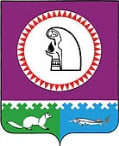 О внесении изменений в постановление администрацииОктябрьского района от 26.11.2018 № 2659В соответствии с постановлением администрации Октябрьского района от 23.09.2021 № 1912 «О муниципальных программах Октябрьского района»:1. Внести в постановление администрации Октябрьского района от 26.11.2018                   № 2659 «Об утверждении муниципальной программы «Жилищно-коммунальный комплекс и городская среда в муниципальном образовании Октябрьский район»» следующие изменения:1.1. В преамбуле постановления слова «от 05.03.2019 № 459» заменить словами                   «от 23.09.2021 № 1912».1.2. Приложение № 1 к постановлению изложить в новой редакции, согласно приложению.2. Опубликовать постановление в официальном сетевом издании «октвести.ру».3. Постановление вступает в силу с 01.01.2022.4. Контроль за выполнением постановления возложить на заместителя главы Октябрьского района по вопросам строительства, жилищно-коммунального хозяйства, транспорта, связи, начальника Управления жилищно-коммунального хозяйства и строительства администрации Октябрьского района Черепкову Л.С.Исполняющий обязанностиглавы Октябрьского района							                 Н.Г. КуклинаИсполнитель:Главный специалист отдела по вопросам ЖКХ УЖКХиС администрации Октябрьского района вопросам ЖКХКожухаренко Зоя Сергеевна, тел. 20974СОГЛАСОВАНО:Первый заместитель главы Октябрьского района по правовому обеспечению, управляющий делами администрации Октябрьского района					        Н.В. ХромовЗаместитель главы Октябрьского района по вопросам строительства, жилищно-коммунального хозяйства, транспорта, связи, начальник Управления жилищно-коммунального хозяйства и строительства администрации Октябрьского района					        Л.С. ЧерепковаЗаместитель главы Октябрьского района по экономике, финансам, председатель Комитетапо управлению муниципальными финансами				        Н.Г. КуклинаПредседатель Контрольно-счетной палатыОктябрьского района                                                                                           С.В. ПатрактиноваНачальник Управления экономического развитияадминистрации Октябрьского района					        Е.Н. СтародубцеваЮридический отдел администрации Октябрьского районаСтепень публичности – 1  МНПАРазослать:Куклиной Н.Г. 1 экз. (по эл. почте);КСП Октябрьского района – 1 экз. (по эл. почте);УЭР – 1 экз. (по эл. почте)Главам городских и сельских поселений –  11 экз. (по электронной почте)УЖКХиС администрации Октябрьского района – 1 экз.;Итого:15экз. Приложениек постановлению администрации Октябрьского районаот «_____» _____________ 2021 г. № ________«Приложение № 1к постановлению администрации Октябрьского районаот «26» ноября 2018 г. № 2659Муниципальная программа  «Жилищно-коммунальный комплекс и городская среда в муниципальном образовании Октябрьский район» (далее – муниципальная программа)Паспорт муниципальной программыТаблица 1Распределение финансовых ресурсов муниципальной программы (по годам)Таблица 2Перечень структурных элементов (основных мероприятий) муниципальной программыТаблица 3Перечень объектов капитального строительства (заполняется при планировании объектов строительства)Таблица 4Показатели, характеризующие эффективность структурного элемента (основного мероприятия) муниципальной программыМуниципальное образование Октябрьский районАДМИНИСТРАЦИЯ ОКТЯБРЬСКОГО РАЙОНАПОСТАНОВЛЕНИЕМуниципальное образование Октябрьский районАДМИНИСТРАЦИЯ ОКТЯБРЬСКОГО РАЙОНАПОСТАНОВЛЕНИЕМуниципальное образование Октябрьский районАДМИНИСТРАЦИЯ ОКТЯБРЬСКОГО РАЙОНАПОСТАНОВЛЕНИЕМуниципальное образование Октябрьский районАДМИНИСТРАЦИЯ ОКТЯБРЬСКОГО РАЙОНАПОСТАНОВЛЕНИЕМуниципальное образование Октябрьский районАДМИНИСТРАЦИЯ ОКТЯБРЬСКОГО РАЙОНАПОСТАНОВЛЕНИЕМуниципальное образование Октябрьский районАДМИНИСТРАЦИЯ ОКТЯБРЬСКОГО РАЙОНАПОСТАНОВЛЕНИЕМуниципальное образование Октябрьский районАДМИНИСТРАЦИЯ ОКТЯБРЬСКОГО РАЙОНАПОСТАНОВЛЕНИЕМуниципальное образование Октябрьский районАДМИНИСТРАЦИЯ ОКТЯБРЬСКОГО РАЙОНАПОСТАНОВЛЕНИЕМуниципальное образование Октябрьский районАДМИНИСТРАЦИЯ ОКТЯБРЬСКОГО РАЙОНАПОСТАНОВЛЕНИЕМуниципальное образование Октябрьский районАДМИНИСТРАЦИЯ ОКТЯБРЬСКОГО РАЙОНАПОСТАНОВЛЕНИЕ«»2021г.№пгт. Октябрьскоепгт. Октябрьскоепгт. Октябрьскоепгт. Октябрьскоепгт. Октябрьскоепгт. Октябрьскоепгт. Октябрьскоепгт. Октябрьскоепгт. Октябрьскоепгт. ОктябрьскоеНаименованиемуниципальной программыЖилищно-коммунальный комплекс и городская среда в муниципальном образовании Октябрьский районЖилищно-коммунальный комплекс и городская среда в муниципальном образовании Октябрьский районЖилищно-коммунальный комплекс и городская среда в муниципальном образовании Октябрьский районЖилищно-коммунальный комплекс и городская среда в муниципальном образовании Октябрьский районЖилищно-коммунальный комплекс и городская среда в муниципальном образовании Октябрьский районЖилищно-коммунальный комплекс и городская среда в муниципальном образовании Октябрьский районЖилищно-коммунальный комплекс и городская среда в муниципальном образовании Октябрьский районСроки реализации муниципальной программыСроки реализации муниципальной программыСроки реализации муниципальной программыСроки реализации муниципальной программыСроки реализации муниципальной программы2022 – 2025 годы и на плановый период до 2030 года2022 – 2025 годы и на плановый период до 2030 года2022 – 2025 годы и на плановый период до 2030 года2022 – 2025 годы и на плановый период до 2030 года2022 – 2025 годы и на плановый период до 2030 годаТип муниципальной программы Муниципальная программаМуниципальная программаМуниципальная программаМуниципальная программаМуниципальная программаМуниципальная программаМуниципальная программаМуниципальная программаМуниципальная программаМуниципальная программаМуниципальная программаМуниципальная программаМуниципальная программаМуниципальная программаМуниципальная программаМуниципальная программаМуниципальная программаКуратор муниципальной программыЗаместитель главы Октябрьского района по вопросам строительства, жилищно-коммунального хозяйства, транспорта, связи, начальник Управления жилищно-коммунального хозяйства и строительства администрации Октябрьского районаЗаместитель главы Октябрьского района по вопросам строительства, жилищно-коммунального хозяйства, транспорта, связи, начальник Управления жилищно-коммунального хозяйства и строительства администрации Октябрьского районаЗаместитель главы Октябрьского района по вопросам строительства, жилищно-коммунального хозяйства, транспорта, связи, начальник Управления жилищно-коммунального хозяйства и строительства администрации Октябрьского районаЗаместитель главы Октябрьского района по вопросам строительства, жилищно-коммунального хозяйства, транспорта, связи, начальник Управления жилищно-коммунального хозяйства и строительства администрации Октябрьского районаЗаместитель главы Октябрьского района по вопросам строительства, жилищно-коммунального хозяйства, транспорта, связи, начальник Управления жилищно-коммунального хозяйства и строительства администрации Октябрьского районаЗаместитель главы Октябрьского района по вопросам строительства, жилищно-коммунального хозяйства, транспорта, связи, начальник Управления жилищно-коммунального хозяйства и строительства администрации Октябрьского районаЗаместитель главы Октябрьского района по вопросам строительства, жилищно-коммунального хозяйства, транспорта, связи, начальник Управления жилищно-коммунального хозяйства и строительства администрации Октябрьского районаЗаместитель главы Октябрьского района по вопросам строительства, жилищно-коммунального хозяйства, транспорта, связи, начальник Управления жилищно-коммунального хозяйства и строительства администрации Октябрьского районаЗаместитель главы Октябрьского района по вопросам строительства, жилищно-коммунального хозяйства, транспорта, связи, начальник Управления жилищно-коммунального хозяйства и строительства администрации Октябрьского районаЗаместитель главы Октябрьского района по вопросам строительства, жилищно-коммунального хозяйства, транспорта, связи, начальник Управления жилищно-коммунального хозяйства и строительства администрации Октябрьского районаЗаместитель главы Октябрьского района по вопросам строительства, жилищно-коммунального хозяйства, транспорта, связи, начальник Управления жилищно-коммунального хозяйства и строительства администрации Октябрьского районаЗаместитель главы Октябрьского района по вопросам строительства, жилищно-коммунального хозяйства, транспорта, связи, начальник Управления жилищно-коммунального хозяйства и строительства администрации Октябрьского районаЗаместитель главы Октябрьского района по вопросам строительства, жилищно-коммунального хозяйства, транспорта, связи, начальник Управления жилищно-коммунального хозяйства и строительства администрации Октябрьского районаЗаместитель главы Октябрьского района по вопросам строительства, жилищно-коммунального хозяйства, транспорта, связи, начальник Управления жилищно-коммунального хозяйства и строительства администрации Октябрьского районаЗаместитель главы Октябрьского района по вопросам строительства, жилищно-коммунального хозяйства, транспорта, связи, начальник Управления жилищно-коммунального хозяйства и строительства администрации Октябрьского районаЗаместитель главы Октябрьского района по вопросам строительства, жилищно-коммунального хозяйства, транспорта, связи, начальник Управления жилищно-коммунального хозяйства и строительства администрации Октябрьского районаЗаместитель главы Октябрьского района по вопросам строительства, жилищно-коммунального хозяйства, транспорта, связи, начальник Управления жилищно-коммунального хозяйства и строительства администрации Октябрьского районаОтветственный исполнитель муниципальной программыУправление	жилищно-коммунального хозяйства и строительства администрации Октябрьского района(далее – УЖКХиС администрации Октябрьского района)Управление	жилищно-коммунального хозяйства и строительства администрации Октябрьского района(далее – УЖКХиС администрации Октябрьского района)Управление	жилищно-коммунального хозяйства и строительства администрации Октябрьского района(далее – УЖКХиС администрации Октябрьского района)Управление	жилищно-коммунального хозяйства и строительства администрации Октябрьского района(далее – УЖКХиС администрации Октябрьского района)Управление	жилищно-коммунального хозяйства и строительства администрации Октябрьского района(далее – УЖКХиС администрации Октябрьского района)Управление	жилищно-коммунального хозяйства и строительства администрации Октябрьского района(далее – УЖКХиС администрации Октябрьского района)Управление	жилищно-коммунального хозяйства и строительства администрации Октябрьского района(далее – УЖКХиС администрации Октябрьского района)Управление	жилищно-коммунального хозяйства и строительства администрации Октябрьского района(далее – УЖКХиС администрации Октябрьского района)Управление	жилищно-коммунального хозяйства и строительства администрации Октябрьского района(далее – УЖКХиС администрации Октябрьского района)Управление	жилищно-коммунального хозяйства и строительства администрации Октябрьского района(далее – УЖКХиС администрации Октябрьского района)Управление	жилищно-коммунального хозяйства и строительства администрации Октябрьского района(далее – УЖКХиС администрации Октябрьского района)Управление	жилищно-коммунального хозяйства и строительства администрации Октябрьского района(далее – УЖКХиС администрации Октябрьского района)Управление	жилищно-коммунального хозяйства и строительства администрации Октябрьского района(далее – УЖКХиС администрации Октябрьского района)Управление	жилищно-коммунального хозяйства и строительства администрации Октябрьского района(далее – УЖКХиС администрации Октябрьского района)Управление	жилищно-коммунального хозяйства и строительства администрации Октябрьского района(далее – УЖКХиС администрации Октябрьского района)Управление	жилищно-коммунального хозяйства и строительства администрации Октябрьского района(далее – УЖКХиС администрации Октябрьского района)Управление	жилищно-коммунального хозяйства и строительства администрации Октябрьского района(далее – УЖКХиС администрации Октябрьского района)Соисполнители муниципальной программы1. Администрация Октябрьского района;2. Администрации городских и сельских поселений Октябрьского района: - администрация городского поселения Андра;- администрация городского поселения Приобье;- администрация городского поселения Октябрьское;- администрация городского поселения Талинка;- администрация сельского поселения Унъюган;- администрация сельского поселения Сергино;- администрация сельского поселения Карымкары;- администрация сельского поселения Малый Атлым;- администрация сельского поселения Перегребное;- администрация сельского поселения Шеркалы;- администрация сельского поселения Каменное.1. Администрация Октябрьского района;2. Администрации городских и сельских поселений Октябрьского района: - администрация городского поселения Андра;- администрация городского поселения Приобье;- администрация городского поселения Октябрьское;- администрация городского поселения Талинка;- администрация сельского поселения Унъюган;- администрация сельского поселения Сергино;- администрация сельского поселения Карымкары;- администрация сельского поселения Малый Атлым;- администрация сельского поселения Перегребное;- администрация сельского поселения Шеркалы;- администрация сельского поселения Каменное.1. Администрация Октябрьского района;2. Администрации городских и сельских поселений Октябрьского района: - администрация городского поселения Андра;- администрация городского поселения Приобье;- администрация городского поселения Октябрьское;- администрация городского поселения Талинка;- администрация сельского поселения Унъюган;- администрация сельского поселения Сергино;- администрация сельского поселения Карымкары;- администрация сельского поселения Малый Атлым;- администрация сельского поселения Перегребное;- администрация сельского поселения Шеркалы;- администрация сельского поселения Каменное.1. Администрация Октябрьского района;2. Администрации городских и сельских поселений Октябрьского района: - администрация городского поселения Андра;- администрация городского поселения Приобье;- администрация городского поселения Октябрьское;- администрация городского поселения Талинка;- администрация сельского поселения Унъюган;- администрация сельского поселения Сергино;- администрация сельского поселения Карымкары;- администрация сельского поселения Малый Атлым;- администрация сельского поселения Перегребное;- администрация сельского поселения Шеркалы;- администрация сельского поселения Каменное.1. Администрация Октябрьского района;2. Администрации городских и сельских поселений Октябрьского района: - администрация городского поселения Андра;- администрация городского поселения Приобье;- администрация городского поселения Октябрьское;- администрация городского поселения Талинка;- администрация сельского поселения Унъюган;- администрация сельского поселения Сергино;- администрация сельского поселения Карымкары;- администрация сельского поселения Малый Атлым;- администрация сельского поселения Перегребное;- администрация сельского поселения Шеркалы;- администрация сельского поселения Каменное.1. Администрация Октябрьского района;2. Администрации городских и сельских поселений Октябрьского района: - администрация городского поселения Андра;- администрация городского поселения Приобье;- администрация городского поселения Октябрьское;- администрация городского поселения Талинка;- администрация сельского поселения Унъюган;- администрация сельского поселения Сергино;- администрация сельского поселения Карымкары;- администрация сельского поселения Малый Атлым;- администрация сельского поселения Перегребное;- администрация сельского поселения Шеркалы;- администрация сельского поселения Каменное.1. Администрация Октябрьского района;2. Администрации городских и сельских поселений Октябрьского района: - администрация городского поселения Андра;- администрация городского поселения Приобье;- администрация городского поселения Октябрьское;- администрация городского поселения Талинка;- администрация сельского поселения Унъюган;- администрация сельского поселения Сергино;- администрация сельского поселения Карымкары;- администрация сельского поселения Малый Атлым;- администрация сельского поселения Перегребное;- администрация сельского поселения Шеркалы;- администрация сельского поселения Каменное.1. Администрация Октябрьского района;2. Администрации городских и сельских поселений Октябрьского района: - администрация городского поселения Андра;- администрация городского поселения Приобье;- администрация городского поселения Октябрьское;- администрация городского поселения Талинка;- администрация сельского поселения Унъюган;- администрация сельского поселения Сергино;- администрация сельского поселения Карымкары;- администрация сельского поселения Малый Атлым;- администрация сельского поселения Перегребное;- администрация сельского поселения Шеркалы;- администрация сельского поселения Каменное.1. Администрация Октябрьского района;2. Администрации городских и сельских поселений Октябрьского района: - администрация городского поселения Андра;- администрация городского поселения Приобье;- администрация городского поселения Октябрьское;- администрация городского поселения Талинка;- администрация сельского поселения Унъюган;- администрация сельского поселения Сергино;- администрация сельского поселения Карымкары;- администрация сельского поселения Малый Атлым;- администрация сельского поселения Перегребное;- администрация сельского поселения Шеркалы;- администрация сельского поселения Каменное.1. Администрация Октябрьского района;2. Администрации городских и сельских поселений Октябрьского района: - администрация городского поселения Андра;- администрация городского поселения Приобье;- администрация городского поселения Октябрьское;- администрация городского поселения Талинка;- администрация сельского поселения Унъюган;- администрация сельского поселения Сергино;- администрация сельского поселения Карымкары;- администрация сельского поселения Малый Атлым;- администрация сельского поселения Перегребное;- администрация сельского поселения Шеркалы;- администрация сельского поселения Каменное.1. Администрация Октябрьского района;2. Администрации городских и сельских поселений Октябрьского района: - администрация городского поселения Андра;- администрация городского поселения Приобье;- администрация городского поселения Октябрьское;- администрация городского поселения Талинка;- администрация сельского поселения Унъюган;- администрация сельского поселения Сергино;- администрация сельского поселения Карымкары;- администрация сельского поселения Малый Атлым;- администрация сельского поселения Перегребное;- администрация сельского поселения Шеркалы;- администрация сельского поселения Каменное.1. Администрация Октябрьского района;2. Администрации городских и сельских поселений Октябрьского района: - администрация городского поселения Андра;- администрация городского поселения Приобье;- администрация городского поселения Октябрьское;- администрация городского поселения Талинка;- администрация сельского поселения Унъюган;- администрация сельского поселения Сергино;- администрация сельского поселения Карымкары;- администрация сельского поселения Малый Атлым;- администрация сельского поселения Перегребное;- администрация сельского поселения Шеркалы;- администрация сельского поселения Каменное.1. Администрация Октябрьского района;2. Администрации городских и сельских поселений Октябрьского района: - администрация городского поселения Андра;- администрация городского поселения Приобье;- администрация городского поселения Октябрьское;- администрация городского поселения Талинка;- администрация сельского поселения Унъюган;- администрация сельского поселения Сергино;- администрация сельского поселения Карымкары;- администрация сельского поселения Малый Атлым;- администрация сельского поселения Перегребное;- администрация сельского поселения Шеркалы;- администрация сельского поселения Каменное.1. Администрация Октябрьского района;2. Администрации городских и сельских поселений Октябрьского района: - администрация городского поселения Андра;- администрация городского поселения Приобье;- администрация городского поселения Октябрьское;- администрация городского поселения Талинка;- администрация сельского поселения Унъюган;- администрация сельского поселения Сергино;- администрация сельского поселения Карымкары;- администрация сельского поселения Малый Атлым;- администрация сельского поселения Перегребное;- администрация сельского поселения Шеркалы;- администрация сельского поселения Каменное.1. Администрация Октябрьского района;2. Администрации городских и сельских поселений Октябрьского района: - администрация городского поселения Андра;- администрация городского поселения Приобье;- администрация городского поселения Октябрьское;- администрация городского поселения Талинка;- администрация сельского поселения Унъюган;- администрация сельского поселения Сергино;- администрация сельского поселения Карымкары;- администрация сельского поселения Малый Атлым;- администрация сельского поселения Перегребное;- администрация сельского поселения Шеркалы;- администрация сельского поселения Каменное.1. Администрация Октябрьского района;2. Администрации городских и сельских поселений Октябрьского района: - администрация городского поселения Андра;- администрация городского поселения Приобье;- администрация городского поселения Октябрьское;- администрация городского поселения Талинка;- администрация сельского поселения Унъюган;- администрация сельского поселения Сергино;- администрация сельского поселения Карымкары;- администрация сельского поселения Малый Атлым;- администрация сельского поселения Перегребное;- администрация сельского поселения Шеркалы;- администрация сельского поселения Каменное.1. Администрация Октябрьского района;2. Администрации городских и сельских поселений Октябрьского района: - администрация городского поселения Андра;- администрация городского поселения Приобье;- администрация городского поселения Октябрьское;- администрация городского поселения Талинка;- администрация сельского поселения Унъюган;- администрация сельского поселения Сергино;- администрация сельского поселения Карымкары;- администрация сельского поселения Малый Атлым;- администрация сельского поселения Перегребное;- администрация сельского поселения Шеркалы;- администрация сельского поселения Каменное.Национальная цельКомфортная и безопасная среда для жизниКомфортная и безопасная среда для жизниКомфортная и безопасная среда для жизниКомфортная и безопасная среда для жизниКомфортная и безопасная среда для жизниКомфортная и безопасная среда для жизниКомфортная и безопасная среда для жизниКомфортная и безопасная среда для жизниКомфортная и безопасная среда для жизниКомфортная и безопасная среда для жизниКомфортная и безопасная среда для жизниКомфортная и безопасная среда для жизниКомфортная и безопасная среда для жизниКомфортная и безопасная среда для жизниКомфортная и безопасная среда для жизниКомфортная и безопасная среда для жизниКомфортная и безопасная среда для жизниЦели муниципальной программы1. Повышение надежности и качества предоставления жилищно-коммунальных услуг.2. Повышение эффективности использования топливно- энергетических ресурсов.3. Формирование современной городской среды на территории Октябрьского района.1. Повышение надежности и качества предоставления жилищно-коммунальных услуг.2. Повышение эффективности использования топливно- энергетических ресурсов.3. Формирование современной городской среды на территории Октябрьского района.1. Повышение надежности и качества предоставления жилищно-коммунальных услуг.2. Повышение эффективности использования топливно- энергетических ресурсов.3. Формирование современной городской среды на территории Октябрьского района.1. Повышение надежности и качества предоставления жилищно-коммунальных услуг.2. Повышение эффективности использования топливно- энергетических ресурсов.3. Формирование современной городской среды на территории Октябрьского района.1. Повышение надежности и качества предоставления жилищно-коммунальных услуг.2. Повышение эффективности использования топливно- энергетических ресурсов.3. Формирование современной городской среды на территории Октябрьского района.1. Повышение надежности и качества предоставления жилищно-коммунальных услуг.2. Повышение эффективности использования топливно- энергетических ресурсов.3. Формирование современной городской среды на территории Октябрьского района.1. Повышение надежности и качества предоставления жилищно-коммунальных услуг.2. Повышение эффективности использования топливно- энергетических ресурсов.3. Формирование современной городской среды на территории Октябрьского района.1. Повышение надежности и качества предоставления жилищно-коммунальных услуг.2. Повышение эффективности использования топливно- энергетических ресурсов.3. Формирование современной городской среды на территории Октябрьского района.1. Повышение надежности и качества предоставления жилищно-коммунальных услуг.2. Повышение эффективности использования топливно- энергетических ресурсов.3. Формирование современной городской среды на территории Октябрьского района.1. Повышение надежности и качества предоставления жилищно-коммунальных услуг.2. Повышение эффективности использования топливно- энергетических ресурсов.3. Формирование современной городской среды на территории Октябрьского района.1. Повышение надежности и качества предоставления жилищно-коммунальных услуг.2. Повышение эффективности использования топливно- энергетических ресурсов.3. Формирование современной городской среды на территории Октябрьского района.1. Повышение надежности и качества предоставления жилищно-коммунальных услуг.2. Повышение эффективности использования топливно- энергетических ресурсов.3. Формирование современной городской среды на территории Октябрьского района.1. Повышение надежности и качества предоставления жилищно-коммунальных услуг.2. Повышение эффективности использования топливно- энергетических ресурсов.3. Формирование современной городской среды на территории Октябрьского района.1. Повышение надежности и качества предоставления жилищно-коммунальных услуг.2. Повышение эффективности использования топливно- энергетических ресурсов.3. Формирование современной городской среды на территории Октябрьского района.1. Повышение надежности и качества предоставления жилищно-коммунальных услуг.2. Повышение эффективности использования топливно- энергетических ресурсов.3. Формирование современной городской среды на территории Октябрьского района.1. Повышение надежности и качества предоставления жилищно-коммунальных услуг.2. Повышение эффективности использования топливно- энергетических ресурсов.3. Формирование современной городской среды на территории Октябрьского района.1. Повышение надежности и качества предоставления жилищно-коммунальных услуг.2. Повышение эффективности использования топливно- энергетических ресурсов.3. Формирование современной городской среды на территории Октябрьского района.Задачи муниципальной программы1. Повышение эффективности, качества и надежности поставки коммунальных ресурсов.2. Предоставление субсидий на возмещение недополученных доходов организациям жилищно- коммунального комплекса.3. Повышение эффективности управления и содержания муниципального жилищного фонда.4. Повышение энергетической эффективности при производстве и передаче энергетических ресурсов.5. Повышение уровня благоустройства общественных и дворовых территорий.1. Повышение эффективности, качества и надежности поставки коммунальных ресурсов.2. Предоставление субсидий на возмещение недополученных доходов организациям жилищно- коммунального комплекса.3. Повышение эффективности управления и содержания муниципального жилищного фонда.4. Повышение энергетической эффективности при производстве и передаче энергетических ресурсов.5. Повышение уровня благоустройства общественных и дворовых территорий.1. Повышение эффективности, качества и надежности поставки коммунальных ресурсов.2. Предоставление субсидий на возмещение недополученных доходов организациям жилищно- коммунального комплекса.3. Повышение эффективности управления и содержания муниципального жилищного фонда.4. Повышение энергетической эффективности при производстве и передаче энергетических ресурсов.5. Повышение уровня благоустройства общественных и дворовых территорий.1. Повышение эффективности, качества и надежности поставки коммунальных ресурсов.2. Предоставление субсидий на возмещение недополученных доходов организациям жилищно- коммунального комплекса.3. Повышение эффективности управления и содержания муниципального жилищного фонда.4. Повышение энергетической эффективности при производстве и передаче энергетических ресурсов.5. Повышение уровня благоустройства общественных и дворовых территорий.1. Повышение эффективности, качества и надежности поставки коммунальных ресурсов.2. Предоставление субсидий на возмещение недополученных доходов организациям жилищно- коммунального комплекса.3. Повышение эффективности управления и содержания муниципального жилищного фонда.4. Повышение энергетической эффективности при производстве и передаче энергетических ресурсов.5. Повышение уровня благоустройства общественных и дворовых территорий.1. Повышение эффективности, качества и надежности поставки коммунальных ресурсов.2. Предоставление субсидий на возмещение недополученных доходов организациям жилищно- коммунального комплекса.3. Повышение эффективности управления и содержания муниципального жилищного фонда.4. Повышение энергетической эффективности при производстве и передаче энергетических ресурсов.5. Повышение уровня благоустройства общественных и дворовых территорий.1. Повышение эффективности, качества и надежности поставки коммунальных ресурсов.2. Предоставление субсидий на возмещение недополученных доходов организациям жилищно- коммунального комплекса.3. Повышение эффективности управления и содержания муниципального жилищного фонда.4. Повышение энергетической эффективности при производстве и передаче энергетических ресурсов.5. Повышение уровня благоустройства общественных и дворовых территорий.1. Повышение эффективности, качества и надежности поставки коммунальных ресурсов.2. Предоставление субсидий на возмещение недополученных доходов организациям жилищно- коммунального комплекса.3. Повышение эффективности управления и содержания муниципального жилищного фонда.4. Повышение энергетической эффективности при производстве и передаче энергетических ресурсов.5. Повышение уровня благоустройства общественных и дворовых территорий.1. Повышение эффективности, качества и надежности поставки коммунальных ресурсов.2. Предоставление субсидий на возмещение недополученных доходов организациям жилищно- коммунального комплекса.3. Повышение эффективности управления и содержания муниципального жилищного фонда.4. Повышение энергетической эффективности при производстве и передаче энергетических ресурсов.5. Повышение уровня благоустройства общественных и дворовых территорий.1. Повышение эффективности, качества и надежности поставки коммунальных ресурсов.2. Предоставление субсидий на возмещение недополученных доходов организациям жилищно- коммунального комплекса.3. Повышение эффективности управления и содержания муниципального жилищного фонда.4. Повышение энергетической эффективности при производстве и передаче энергетических ресурсов.5. Повышение уровня благоустройства общественных и дворовых территорий.1. Повышение эффективности, качества и надежности поставки коммунальных ресурсов.2. Предоставление субсидий на возмещение недополученных доходов организациям жилищно- коммунального комплекса.3. Повышение эффективности управления и содержания муниципального жилищного фонда.4. Повышение энергетической эффективности при производстве и передаче энергетических ресурсов.5. Повышение уровня благоустройства общественных и дворовых территорий.1. Повышение эффективности, качества и надежности поставки коммунальных ресурсов.2. Предоставление субсидий на возмещение недополученных доходов организациям жилищно- коммунального комплекса.3. Повышение эффективности управления и содержания муниципального жилищного фонда.4. Повышение энергетической эффективности при производстве и передаче энергетических ресурсов.5. Повышение уровня благоустройства общественных и дворовых территорий.1. Повышение эффективности, качества и надежности поставки коммунальных ресурсов.2. Предоставление субсидий на возмещение недополученных доходов организациям жилищно- коммунального комплекса.3. Повышение эффективности управления и содержания муниципального жилищного фонда.4. Повышение энергетической эффективности при производстве и передаче энергетических ресурсов.5. Повышение уровня благоустройства общественных и дворовых территорий.1. Повышение эффективности, качества и надежности поставки коммунальных ресурсов.2. Предоставление субсидий на возмещение недополученных доходов организациям жилищно- коммунального комплекса.3. Повышение эффективности управления и содержания муниципального жилищного фонда.4. Повышение энергетической эффективности при производстве и передаче энергетических ресурсов.5. Повышение уровня благоустройства общественных и дворовых территорий.1. Повышение эффективности, качества и надежности поставки коммунальных ресурсов.2. Предоставление субсидий на возмещение недополученных доходов организациям жилищно- коммунального комплекса.3. Повышение эффективности управления и содержания муниципального жилищного фонда.4. Повышение энергетической эффективности при производстве и передаче энергетических ресурсов.5. Повышение уровня благоустройства общественных и дворовых территорий.1. Повышение эффективности, качества и надежности поставки коммунальных ресурсов.2. Предоставление субсидий на возмещение недополученных доходов организациям жилищно- коммунального комплекса.3. Повышение эффективности управления и содержания муниципального жилищного фонда.4. Повышение энергетической эффективности при производстве и передаче энергетических ресурсов.5. Повышение уровня благоустройства общественных и дворовых территорий.1. Повышение эффективности, качества и надежности поставки коммунальных ресурсов.2. Предоставление субсидий на возмещение недополученных доходов организациям жилищно- коммунального комплекса.3. Повышение эффективности управления и содержания муниципального жилищного фонда.4. Повышение энергетической эффективности при производстве и передаче энергетических ресурсов.5. Повышение уровня благоустройства общественных и дворовых территорий.Подпрограммы 1. «Создание условий для обеспечения качественными коммунальными услугами».2. «Обеспечение равных прав потребителей на получение энергетических ресурсов».3. «Содействие проведению капитального ремонта муниципального жилищного фонда».4. «Повышение энергоэффективности в отраслях экономики».5. «Формирование комфортной городской среды».1. «Создание условий для обеспечения качественными коммунальными услугами».2. «Обеспечение равных прав потребителей на получение энергетических ресурсов».3. «Содействие проведению капитального ремонта муниципального жилищного фонда».4. «Повышение энергоэффективности в отраслях экономики».5. «Формирование комфортной городской среды».1. «Создание условий для обеспечения качественными коммунальными услугами».2. «Обеспечение равных прав потребителей на получение энергетических ресурсов».3. «Содействие проведению капитального ремонта муниципального жилищного фонда».4. «Повышение энергоэффективности в отраслях экономики».5. «Формирование комфортной городской среды».1. «Создание условий для обеспечения качественными коммунальными услугами».2. «Обеспечение равных прав потребителей на получение энергетических ресурсов».3. «Содействие проведению капитального ремонта муниципального жилищного фонда».4. «Повышение энергоэффективности в отраслях экономики».5. «Формирование комфортной городской среды».1. «Создание условий для обеспечения качественными коммунальными услугами».2. «Обеспечение равных прав потребителей на получение энергетических ресурсов».3. «Содействие проведению капитального ремонта муниципального жилищного фонда».4. «Повышение энергоэффективности в отраслях экономики».5. «Формирование комфортной городской среды».1. «Создание условий для обеспечения качественными коммунальными услугами».2. «Обеспечение равных прав потребителей на получение энергетических ресурсов».3. «Содействие проведению капитального ремонта муниципального жилищного фонда».4. «Повышение энергоэффективности в отраслях экономики».5. «Формирование комфортной городской среды».1. «Создание условий для обеспечения качественными коммунальными услугами».2. «Обеспечение равных прав потребителей на получение энергетических ресурсов».3. «Содействие проведению капитального ремонта муниципального жилищного фонда».4. «Повышение энергоэффективности в отраслях экономики».5. «Формирование комфортной городской среды».1. «Создание условий для обеспечения качественными коммунальными услугами».2. «Обеспечение равных прав потребителей на получение энергетических ресурсов».3. «Содействие проведению капитального ремонта муниципального жилищного фонда».4. «Повышение энергоэффективности в отраслях экономики».5. «Формирование комфортной городской среды».1. «Создание условий для обеспечения качественными коммунальными услугами».2. «Обеспечение равных прав потребителей на получение энергетических ресурсов».3. «Содействие проведению капитального ремонта муниципального жилищного фонда».4. «Повышение энергоэффективности в отраслях экономики».5. «Формирование комфортной городской среды».1. «Создание условий для обеспечения качественными коммунальными услугами».2. «Обеспечение равных прав потребителей на получение энергетических ресурсов».3. «Содействие проведению капитального ремонта муниципального жилищного фонда».4. «Повышение энергоэффективности в отраслях экономики».5. «Формирование комфортной городской среды».1. «Создание условий для обеспечения качественными коммунальными услугами».2. «Обеспечение равных прав потребителей на получение энергетических ресурсов».3. «Содействие проведению капитального ремонта муниципального жилищного фонда».4. «Повышение энергоэффективности в отраслях экономики».5. «Формирование комфортной городской среды».1. «Создание условий для обеспечения качественными коммунальными услугами».2. «Обеспечение равных прав потребителей на получение энергетических ресурсов».3. «Содействие проведению капитального ремонта муниципального жилищного фонда».4. «Повышение энергоэффективности в отраслях экономики».5. «Формирование комфортной городской среды».1. «Создание условий для обеспечения качественными коммунальными услугами».2. «Обеспечение равных прав потребителей на получение энергетических ресурсов».3. «Содействие проведению капитального ремонта муниципального жилищного фонда».4. «Повышение энергоэффективности в отраслях экономики».5. «Формирование комфортной городской среды».1. «Создание условий для обеспечения качественными коммунальными услугами».2. «Обеспечение равных прав потребителей на получение энергетических ресурсов».3. «Содействие проведению капитального ремонта муниципального жилищного фонда».4. «Повышение энергоэффективности в отраслях экономики».5. «Формирование комфортной городской среды».1. «Создание условий для обеспечения качественными коммунальными услугами».2. «Обеспечение равных прав потребителей на получение энергетических ресурсов».3. «Содействие проведению капитального ремонта муниципального жилищного фонда».4. «Повышение энергоэффективности в отраслях экономики».5. «Формирование комфортной городской среды».1. «Создание условий для обеспечения качественными коммунальными услугами».2. «Обеспечение равных прав потребителей на получение энергетических ресурсов».3. «Содействие проведению капитального ремонта муниципального жилищного фонда».4. «Повышение энергоэффективности в отраслях экономики».5. «Формирование комфортной городской среды».1. «Создание условий для обеспечения качественными коммунальными услугами».2. «Обеспечение равных прав потребителей на получение энергетических ресурсов».3. «Содействие проведению капитального ремонта муниципального жилищного фонда».4. «Повышение энергоэффективности в отраслях экономики».5. «Формирование комфортной городской среды».Целевые показатели муниципальной программып/пНаименование целевого показателяДокумент-основаниеЗначение показателя по годамЗначение показателя по годамЗначение показателя по годамЗначение показателя по годамЗначение показателя по годамЗначение показателя по годамЗначение показателя по годамЗначение показателя по годамЗначение показателя по годамЗначение показателя по годамЗначение показателя по годамЗначение показателя по годамЗначение показателя по годамЗначение показателя по годамЦелевые показатели муниципальной программып/пНаименование целевого показателяДокумент-основаниеБазовое значениеБазовое значение202220232023202420242025На момент окончания реализации муниципальной программыНа момент окончания реализации муниципальной программыНа момент окончания реализации муниципальной программыНа момент окончания реализации муниципальной программыОтветственный исполнитель/соисполнитель за достижение показателяОтветственный исполнитель/соисполнитель за достижение показателяЦелевые показатели муниципальной программы1Увеличение доли населения, обеспеченного качественной питьевой водой из систем централизованного водоснабжения, % Указ Президента Российской Федерации от 07.05.2018 N 204 "О национальных целях и стратегических задачах развития Российской Федерации на период до 2024 года"65,865,866,166,266,266,366,366,466,966,966,966,9УЖКХиС администрации Октябрьского районаУЖКХиС администрации Октябрьского районаЦелевые показатели муниципальной программы2Увеличение количества благоустроенных дворовых и общественных территорий, ед.Указ Президента Российской Федерации от 7.05.2018 № 204 «О национальных целях и стратегических задач развития Российской Федерации на период до 2024 года3535302828282828145145145145УЖКХиС администрации Октябрьского районаУЖКХиС администрации Октябрьского районаПараметры финансового обеспечения муниципальной программыИсточники финансированияИсточники финансированияРасходы по годам (тыс. рублей)Расходы по годам (тыс. рублей)Расходы по годам (тыс. рублей)Расходы по годам (тыс. рублей)Расходы по годам (тыс. рублей)Расходы по годам (тыс. рублей)Расходы по годам (тыс. рублей)Расходы по годам (тыс. рублей)Расходы по годам (тыс. рублей)Расходы по годам (тыс. рублей)Расходы по годам (тыс. рублей)Расходы по годам (тыс. рублей)Расходы по годам (тыс. рублей)Расходы по годам (тыс. рублей)Расходы по годам (тыс. рублей)Параметры финансового обеспечения муниципальной программыИсточники финансированияИсточники финансированиявсеговсего2022202220232023202320242024202420242025202520252026-2030Параметры финансового обеспечения муниципальной программыВсегоВсего693 932,7693 932,7301 623,7301 623,7304 242,8304 242,8304 242,888 066,288 066,288 066,288 066,20,00,00,00,0Параметры финансового обеспечения муниципальной программыФедеральный бюджетФедеральный бюджет10 012,510 012,53 218,33 218,33 218,33 218,33 218,33 575,93 575,93 575,93 575,90,00,00,00,0Параметры финансового обеспечения муниципальной программыБюджет автономного округаБюджет автономного округа525 906,3525 906,3230 627,0230 627,0253 901,4253 901,4253 901,441 377,941 377,941 377,941 377,90,00,00,00,0Параметры финансового обеспечения муниципальной программыМестный бюджетМестный бюджет158 013,9158 013,967 778,467 778,447 123,147 123,147 123,143 112,443 112,443 112,443 112,40,00,00,00,0Параметры финансового обеспечения муниципальной программыИные источники финансированияИные источники финансирования0,00,00,00,00,00,00,00,00,00,00,00,00,00,00,0Параметры финансового обеспечения проектовИсточники финансированияИсточники финансированияРасходы по годам (тыс.рублей)Расходы по годам (тыс.рублей)Расходы по годам (тыс.рублей)Расходы по годам (тыс.рублей)Расходы по годам (тыс.рублей)Расходы по годам (тыс.рублей)Расходы по годам (тыс.рублей)Расходы по годам (тыс.рублей)Расходы по годам (тыс.рублей)Расходы по годам (тыс.рублей)Расходы по годам (тыс.рублей)Расходы по годам (тыс.рублей)Расходы по годам (тыс.рублей)Расходы по годам (тыс.рублей)Расходы по годам (тыс.рублей)Параметры финансового обеспечения проектовИсточники финансированияИсточники финансированиявсеговсего2022202220232023202320242024202420242025202520252026-2030Параметры финансового обеспечения проектовПортфель проектов «Экология»Портфель проектов «Экология»Портфель проектов «Экология»Портфель проектов «Экология»Портфель проектов «Экология»Портфель проектов «Экология»Портфель проектов «Экология»Портфель проектов «Экология»Портфель проектов «Экология»Портфель проектов «Экология»Портфель проектов «Экология»Портфель проектов «Экология»Портфель проектов «Экология»Портфель проектов «Экология»Портфель проектов «Экология»Портфель проектов «Экология»Портфель проектов «Экология»Параметры финансового обеспечения проектовВсегоВсего469 374,6469 374,6219 374,6219 374,6250 000,0250 000,0250 000,00,00,00,00,00,00,00,00,0Параметры финансового обеспечения проектовФедеральный бюджетФедеральный бюджет0,00,00,00,00,00,00,00,00,00,00,00,00,00,00,0Параметры финансового обеспечения проектовБюджет автономного округаБюджет автономного округа445 905,9445 905,9208 405,9208 405,9237 500,0237 500,0237 500,00,00,00,00,00,00,00,00,0Параметры финансового обеспечения проектовМестный бюджетМестный бюджет23 468,723 468,710 968,710 968,712 500,012 500,012 500,00,00,00,00,00,00,00,00,0Параметры финансового обеспечения проектовИные источники финансированияИные источники финансирования0,00,00,00,00,00,00,00,00,00,00,00,00,00,00,0Параметры финансового обеспечения проектовРегиональный проект «Чистая вода»Региональный проект «Чистая вода»Региональный проект «Чистая вода»Региональный проект «Чистая вода»Региональный проект «Чистая вода»Региональный проект «Чистая вода»Региональный проект «Чистая вода»Региональный проект «Чистая вода»Региональный проект «Чистая вода»Региональный проект «Чистая вода»Региональный проект «Чистая вода»Региональный проект «Чистая вода»Региональный проект «Чистая вода»Региональный проект «Чистая вода»Региональный проект «Чистая вода»Региональный проект «Чистая вода»Региональный проект «Чистая вода»Параметры финансового обеспечения проектовВсегоВсего469 374,6469 374,6219 374,6219 374,6250 000,0250 000,0250 000,00,00,00,00,00,00,00,00,0Параметры финансового обеспечения проектовФедеральный бюджетФедеральный бюджет0,00,00,00,00,00,00,00,00,00,00,00,00,00,00,0Параметры финансового обеспечения проектовБюджет автономного округаБюджет автономного округа445 905,9445 905,9208 405,9208 405,9237 500,0237 500,0237 500,00,00,00,00,00,00,00,00,0Параметры финансового обеспечения проектовМестный бюджетМестный бюджет23 468,723 468,710 968,710 968,712 500,012 500,012 500,00,00,00,00,00,00,00,00,0Параметры финансового обеспечения проектовИные источники финансированияИные источники финансирования0,00,00,00,00,00,00,00,00,00,00,00,00,00,00,0Параметры финансового обеспечения проектовПортфель проектов «Жилье и городская среда»Портфель проектов «Жилье и городская среда»Портфель проектов «Жилье и городская среда»Портфель проектов «Жилье и городская среда»Портфель проектов «Жилье и городская среда»Портфель проектов «Жилье и городская среда»Портфель проектов «Жилье и городская среда»Портфель проектов «Жилье и городская среда»Портфель проектов «Жилье и городская среда»Портфель проектов «Жилье и городская среда»Портфель проектов «Жилье и городская среда»Портфель проектов «Жилье и городская среда»Портфель проектов «Жилье и городская среда»Портфель проектов «Жилье и городская среда»Портфель проектов «Жилье и городская среда»Портфель проектов «Жилье и городская среда»Портфель проектов «Жилье и городская среда»Параметры финансового обеспечения проектовВсегоВсего31 360,931 360,910 865,410 865,49 708,49 708,49 708,410 787,110 787,110 787,110 787,10,00,00,00,0Параметры финансового обеспечения проектовФедеральный бюджетФедеральный бюджет10 012,510 012,53 218,33 218,33 218,33 218,33 218,33 575,93 575,93 575,93 575,90,00,00,00,0Параметры финансового обеспечения проектовБюджет автономного округаБюджет автономного округа15 660,715 660,75 033,85 033,85 033,85 033,85 033,85 593,15 593,15 593,15 593,10,00,00,00,0Параметры финансового обеспечения проектовМестный бюджетМестный бюджет4 530,74 530,71 456,31 456,31 456,31 456,31 456,31 618,11 618,11 618,11 618,10,00,00,00,0Параметры финансового обеспечения проектовИные источники финансированияИные источники финансирования0,00,00,00,00,00,00,00,00,00,00,00,00,00,00,0Параметры финансового обеспечения проектовРегиональный проект «Формирование комфортной городской среды»Региональный проект «Формирование комфортной городской среды»Региональный проект «Формирование комфортной городской среды»Региональный проект «Формирование комфортной городской среды»Региональный проект «Формирование комфортной городской среды»Региональный проект «Формирование комфортной городской среды»Региональный проект «Формирование комфортной городской среды»Региональный проект «Формирование комфортной городской среды»Региональный проект «Формирование комфортной городской среды»Региональный проект «Формирование комфортной городской среды»Региональный проект «Формирование комфортной городской среды»Региональный проект «Формирование комфортной городской среды»Региональный проект «Формирование комфортной городской среды»Региональный проект «Формирование комфортной городской среды»Региональный проект «Формирование комфортной городской среды»Региональный проект «Формирование комфортной городской среды»Региональный проект «Формирование комфортной городской среды»Параметры финансового обеспечения проектовВсегоВсего31 360,931 360,910 865,410 865,49 708,49 708,49 708,410 787,110 787,110 787,110 787,10,00,00,00,0Параметры финансового обеспечения проектовФедеральный бюджетФедеральный бюджет10 012,510 012,53 218,33 218,33 218,33 218,33 218,33 575,93 575,93 575,93 575,90,00,00,00,0Параметры финансового обеспечения проектовБюджет автономного округаБюджет автономного округа15 660,715 660,75 033,85 033,85 033,85 033,85 033,85 593,15 593,15 593,15 593,10,00,00,00,0Параметры финансового обеспечения проектовМестный бюджетМестный бюджет4 530,74 530,71 456,31 456,31 456,31 456,31 456,31 618,11 618,11 618,11 618,10,00,00,00,0Параметры финансового обеспечения проектовИные источники финансированияИные источники финансирования0,00,00,00,00,00,00,00,00,00,00,00,00,00,00,0Объем налоговых расходов Октябрьского района Расходы по годам (тыс.рублей)Расходы по годам (тыс.рублей)Расходы по годам (тыс.рублей)Расходы по годам (тыс.рублей)Расходы по годам (тыс.рублей)Расходы по годам (тыс.рублей)Расходы по годам (тыс.рублей)Расходы по годам (тыс.рублей)Расходы по годам (тыс.рублей)Расходы по годам (тыс.рублей)Расходы по годам (тыс.рублей)Расходы по годам (тыс.рублей)Расходы по годам (тыс.рублей)Расходы по годам (тыс.рублей)Расходы по годам (тыс.рублей)Расходы по годам (тыс.рублей)Расходы по годам (тыс.рублей)Объем налоговых расходов Октябрьского района всеговсего2022202220232023202420242024202520252025202520252026-20302026-20302026-2030Объем налоговых расходов Октябрьского района 00000000000000000№ структурного элемента (основного мероприятия)№ структурного элемента (основного мероприятия)Структурный элемент (основное мероприятие) муниципальной программы Ответственный исполнитель/
соисполнительОтветственный исполнитель/
соисполнительИсточники финансирования                                 Источники финансирования                                 Источники финансирования                                 Источники финансирования                                 Источники финансирования                                 Финансовые затраты на реализацию  (тыс. рублей)Финансовые затраты на реализацию  (тыс. рублей)Финансовые затраты на реализацию  (тыс. рублей)Финансовые затраты на реализацию  (тыс. рублей)Финансовые затраты на реализацию  (тыс. рублей)Финансовые затраты на реализацию  (тыс. рублей)Финансовые затраты на реализацию  (тыс. рублей)Финансовые затраты на реализацию  (тыс. рублей)Финансовые затраты на реализацию  (тыс. рублей)Финансовые затраты на реализацию  (тыс. рублей)Финансовые затраты на реализацию  (тыс. рублей)№ структурного элемента (основного мероприятия)№ структурного элемента (основного мероприятия)Структурный элемент (основное мероприятие) муниципальной программы Ответственный исполнитель/
соисполнительОтветственный исполнитель/
соисполнительИсточники финансирования                                 Источники финансирования                                 Источники финансирования                                 Источники финансирования                                 Источники финансирования                                 ВсегоВ том числеВ том числеВ том числеВ том числеВ том числеВ том числеВ том числеВ том числеВ том числеВ том числе№ структурного элемента (основного мероприятия)№ структурного элемента (основного мероприятия)Структурный элемент (основное мероприятие) муниципальной программы Ответственный исполнитель/
соисполнительОтветственный исполнитель/
соисполнительИсточники финансирования                                 Источники финансирования                                 Источники финансирования                                 Источники финансирования                                 Источники финансирования                                 Всего202220222023202320242024202520252026-20302026-203011233444445667788991010Подпрограмма 1. «Создание условий для обеспечения качественными коммунальными услугами»Подпрограмма 1. «Создание условий для обеспечения качественными коммунальными услугами»Подпрограмма 1. «Создание условий для обеспечения качественными коммунальными услугами»Подпрограмма 1. «Создание условий для обеспечения качественными коммунальными услугами»Подпрограмма 1. «Создание условий для обеспечения качественными коммунальными услугами»Подпрограмма 1. «Создание условий для обеспечения качественными коммунальными услугами»Подпрограмма 1. «Создание условий для обеспечения качественными коммунальными услугами»Подпрограмма 1. «Создание условий для обеспечения качественными коммунальными услугами»Подпрограмма 1. «Создание условий для обеспечения качественными коммунальными услугами»Подпрограмма 1. «Создание условий для обеспечения качественными коммунальными услугами»Подпрограмма 1. «Создание условий для обеспечения качественными коммунальными услугами»Подпрограмма 1. «Создание условий для обеспечения качественными коммунальными услугами»Подпрограмма 1. «Создание условий для обеспечения качественными коммунальными услугами»Подпрограмма 1. «Создание условий для обеспечения качественными коммунальными услугами»Подпрограмма 1. «Создание условий для обеспечения качественными коммунальными услугами»Подпрограмма 1. «Создание условий для обеспечения качественными коммунальными услугами»Подпрограмма 1. «Создание условий для обеспечения качественными коммунальными услугами»Подпрограмма 1. «Создание условий для обеспечения качественными коммунальными услугами»Подпрограмма 1. «Создание условий для обеспечения качественными коммунальными услугами»Подпрограмма 1. «Создание условий для обеспечения качественными коммунальными услугами»Подпрограмма 1. «Создание условий для обеспечения качественными коммунальными услугами»1.1.Основное мероприятие  «Реализация мероприятий обеспечения качественными коммунальными услугами»УЖКХиС администрации Октябрьского района Администрации городских и сельских поселений          УЖКХиС администрации Октябрьского района Администрации городских и сельских поселений          ВсегоВсегоВсегоВсегоВсего70 181,321 729,221 729,211 098,311 098,337 353,837 353,80,00,00,00,01.1.Основное мероприятие  «Реализация мероприятий обеспечения качественными коммунальными услугами»УЖКХиС администрации Октябрьского района Администрации городских и сельских поселений          УЖКХиС администрации Октябрьского района Администрации городских и сельских поселений          Федеральный бюджетФедеральный бюджетФедеральный бюджетФедеральный бюджетФедеральный бюджет0,00,00,00,00,00,00,00,00,00,00,01.1.Основное мероприятие  «Реализация мероприятий обеспечения качественными коммунальными услугами»УЖКХиС администрации Октябрьского района Администрации городских и сельских поселений          УЖКХиС администрации Октябрьского района Администрации городских и сельских поселений          Бюджет автономного округаБюджет автономного округаБюджет автономного округаБюджет автономного округаБюджет автономного округа43 587,812 944,812 944,86 943,56 943,523 699,523 699,50,00,00,00,01.1.Основное мероприятие  «Реализация мероприятий обеспечения качественными коммунальными услугами»УЖКХиС администрации Октябрьского района Администрации городских и сельских поселений          УЖКХиС администрации Октябрьского района Администрации городских и сельских поселений          Местный бюджетМестный бюджетМестный бюджетМестный бюджетМестный бюджет26 593,58 784,48 784,44 154,84 154,813 654,313 654,30,00,00,00,01.1.Основное мероприятие  «Реализация мероприятий обеспечения качественными коммунальными услугами»УЖКХиС администрации Октябрьского района Администрации городских и сельских поселений          УЖКХиС администрации Октябрьского района Администрации городских и сельских поселений          Иные источники финансированияИные источники финансированияИные источники финансированияИные источники финансированияИные источники финансирования0,00,00,00,00,00,00,00,00,00,00,0Расходы на реализацию полномочий в сфере жилищно-коммунального комплекса (1,2,3,5,6, 7)УЖКХиС администрации Октябрьского района Администрации городских и сельских поселений      УЖКХиС администрации Октябрьского района Администрации городских и сельских поселений      ВсегоВсегоВсегоВсегоВсего51 279,815 229,215 229,28 168,88 168,827 881,827 881,80,00,00,00,0Расходы на реализацию полномочий в сфере жилищно-коммунального комплекса (1,2,3,5,6, 7)УЖКХиС администрации Октябрьского района Администрации городских и сельских поселений      УЖКХиС администрации Октябрьского района Администрации городских и сельских поселений      Федеральный бюджетФедеральный бюджетФедеральный бюджетФедеральный бюджетФедеральный бюджет0,00,00,00,00,00,00,00,00,00,00,0Расходы на реализацию полномочий в сфере жилищно-коммунального комплекса (1,2,3,5,6, 7)УЖКХиС администрации Октябрьского района Администрации городских и сельских поселений      УЖКХиС администрации Октябрьского района Администрации городских и сельских поселений      Бюджет автономного округаБюджет автономного округаБюджет автономного округаБюджет автономного округаБюджет автономного округа43 587,812 944,812 944,86 943,56 943,523 699,523 699,50,00,00,00,0Расходы на реализацию полномочий в сфере жилищно-коммунального комплекса (1,2,3,5,6, 7)УЖКХиС администрации Октябрьского района Администрации городских и сельских поселений      УЖКХиС администрации Октябрьского района Администрации городских и сельских поселений      Местный бюджетМестный бюджетМестный бюджетМестный бюджетМестный бюджет7 692,02 284,42 284,41 225,31 225,34 182,34 182,30,00,00,00,0Расходы на реализацию полномочий в сфере жилищно-коммунального комплекса (1,2,3,5,6, 7)УЖКХиС администрации Октябрьского района Администрации городских и сельских поселений      УЖКХиС администрации Октябрьского района Администрации городских и сельских поселений      Иные источники финансированияИные источники финансированияИные источники финансированияИные источники финансированияИные источники финансирования0,00,00,00,00,00,00,00,00,00,00,01.11.1Расходы на реализацию полномочий в сфере жилищно-коммунального комплекса (1,2,3,5,6, 7)УЖКХиС администрации Октябрьского районаУЖКХиС администрации Октябрьского районаВсегоВсегоВсегоВсегоВсего51 279,815 229,215 229,28 168,88 168,827 881,827 881,80,00,00,00,01.11.1Расходы на реализацию полномочий в сфере жилищно-коммунального комплекса (1,2,3,5,6, 7)УЖКХиС администрации Октябрьского районаУЖКХиС администрации Октябрьского районаФедеральный бюджетФедеральный бюджетФедеральный бюджетФедеральный бюджетФедеральный бюджет0,00,00,00,00,00,00,00,00,00,00,01.11.1Расходы на реализацию полномочий в сфере жилищно-коммунального комплекса (1,2,3,5,6, 7)УЖКХиС администрации Октябрьского районаУЖКХиС администрации Октябрьского районаБюджет автономного округаБюджет автономного округаБюджет автономного округаБюджет автономного округаБюджет автономного округа43 587,812 944,812 944,86 943,56 943,523 699,523 699,50,00,00,00,01.11.1Расходы на реализацию полномочий в сфере жилищно-коммунального комплекса (1,2,3,5,6, 7)УЖКХиС администрации Октябрьского районаУЖКХиС администрации Октябрьского районаМестный бюджетМестный бюджетМестный бюджетМестный бюджетМестный бюджет7 692,02 284,42 284,41 225,31 225,34 182,34 182,30,00,00,00,01.11.1Расходы на реализацию полномочий в сфере жилищно-коммунального комплекса (1,2,3,5,6, 7)УЖКХиС администрации Октябрьского районаУЖКХиС администрации Октябрьского районаИные источники финансированияИные источники финансированияИные источники финансированияИные источники финансированияИные источники финансирования0,00,00,00,00,00,00,00,00,00,00,01.11.1Расходы на реализацию полномочий в сфере жилищно-коммунального комплекса (1,2,3,5,6, 7)Администрация городского поселения ПриобьеАдминистрация городского поселения ПриобьеВсегоВсегоВсегоВсегоВсего0,00,00,00,00,00,00,00,00,00,00,01.11.1Расходы на реализацию полномочий в сфере жилищно-коммунального комплекса (1,2,3,5,6, 7)Администрация городского поселения ПриобьеАдминистрация городского поселения ПриобьеФедеральный бюджетФедеральный бюджетФедеральный бюджетФедеральный бюджетФедеральный бюджет0,00,00,00,00,00,00,00,00,00,00,01.11.1Расходы на реализацию полномочий в сфере жилищно-коммунального комплекса (1,2,3,5,6, 7)Администрация городского поселения ПриобьеАдминистрация городского поселения ПриобьеБюджет автономного округаБюджет автономного округаБюджет автономного округаБюджет автономного округаБюджет автономного округа0,00,00,00,00,00,00,00,00,00,00,01.11.1Расходы на реализацию полномочий в сфере жилищно-коммунального комплекса (1,2,3,5,6, 7)Администрация городского поселения ПриобьеАдминистрация городского поселения ПриобьеМестный бюджетМестный бюджетМестный бюджетМестный бюджетМестный бюджет0,00,00,00,00,00,00,00,00,00,00,01.11.1Расходы на реализацию полномочий в сфере жилищно-коммунального комплекса (1,2,3,5,6, 7)Администрация городского поселения ПриобьеАдминистрация городского поселения ПриобьеИные источники финансированияИные источники финансированияИные источники финансированияИные источники финансированияИные источники финансирования0,00,00,00,00,00,00,00,00,00,00,01.11.1Расходы на реализацию полномочий в сфере жилищно-коммунального комплекса (1,2,3,5,6, 7)Администрация городского поселения ТалинкаАдминистрация городского поселения ТалинкаВсегоВсегоВсегоВсегоВсего0,00,00,00,00,00,00,00,00,00,00,01.11.1Расходы на реализацию полномочий в сфере жилищно-коммунального комплекса (1,2,3,5,6, 7)Администрация городского поселения ТалинкаАдминистрация городского поселения ТалинкаФедеральный бюджетФедеральный бюджетФедеральный бюджетФедеральный бюджетФедеральный бюджет0,00,00,00,00,00,00,00,00,00,00,01.11.1Расходы на реализацию полномочий в сфере жилищно-коммунального комплекса (1,2,3,5,6, 7)Администрация городского поселения ТалинкаАдминистрация городского поселения ТалинкаБюджет автономного округаБюджет автономного округаБюджет автономного округаБюджет автономного округаБюджет автономного округа0,00,00,00,00,00,00,00,00,00,00,01.11.1Расходы на реализацию полномочий в сфере жилищно-коммунального комплекса (1,2,3,5,6, 7)Администрация городского поселения ТалинкаАдминистрация городского поселения ТалинкаМестный бюджетМестный бюджетМестный бюджетМестный бюджетМестный бюджет0,00,00,00,00,00,00,00,00,00,00,01.11.1Расходы на реализацию полномочий в сфере жилищно-коммунального комплекса (1,2,3,5,6, 7)Администрация городского поселения ТалинкаАдминистрация городского поселения ТалинкаИные источники финансированияИные источники финансированияИные источники финансированияИные источники финансированияИные источники финансирования0,00,00,00,00,00,00,00,00,00,00,01.11.1Расходы на реализацию полномочий в сфере жилищно-коммунального комплекса (1,2,3,5,6, 7)Администрация городского поселения АндраАдминистрация городского поселения АндраВсегоВсегоВсегоВсегоВсего0,00,00,00,00,00,00,00,00,00,00,01.11.1Расходы на реализацию полномочий в сфере жилищно-коммунального комплекса (1,2,3,5,6, 7)Администрация городского поселения АндраАдминистрация городского поселения АндраФедеральный бюджетФедеральный бюджетФедеральный бюджетФедеральный бюджетФедеральный бюджет0,00,00,00,00,00,00,00,00,00,00,01.11.1Расходы на реализацию полномочий в сфере жилищно-коммунального комплекса (1,2,3,5,6, 7)Администрация городского поселения АндраАдминистрация городского поселения АндраБюджет автономного округаБюджет автономного округаБюджет автономного округаБюджет автономного округаБюджет автономного округа0,00,00,00,00,00,00,00,00,00,00,01.11.1Расходы на реализацию полномочий в сфере жилищно-коммунального комплекса (1,2,3,5,6, 7)Администрация городского поселения АндраАдминистрация городского поселения АндраМестный бюджетМестный бюджетМестный бюджетМестный бюджетМестный бюджет0,00,00,00,00,00,00,00,00,00,00,01.11.1Расходы на реализацию полномочий в сфере жилищно-коммунального комплекса (1,2,3,5,6, 7)Администрация городского поселения АндраАдминистрация городского поселения АндраИные источники финансированияИные источники финансированияИные источники финансированияИные источники финансированияИные источники финансирования0,00,00,00,00,00,00,00,00,00,00,01.11.1Расходы на реализацию полномочий в сфере жилищно-коммунального комплекса (1,2,3,5,6, 7)Администрация сельского поселения ПерегребноеАдминистрация сельского поселения ПерегребноеВсегоВсегоВсегоВсегоВсего0,00,00,00,00,00,00,00,00,00,00,01.11.1Расходы на реализацию полномочий в сфере жилищно-коммунального комплекса (1,2,3,5,6, 7)Администрация сельского поселения ПерегребноеАдминистрация сельского поселения ПерегребноеФедеральный бюджетФедеральный бюджетФедеральный бюджетФедеральный бюджетФедеральный бюджет0,00,00,00,00,00,00,00,00,00,00,01.11.1Расходы на реализацию полномочий в сфере жилищно-коммунального комплекса (1,2,3,5,6, 7)Администрация сельского поселения ПерегребноеАдминистрация сельского поселения ПерегребноеБюджет автономного округаБюджет автономного округаБюджет автономного округаБюджет автономного округаБюджет автономного округа0,00,00,00,00,00,00,00,00,00,00,01.11.1Расходы на реализацию полномочий в сфере жилищно-коммунального комплекса (1,2,3,5,6, 7)Администрация сельского поселения ПерегребноеАдминистрация сельского поселения ПерегребноеМестный бюджетМестный бюджетМестный бюджетМестный бюджетМестный бюджет0,00,00,00,00,00,00,00,00,00,00,01.11.1Расходы на реализацию полномочий в сфере жилищно-коммунального комплекса (1,2,3,5,6, 7)Администрация сельского поселения ПерегребноеАдминистрация сельского поселения ПерегребноеИные источники финансированияИные источники финансированияИные источники финансированияИные источники финансированияИные источники финансирования0,00,00,00,00,00,00,00,00,00,00,01.11.1Расходы на реализацию полномочий в сфере жилищно-коммунального комплекса (1,2,3,5,6, 7)Администрация сельского поселения КаменноеАдминистрация сельского поселения КаменноеВсегоВсегоВсегоВсегоВсего0,00,00,00,00,00,00,00,00,00,00,01.11.1Расходы на реализацию полномочий в сфере жилищно-коммунального комплекса (1,2,3,5,6, 7)Администрация сельского поселения КаменноеАдминистрация сельского поселения КаменноеФедеральный бюджетФедеральный бюджетФедеральный бюджетФедеральный бюджетФедеральный бюджет0,00,00,00,00,00,00,00,00,00,00,01.11.1Расходы на реализацию полномочий в сфере жилищно-коммунального комплекса (1,2,3,5,6, 7)Администрация сельского поселения КаменноеАдминистрация сельского поселения КаменноеБюджет автономного округаБюджет автономного округаБюджет автономного округаБюджет автономного округаБюджет автономного округа0,00,00,00,00,00,00,00,00,00,00,01.11.1Расходы на реализацию полномочий в сфере жилищно-коммунального комплекса (1,2,3,5,6, 7)Администрация сельского поселения КаменноеАдминистрация сельского поселения КаменноеМестный бюджетМестный бюджетМестный бюджетМестный бюджетМестный бюджет0,00,00,00,00,00,00,00,00,00,00,01.11.1Расходы на реализацию полномочий в сфере жилищно-коммунального комплекса (1,2,3,5,6, 7)Администрация сельского поселения КаменноеАдминистрация сельского поселения КаменноеИные источники финансированияИные источники финансированияИные источники финансированияИные источники финансированияИные источники финансирования0,00,00,00,00,00,00,00,00,00,00,01.11.1Расходы на реализацию полномочий в сфере жилищно-коммунального комплекса (1,2,3,5,6, 7)Администрация сельского поселения УнъюганАдминистрация сельского поселения УнъюганВсегоВсегоВсегоВсегоВсего0,00,00,00,00,00,00,00,00,00,00,01.11.1Расходы на реализацию полномочий в сфере жилищно-коммунального комплекса (1,2,3,5,6, 7)Администрация сельского поселения УнъюганАдминистрация сельского поселения УнъюганФедеральный бюджетФедеральный бюджетФедеральный бюджетФедеральный бюджетФедеральный бюджет0,00,00,00,00,00,00,00,00,00,00,01.11.1Расходы на реализацию полномочий в сфере жилищно-коммунального комплекса (1,2,3,5,6, 7)Администрация сельского поселения УнъюганАдминистрация сельского поселения УнъюганБюджет автономного округаБюджет автономного округаБюджет автономного округаБюджет автономного округаБюджет автономного округа0,00,00,00,00,00,00,00,00,00,00,01.11.1Расходы на реализацию полномочий в сфере жилищно-коммунального комплекса (1,2,3,5,6, 7)Администрация сельского поселения УнъюганАдминистрация сельского поселения УнъюганМестный бюджетМестный бюджетМестный бюджетМестный бюджетМестный бюджет0,00,00,00,00,00,00,00,00,00,00,01.11.1Расходы на реализацию полномочий в сфере жилищно-коммунального комплекса (1,2,3,5,6, 7)Администрация сельского поселения УнъюганАдминистрация сельского поселения УнъюганИные источники финансированияИные источники финансированияИные источники финансированияИные источники финансированияИные источники финансирования0,00,00,00,00,00,00,00,00,00,00,01.11.1Расходы на реализацию полномочий в сфере жилищно-коммунального комплекса (1,2,3,5,6, 7)Администрация сельского поселения ШеркалыАдминистрация сельского поселения ШеркалыВсегоВсегоВсегоВсегоВсего0,00,00,00,00,00,00,00,00,00,00,01.11.1Расходы на реализацию полномочий в сфере жилищно-коммунального комплекса (1,2,3,5,6, 7)Администрация сельского поселения ШеркалыАдминистрация сельского поселения ШеркалыФедеральный бюджетФедеральный бюджетФедеральный бюджетФедеральный бюджетФедеральный бюджет0,00,00,00,00,00,00,00,00,00,00,01.11.1Расходы на реализацию полномочий в сфере жилищно-коммунального комплекса (1,2,3,5,6, 7)Администрация сельского поселения ШеркалыАдминистрация сельского поселения ШеркалыБюджет автономного округаБюджет автономного округаБюджет автономного округаБюджет автономного округаБюджет автономного округа0,00,00,00,00,00,00,00,00,00,00,01.11.1Расходы на реализацию полномочий в сфере жилищно-коммунального комплекса (1,2,3,5,6, 7)Администрация сельского поселения ШеркалыАдминистрация сельского поселения ШеркалыМестный бюджетМестный бюджетМестный бюджетМестный бюджетМестный бюджет0,00,00,00,00,00,00,00,00,00,00,01.11.1Расходы на реализацию полномочий в сфере жилищно-коммунального комплекса (1,2,3,5,6, 7)Администрация сельского поселения ШеркалыАдминистрация сельского поселения ШеркалыИные источники финансированияИные источники финансированияИные источники финансированияИные источники финансированияИные источники финансирования0,00,00,00,00,00,00,00,00,00,00,01.11.1Расходы на реализацию полномочий в сфере жилищно-коммунального комплекса (1,2,3,5,6, 7)Администрация сельского поселения СергиноАдминистрация сельского поселения СергиноВсего Всего Всего Всего Всего 0,00,00,00,00,00,00,00,00,00,00,01.11.1Расходы на реализацию полномочий в сфере жилищно-коммунального комплекса (1,2,3,5,6, 7)Администрация сельского поселения СергиноАдминистрация сельского поселения СергиноФедеральный бюджетФедеральный бюджетФедеральный бюджетФедеральный бюджетФедеральный бюджет0,00,00,00,00,00,00,00,00,00,00,01.11.1Расходы на реализацию полномочий в сфере жилищно-коммунального комплекса (1,2,3,5,6, 7)Администрация сельского поселения СергиноАдминистрация сельского поселения СергиноБюджет автономного округаБюджет автономного округаБюджет автономного округаБюджет автономного округаБюджет автономного округа0,00,00,00,00,00,00,00,00,00,00,01.11.1Расходы на реализацию полномочий в сфере жилищно-коммунального комплекса (1,2,3,5,6, 7)Администрация сельского поселения СергиноАдминистрация сельского поселения СергиноМестный бюджетМестный бюджетМестный бюджетМестный бюджетМестный бюджет0,00,00,00,00,00,00,00,00,00,00,01.11.1Расходы на реализацию полномочий в сфере жилищно-коммунального комплекса (1,2,3,5,6, 7)Администрация сельского поселения СергиноАдминистрация сельского поселения СергиноИные источники финансированияИные источники финансированияИные источники финансированияИные источники финансированияИные источники финансирования0,00,00,00,00,00,00,00,00,00,00,01.11.1Расходы на реализацию полномочий в сфере жилищно-коммунального комплекса (1,2,3,5,6, 7)Администрация сельского поселения КарымкарыАдминистрация сельского поселения КарымкарыВсего Всего Всего Всего Всего 0,00,00,00,00,00,00,00,00,00,00,01.11.1Расходы на реализацию полномочий в сфере жилищно-коммунального комплекса (1,2,3,5,6, 7)Администрация сельского поселения КарымкарыАдминистрация сельского поселения КарымкарыФедеральный бюджетФедеральный бюджетФедеральный бюджетФедеральный бюджетФедеральный бюджет0,00,00,00,00,00,00,00,00,00,00,01.11.1Расходы на реализацию полномочий в сфере жилищно-коммунального комплекса (1,2,3,5,6, 7)Администрация сельского поселения КарымкарыАдминистрация сельского поселения КарымкарыБюджет автономного округаБюджет автономного округаБюджет автономного округаБюджет автономного округаБюджет автономного округа0,00,00,00,00,00,00,00,00,00,00,01.11.1Расходы на реализацию полномочий в сфере жилищно-коммунального комплекса (1,2,3,5,6, 7)Администрация сельского поселения КарымкарыАдминистрация сельского поселения КарымкарыМестный бюджетМестный бюджетМестный бюджетМестный бюджетМестный бюджет0,00,00,00,00,00,00,00,00,00,00,01.11.1Расходы на реализацию полномочий в сфере жилищно-коммунального комплекса (1,2,3,5,6, 7)Администрация сельского поселения КарымкарыАдминистрация сельского поселения КарымкарыИные источники финансированияИные источники финансированияИные источники финансированияИные источники финансированияИные источники финансирования0,00,00,00,00,00,00,00,00,00,00,01.2.1.2.Капитальные вложения в объекты государственной (муниципальной) собственности(1,2,3,5,6, 7)УЖКХиС администрации Октябрьского районаАдминистрации городских и сельских поселенийУЖКХиС администрации Октябрьского районаАдминистрации городских и сельских поселенийВсегоВсегоВсегоВсегоВсего12 901,54 500,04 500,0929,5929,57 472,07 472,00,00,00,00,01.2.1.2.Капитальные вложения в объекты государственной (муниципальной) собственности(1,2,3,5,6, 7)УЖКХиС администрации Октябрьского районаАдминистрации городских и сельских поселенийУЖКХиС администрации Октябрьского районаАдминистрации городских и сельских поселенийФедеральный бюджетФедеральный бюджетФедеральный бюджетФедеральный бюджетФедеральный бюджет0,00,00,00,00,00,00,00,00,00,00,01.2.1.2.Капитальные вложения в объекты государственной (муниципальной) собственности(1,2,3,5,6, 7)УЖКХиС администрации Октябрьского районаАдминистрации городских и сельских поселенийУЖКХиС администрации Октябрьского районаАдминистрации городских и сельских поселенийБюджет автономного округаБюджет автономного округаБюджет автономного округаБюджет автономного округаБюджет автономного округа0,00,00,00,00,00,00,00,00,00,00,01.2.1.2.Капитальные вложения в объекты государственной (муниципальной) собственности(1,2,3,5,6, 7)УЖКХиС администрации Октябрьского районаАдминистрации городских и сельских поселенийУЖКХиС администрации Октябрьского районаАдминистрации городских и сельских поселенийМестный бюджетМестный бюджетМестный бюджетМестный бюджетМестный бюджет12 901,54 500,04 500,0929,5929,57 472,07 472,00,00,00,00,01.2.1.2.Капитальные вложения в объекты государственной (муниципальной) собственности(1,2,3,5,6, 7)УЖКХиС администрации Октябрьского районаАдминистрации городских и сельских поселенийУЖКХиС администрации Октябрьского районаАдминистрации городских и сельских поселенийИные источники финансированияИные источники финансированияИные источники финансированияИные источники финансированияИные источники финансирования0,00,00,00,00,00,00,00,00,00,00,01.2.1.1.2.1.Строительство водозабора в    п. Карымкары (проведение проектных работ)УЖКХиС администрации Октябрьского районаУЖКХиС администрации Октябрьского районаВсегоВсегоВсегоВсегоВсего8 401,50,00,0929,5929,57 472,07 472,00,00,00,00,01.2.1.1.2.1.Строительство водозабора в    п. Карымкары (проведение проектных работ)УЖКХиС администрации Октябрьского районаУЖКХиС администрации Октябрьского районаФедеральный бюджетФедеральный бюджетФедеральный бюджетФедеральный бюджетФедеральный бюджет0,00,00,00,00,00,00,00,00,00,00,01.2.1.1.2.1.Строительство водозабора в    п. Карымкары (проведение проектных работ)УЖКХиС администрации Октябрьского районаУЖКХиС администрации Октябрьского районаБюджет автономного округаБюджет автономного округаБюджет автономного округаБюджет автономного округаБюджет автономного округа0,00,00,00,00,00,00,00,00,00,00,01.2.1.1.2.1.Строительство водозабора в    п. Карымкары (проведение проектных работ)УЖКХиС администрации Октябрьского районаУЖКХиС администрации Октябрьского районаМестный бюджетМестный бюджетМестный бюджетМестный бюджетМестный бюджет8 401,50,00,0929,5929,57 472,07 472,00,00,00,00,01.2.1.1.2.1.Строительство водозабора в    п. Карымкары (проведение проектных работ)УЖКХиС администрации Октябрьского районаУЖКХиС администрации Октябрьского районаИные источники финансированияИные источники финансированияИные источники финансированияИные источники финансированияИные источники финансирования0,00,00,00,00,00,00,00,00,00,00,01.2.2.1.2.2.Проведение поисково-разведочных работ на подземные воды на водозаборе пгт. ОктябрьскоеУЖКХиС администрации Октябрьского районаУЖКХиС администрации Октябрьского районаВсегоВсегоВсегоВсегоВсего4 500,04 500,04 500,00,00,00,00,00,00,00,00,01.2.2.1.2.2.Проведение поисково-разведочных работ на подземные воды на водозаборе пгт. ОктябрьскоеУЖКХиС администрации Октябрьского районаУЖКХиС администрации Октябрьского районаФедеральный бюджетФедеральный бюджетФедеральный бюджетФедеральный бюджетФедеральный бюджет0,00,00,00,00,00,00,00,00,00,00,01.2.2.1.2.2.Проведение поисково-разведочных работ на подземные воды на водозаборе пгт. ОктябрьскоеУЖКХиС администрации Октябрьского районаУЖКХиС администрации Октябрьского районаБюджет автономного округаБюджет автономного округаБюджет автономного округаБюджет автономного округаБюджет автономного округа0,00,00,00,00,00,00,00,00,00,00,01.2.2.1.2.2.Проведение поисково-разведочных работ на подземные воды на водозаборе пгт. ОктябрьскоеУЖКХиС администрации Октябрьского районаУЖКХиС администрации Октябрьского районаМестный бюджетМестный бюджетМестный бюджетМестный бюджетМестный бюджет4 500,04 500,04 500,00,00,00,00,00,00,00,00,01.2.2.1.2.2.Проведение поисково-разведочных работ на подземные воды на водозаборе пгт. ОктябрьскоеУЖКХиС администрации Октябрьского районаУЖКХиС администрации Октябрьского районаИные источники финансированияИные источники финансированияИные источники финансированияИные источники финансированияИные источники финансирования0,00,00,00,00,00,00,00,00,00,00,01.31.3Региональный проект «Чистая вода»УЖКХиС администрации Октябрьского районаУЖКХиС администрации Октябрьского районаВсегоВсегоВсегоВсегоВсего469 374,6219 374,6219 374,6250 000,0250 000,00,00,00,00,00,00,01.31.3Региональный проект «Чистая вода»УЖКХиС администрации Октябрьского районаУЖКХиС администрации Октябрьского районаФедеральный бюджетФедеральный бюджетФедеральный бюджетФедеральный бюджетФедеральный бюджет0,00,00,00,00,00,00,00,00,00,00,01.31.3Региональный проект «Чистая вода»УЖКХиС администрации Октябрьского районаУЖКХиС администрации Октябрьского районаБюджет автономного округаБюджет автономного округаБюджет автономного округаБюджет автономного округаБюджет автономного округа445 905,9208 405,9208 405,9237 500,0237 500,00,00,00,00,00,00,01.31.3Региональный проект «Чистая вода»УЖКХиС администрации Октябрьского районаУЖКХиС администрации Октябрьского районаМестный бюджетМестный бюджетМестный бюджетМестный бюджетМестный бюджет23 468,710 968,710 968,712 500,012 500,00,00,00,00,00,00,01.31.3Региональный проект «Чистая вода»УЖКХиС администрации Октябрьского районаУЖКХиС администрации Октябрьского районаИные источники финансированияИные источники финансированияИные источники финансированияИные источники финансированияИные источники финансирования0,00,00,00,00,00,00,00,00,00,00,01.41.4 Содержание резервов материальных ресурсов (запасов) для предупреждения, ликвидации чрезвычайных ситуаций УЖКХиС администрации Октябрьского района Администрации городских и сельских поселенийУЖКХиС администрации Октябрьского района Администрации городских и сельских поселенийВсегоВсегоВсегоВсегоВсего6 000,02 000,02 000,02 000,02 000,02 000,02 000,00,00,00,00,01.41.4 Содержание резервов материальных ресурсов (запасов) для предупреждения, ликвидации чрезвычайных ситуаций УЖКХиС администрации Октябрьского района Администрации городских и сельских поселенийУЖКХиС администрации Октябрьского района Администрации городских и сельских поселенийФедеральный бюджетФедеральный бюджетФедеральный бюджетФедеральный бюджетФедеральный бюджет0,00,00,00,00,00,00,00,00,00,00,01.41.4 Содержание резервов материальных ресурсов (запасов) для предупреждения, ликвидации чрезвычайных ситуаций УЖКХиС администрации Октябрьского района Администрации городских и сельских поселенийУЖКХиС администрации Октябрьского района Администрации городских и сельских поселенийБюджет автономного округаБюджет автономного округаБюджет автономного округаБюджет автономного округаБюджет автономного округа0,00,00,00,00,00,00,00,00,00,00,01.41.4 Содержание резервов материальных ресурсов (запасов) для предупреждения, ликвидации чрезвычайных ситуаций УЖКХиС администрации Октябрьского района Администрации городских и сельских поселенийУЖКХиС администрации Октябрьского района Администрации городских и сельских поселенийМестный бюджетМестный бюджетМестный бюджетМестный бюджетМестный бюджет6 000,02 000,02 000,02 000,02 000,02 000,02 000,00,00,00,00,01.41.4 Содержание резервов материальных ресурсов (запасов) для предупреждения, ликвидации чрезвычайных ситуаций УЖКХиС администрации Октябрьского района Администрации городских и сельских поселенийУЖКХиС администрации Октябрьского района Администрации городских и сельских поселенийИные источники финансированияИные источники финансированияИные источники финансированияИные источники финансированияИные источники финансирования0,00,00,00,00,00,00,00,00,00,00,0 Содержание резервов материальных ресурсов (запасов) для предупреждения, ликвидации чрезвычайных ситуаций УЖКХиС администрации Октябрьского районаУЖКХиС администрации Октябрьского районаВсегоВсегоВсегоВсегоВсего900,0300,0300,0300,0300,0300,0300,00,00,00,00,0 Содержание резервов материальных ресурсов (запасов) для предупреждения, ликвидации чрезвычайных ситуаций УЖКХиС администрации Октябрьского районаУЖКХиС администрации Октябрьского районаФедеральный бюджетФедеральный бюджетФедеральный бюджетФедеральный бюджетФедеральный бюджет0,00,00,00,00,00,00,00,00,00,00,0 Содержание резервов материальных ресурсов (запасов) для предупреждения, ликвидации чрезвычайных ситуаций УЖКХиС администрации Октябрьского районаУЖКХиС администрации Октябрьского районаБюджет автономного округаБюджет автономного округаБюджет автономного округаБюджет автономного округаБюджет автономного округа0,00,00,00,00,00,00,00,00,00,00,0 Содержание резервов материальных ресурсов (запасов) для предупреждения, ликвидации чрезвычайных ситуаций УЖКХиС администрации Октябрьского районаУЖКХиС администрации Октябрьского районаМестный бюджетМестный бюджетМестный бюджетМестный бюджетМестный бюджет900,0300,0300,0300,0300,0300,0300,00,00,00,00,0 Содержание резервов материальных ресурсов (запасов) для предупреждения, ликвидации чрезвычайных ситуаций УЖКХиС администрации Октябрьского районаУЖКХиС администрации Октябрьского районаИные источники финансированияИные источники финансированияИные источники финансированияИные источники финансированияИные источники финансирования0,00,00,00,00,00,00,00,00,00,00,0 Содержание резервов материальных ресурсов (запасов) для предупреждения, ликвидации чрезвычайных ситуаций Администрация городского поселения АндраАдминистрация городского поселения АндраВсегоВсегоВсегоВсегоВсего0,00,00,00,00,00,00,00,00,00,00,0 Содержание резервов материальных ресурсов (запасов) для предупреждения, ликвидации чрезвычайных ситуаций Администрация городского поселения АндраАдминистрация городского поселения АндраФедеральный бюджетФедеральный бюджетФедеральный бюджетФедеральный бюджетФедеральный бюджет0,00,00,00,00,00,00,00,00,00,00,0 Содержание резервов материальных ресурсов (запасов) для предупреждения, ликвидации чрезвычайных ситуаций Администрация городского поселения АндраАдминистрация городского поселения АндраБюджет автономного округаБюджет автономного округаБюджет автономного округаБюджет автономного округаБюджет автономного округа0,00,00,00,00,00,00,00,00,00,00,0 Содержание резервов материальных ресурсов (запасов) для предупреждения, ликвидации чрезвычайных ситуаций Администрация городского поселения АндраАдминистрация городского поселения АндраМестный бюджетМестный бюджетМестный бюджетМестный бюджетМестный бюджет0,00,00,00,00,00,00,00,00,00,00,0 Содержание резервов материальных ресурсов (запасов) для предупреждения, ликвидации чрезвычайных ситуаций Администрация городского поселения АндраАдминистрация городского поселения АндраИные источники финансированияИные источники финансированияИные источники финансированияИные источники финансированияИные источники финансирования0,00,00,00,00,00,00,00,00,00,00,0 Содержание резервов материальных ресурсов (запасов) для предупреждения, ликвидации чрезвычайных ситуаций Администрация городского поселения ОктябрьскоеАдминистрация городского поселения ОктябрьскоеВсегоВсегоВсегоВсегоВсего0,00,00,00,00,00,00,00,00,00,00,0 Содержание резервов материальных ресурсов (запасов) для предупреждения, ликвидации чрезвычайных ситуаций Администрация городского поселения ОктябрьскоеАдминистрация городского поселения ОктябрьскоеФедеральный бюджетФедеральный бюджетФедеральный бюджетФедеральный бюджетФедеральный бюджет0,00,00,00,00,00,00,00,00,00,00,0 Содержание резервов материальных ресурсов (запасов) для предупреждения, ликвидации чрезвычайных ситуаций Администрация городского поселения ОктябрьскоеАдминистрация городского поселения ОктябрьскоеБюджет автономного округаБюджет автономного округаБюджет автономного округаБюджет автономного округаБюджет автономного округа0,00,00,00,00,00,00,00,00,00,00,0 Содержание резервов материальных ресурсов (запасов) для предупреждения, ликвидации чрезвычайных ситуаций Администрация городского поселения ОктябрьскоеАдминистрация городского поселения ОктябрьскоеМестный бюджетМестный бюджетМестный бюджетМестный бюджетМестный бюджет0,00,00,00,00,00,00,00,00,00,00,0 Содержание резервов материальных ресурсов (запасов) для предупреждения, ликвидации чрезвычайных ситуаций Администрация городского поселения ОктябрьскоеАдминистрация городского поселения ОктябрьскоеИные источники финансированияИные источники финансированияИные источники финансированияИные источники финансированияИные источники финансирования0,00,00,00,00,00,00,00,00,00,00,0 Содержание резервов материальных ресурсов (запасов) для предупреждения, ликвидации чрезвычайных ситуаций Администрация городского поселения ПриобьеАдминистрация городского поселения ПриобьеВсегоВсегоВсегоВсегоВсего912,0304,0304,0304,0304,0304,0304,00,00,00,00,0 Содержание резервов материальных ресурсов (запасов) для предупреждения, ликвидации чрезвычайных ситуаций Администрация городского поселения ПриобьеАдминистрация городского поселения ПриобьеФедеральный бюджетФедеральный бюджетФедеральный бюджетФедеральный бюджетФедеральный бюджет0,00,00,00,00,00,00,00,00,00,00,0 Содержание резервов материальных ресурсов (запасов) для предупреждения, ликвидации чрезвычайных ситуаций Администрация городского поселения ПриобьеАдминистрация городского поселения ПриобьеБюджет автономного округаБюджет автономного округаБюджет автономного округаБюджет автономного округаБюджет автономного округа0,00,00,00,00,00,00,00,00,00,00,0 Содержание резервов материальных ресурсов (запасов) для предупреждения, ликвидации чрезвычайных ситуаций Администрация городского поселения ПриобьеАдминистрация городского поселения ПриобьеМестный бюджетМестный бюджетМестный бюджетМестный бюджетМестный бюджет912,0304,0304,0304,0304,0304,0304,00,00,00,00,0 Содержание резервов материальных ресурсов (запасов) для предупреждения, ликвидации чрезвычайных ситуаций Администрация городского поселения ПриобьеАдминистрация городского поселения ПриобьеИные источники финансированияИные источники финансированияИные источники финансированияИные источники финансированияИные источники финансирования0,00,00,00,00,00,00,00,00,00,00,0 Содержание резервов материальных ресурсов (запасов) для предупреждения, ликвидации чрезвычайных ситуаций Администрация городского поселения ТалинкаАдминистрация городского поселения ТалинкаВсегоВсегоВсегоВсегоВсего1 002,0334,0334,0334,0334,0334,0334,00,00,00,00,0 Содержание резервов материальных ресурсов (запасов) для предупреждения, ликвидации чрезвычайных ситуаций Администрация городского поселения ТалинкаАдминистрация городского поселения ТалинкаФедеральный бюджетФедеральный бюджетФедеральный бюджетФедеральный бюджетФедеральный бюджет0,00,00,00,00,00,00,00,00,00,00,0 Содержание резервов материальных ресурсов (запасов) для предупреждения, ликвидации чрезвычайных ситуаций Администрация городского поселения ТалинкаАдминистрация городского поселения ТалинкаБюджет автономного округаБюджет автономного округаБюджет автономного округаБюджет автономного округаБюджет автономного округа0,00,00,00,00,00,00,00,00,00,00,0 Содержание резервов материальных ресурсов (запасов) для предупреждения, ликвидации чрезвычайных ситуаций Администрация городского поселения ТалинкаАдминистрация городского поселения ТалинкаМестный бюджетМестный бюджетМестный бюджетМестный бюджетМестный бюджет1 002,0334,0334,0334,0334,0334,0334,00,00,00,00,0 Содержание резервов материальных ресурсов (запасов) для предупреждения, ликвидации чрезвычайных ситуаций Администрация городского поселения ТалинкаАдминистрация городского поселения ТалинкаИные источники финансированияИные источники финансированияИные источники финансированияИные источники финансированияИные источники финансирования0,00,00,00,00,00,00,00,00,00,00,0 Содержание резервов материальных ресурсов (запасов) для предупреждения, ликвидации чрезвычайных ситуаций Администрация сельского поселения КаменноеАдминистрация сельского поселения КаменноеВсегоВсегоВсегоВсегоВсего300,0100,0100,0100,0100,0100,0100,00,00,00,00,0 Содержание резервов материальных ресурсов (запасов) для предупреждения, ликвидации чрезвычайных ситуаций Администрация сельского поселения КаменноеАдминистрация сельского поселения КаменноеФедеральный бюджетФедеральный бюджетФедеральный бюджетФедеральный бюджетФедеральный бюджет0,00,00,00,00,00,00,00,00,00,00,0 Содержание резервов материальных ресурсов (запасов) для предупреждения, ликвидации чрезвычайных ситуаций Администрация сельского поселения КаменноеАдминистрация сельского поселения КаменноеБюджет автономного округаБюджет автономного округаБюджет автономного округаБюджет автономного округаБюджет автономного округа0,00,00,00,00,00,00,00,00,00,00,0 Содержание резервов материальных ресурсов (запасов) для предупреждения, ликвидации чрезвычайных ситуаций Администрация сельского поселения КаменноеАдминистрация сельского поселения КаменноеМестный бюджетМестный бюджетМестный бюджетМестный бюджетМестный бюджет300,0100,0100,0100,0100,0100,0100,00,00,00,00,0 Содержание резервов материальных ресурсов (запасов) для предупреждения, ликвидации чрезвычайных ситуаций Администрация сельского поселения КаменноеАдминистрация сельского поселения КаменноеИные источники финансированияИные источники финансированияИные источники финансированияИные источники финансированияИные источники финансирования0,00,00,00,00,00,00,00,00,00,00,0 Содержание резервов материальных ресурсов (запасов) для предупреждения, ликвидации чрезвычайных ситуаций Администрация сельского поселения КарымкарыАдминистрация сельского поселения КарымкарыВсегоВсегоВсегоВсегоВсего300,0100,0100,0100,0100,0100,0100,00,00,00,00,0 Содержание резервов материальных ресурсов (запасов) для предупреждения, ликвидации чрезвычайных ситуаций Администрация сельского поселения КарымкарыАдминистрация сельского поселения КарымкарыФедеральный бюджетФедеральный бюджетФедеральный бюджетФедеральный бюджетФедеральный бюджет0,00,00,00,00,00,00,00,00,00,00,0 Содержание резервов материальных ресурсов (запасов) для предупреждения, ликвидации чрезвычайных ситуаций Администрация сельского поселения КарымкарыАдминистрация сельского поселения КарымкарыБюджет автономного округаБюджет автономного округаБюджет автономного округаБюджет автономного округаБюджет автономного округа0,00,00,00,00,00,00,00,00,00,00,0 Содержание резервов материальных ресурсов (запасов) для предупреждения, ликвидации чрезвычайных ситуаций Администрация сельского поселения КарымкарыАдминистрация сельского поселения КарымкарыМестный бюджетМестный бюджетМестный бюджетМестный бюджетМестный бюджет300,0100,0100,0100,0100,0100,0100,00,00,00,00,0 Содержание резервов материальных ресурсов (запасов) для предупреждения, ликвидации чрезвычайных ситуаций Администрация сельского поселения КарымкарыАдминистрация сельского поселения КарымкарыИные источники финансированияИные источники финансированияИные источники финансированияИные источники финансированияИные источники финансирования0,00,00,00,00,00,00,00,00,00,00,0 Содержание резервов материальных ресурсов (запасов) для предупреждения, ликвидации чрезвычайных ситуаций Администрация сельского поселения Малый АтлымАдминистрация сельского поселения Малый АтлымВсегоВсегоВсегоВсегоВсего300,0100,0100,0100,0100,0100,0100,00,00,00,00,0 Содержание резервов материальных ресурсов (запасов) для предупреждения, ликвидации чрезвычайных ситуаций Администрация сельского поселения Малый АтлымАдминистрация сельского поселения Малый АтлымФедеральный бюджетФедеральный бюджетФедеральный бюджетФедеральный бюджетФедеральный бюджет0,00,00,00,00,00,00,00,00,00,00,0 Содержание резервов материальных ресурсов (запасов) для предупреждения, ликвидации чрезвычайных ситуаций Администрация сельского поселения Малый АтлымАдминистрация сельского поселения Малый АтлымБюджет автономного округаБюджет автономного округаБюджет автономного округаБюджет автономного округаБюджет автономного округа0,00,00,00,00,00,00,00,00,00,00,0 Содержание резервов материальных ресурсов (запасов) для предупреждения, ликвидации чрезвычайных ситуаций Администрация сельского поселения Малый АтлымАдминистрация сельского поселения Малый АтлымМестный бюджетМестный бюджетМестный бюджетМестный бюджетМестный бюджет300,0100,0100,0100,0100,0100,0100,00,00,00,00,0 Содержание резервов материальных ресурсов (запасов) для предупреждения, ликвидации чрезвычайных ситуаций Администрация сельского поселения Малый АтлымАдминистрация сельского поселения Малый АтлымИные источники финансированияИные источники финансированияИные источники финансированияИные источники финансированияИные источники финансирования0,00,00,00,00,00,00,00,00,00,00,0 Содержание резервов материальных ресурсов (запасов) для предупреждения, ликвидации чрезвычайных ситуаций Администрация сельского поселения ПерегребноеАдминистрация сельского поселения ПерегребноеВсегоВсегоВсегоВсегоВсего663,0221,0221,0221,0221,0221,0221,00,00,00,00,0 Содержание резервов материальных ресурсов (запасов) для предупреждения, ликвидации чрезвычайных ситуаций Администрация сельского поселения ПерегребноеАдминистрация сельского поселения ПерегребноеФедеральный бюджетФедеральный бюджетФедеральный бюджетФедеральный бюджетФедеральный бюджет0,00,00,00,00,00,00,00,00,00,00,0 Содержание резервов материальных ресурсов (запасов) для предупреждения, ликвидации чрезвычайных ситуаций Администрация сельского поселения ПерегребноеАдминистрация сельского поселения ПерегребноеБюджет автономного округаБюджет автономного округаБюджет автономного округаБюджет автономного округаБюджет автономного округа0,00,00,00,00,00,00,00,00,00,00,0 Содержание резервов материальных ресурсов (запасов) для предупреждения, ликвидации чрезвычайных ситуаций Администрация сельского поселения ПерегребноеАдминистрация сельского поселения ПерегребноеМестный бюджетМестный бюджетМестный бюджетМестный бюджетМестный бюджет663,0221,0221,0221,0221,0221,0221,00,00,00,00,0 Содержание резервов материальных ресурсов (запасов) для предупреждения, ликвидации чрезвычайных ситуаций Администрация сельского поселения ПерегребноеАдминистрация сельского поселения ПерегребноеИные источники финансированияИные источники финансированияИные источники финансированияИные источники финансированияИные источники финансирования0,00,00,00,00,00,00,00,00,00,00,0 Содержание резервов материальных ресурсов (запасов) для предупреждения, ликвидации чрезвычайных ситуаций Администрация сельского поселения СергиноАдминистрация сельского поселения СергиноВсегоВсегоВсегоВсегоВсего300,0100,0100,0100,0100,0100,0100,00,00,00,00,0 Содержание резервов материальных ресурсов (запасов) для предупреждения, ликвидации чрезвычайных ситуаций Администрация сельского поселения СергиноАдминистрация сельского поселения СергиноФедеральный бюджетФедеральный бюджетФедеральный бюджетФедеральный бюджетФедеральный бюджет0,00,00,00,00,00,00,00,00,00,00,0 Содержание резервов материальных ресурсов (запасов) для предупреждения, ликвидации чрезвычайных ситуаций Администрация сельского поселения СергиноАдминистрация сельского поселения СергиноБюджет автономного округаБюджет автономного округаБюджет автономного округаБюджет автономного округаБюджет автономного округа0,00,00,00,00,00,00,00,00,00,00,0 Содержание резервов материальных ресурсов (запасов) для предупреждения, ликвидации чрезвычайных ситуаций Администрация сельского поселения СергиноАдминистрация сельского поселения СергиноМестный бюджетМестный бюджетМестный бюджетМестный бюджетМестный бюджет300,0100,0100,0100,0100,0100,0100,00,00,00,00,0 Содержание резервов материальных ресурсов (запасов) для предупреждения, ликвидации чрезвычайных ситуаций Администрация сельского поселения СергиноАдминистрация сельского поселения СергиноИные источники финансированияИные источники финансированияИные источники финансированияИные источники финансированияИные источники финансирования0,00,00,00,00,00,00,00,00,00,00,0 Содержание резервов материальных ресурсов (запасов) для предупреждения, ликвидации чрезвычайных ситуаций Администрация сельского поселения УнъюганАдминистрация сельского поселения УнъюганВсегоВсегоВсегоВсегоВсего1 023,0341,0341,0341,0341,0341,0341,00,00,00,00,0 Содержание резервов материальных ресурсов (запасов) для предупреждения, ликвидации чрезвычайных ситуаций Администрация сельского поселения УнъюганАдминистрация сельского поселения УнъюганФедеральный бюджетФедеральный бюджетФедеральный бюджетФедеральный бюджетФедеральный бюджет0,00,00,00,00,00,00,00,00,00,00,0 Содержание резервов материальных ресурсов (запасов) для предупреждения, ликвидации чрезвычайных ситуаций Администрация сельского поселения УнъюганАдминистрация сельского поселения УнъюганБюджет автономного округаБюджет автономного округаБюджет автономного округаБюджет автономного округаБюджет автономного округа0,00,00,00,00,00,00,00,00,00,00,0 Содержание резервов материальных ресурсов (запасов) для предупреждения, ликвидации чрезвычайных ситуаций Администрация сельского поселения УнъюганАдминистрация сельского поселения УнъюганМестный бюджетМестный бюджетМестный бюджетМестный бюджетМестный бюджет1 023,0341,0341,0341,0341,0341,0341,00,00,00,00,0 Содержание резервов материальных ресурсов (запасов) для предупреждения, ликвидации чрезвычайных ситуаций Администрация сельского поселения УнъюганАдминистрация сельского поселения УнъюганИные источники финансированияИные источники финансированияИные источники финансированияИные источники финансированияИные источники финансирования0,00,00,00,00,00,00,00,00,00,00,0 Содержание резервов материальных ресурсов (запасов) для предупреждения, ликвидации чрезвычайных ситуаций Администрация сельского поселения ШеркалыАдминистрация сельского поселения ШеркалыВсегоВсегоВсегоВсегоВсего300,0100,0100,0100,0100,0100,0100,00,00,00,00,0 Содержание резервов материальных ресурсов (запасов) для предупреждения, ликвидации чрезвычайных ситуаций Администрация сельского поселения ШеркалыАдминистрация сельского поселения ШеркалыФедеральный бюджетФедеральный бюджетФедеральный бюджетФедеральный бюджетФедеральный бюджет0,00,00,00,00,00,00,00,00,00,00,0 Содержание резервов материальных ресурсов (запасов) для предупреждения, ликвидации чрезвычайных ситуаций Администрация сельского поселения ШеркалыАдминистрация сельского поселения ШеркалыБюджет автономного округаБюджет автономного округаБюджет автономного округаБюджет автономного округаБюджет автономного округа0,00,00,00,00,00,00,00,00,00,00,0 Содержание резервов материальных ресурсов (запасов) для предупреждения, ликвидации чрезвычайных ситуаций Администрация сельского поселения ШеркалыАдминистрация сельского поселения ШеркалыМестный бюджетМестный бюджетМестный бюджетМестный бюджетМестный бюджет300,0100,0100,0100,0100,0100,0100,00,00,00,00,0 Содержание резервов материальных ресурсов (запасов) для предупреждения, ликвидации чрезвычайных ситуаций Администрация сельского поселения ШеркалыАдминистрация сельского поселения ШеркалыИные источники финансированияИные источники финансированияИные источники финансированияИные источники финансированияИные источники финансирования0,00,00,00,00,00,00,00,00,00,00,0Итого по подпрограмме 1Итого по подпрограмме 1Итого по подпрограмме 1ВсегоВсегоВсегоВсегоВсего539 555,9241 103,8241 103,8261 098,3261 098,337 353,837 353,80,00,00,00,0Итого по подпрограмме 1Итого по подпрограмме 1Итого по подпрограмме 1Федеральный бюджетФедеральный бюджетФедеральный бюджетФедеральный бюджетФедеральный бюджет0,00,00,00,00,00,00,00,00,00,00,0Итого по подпрограмме 1Итого по подпрограмме 1Итого по подпрограмме 1Бюджет автономного округаБюджет автономного округаБюджет автономного округаБюджет автономного округаБюджет автономного округа489 493,7221 350,7221 350,7244 443,5244 443,523 699,523 699,50,00,00,00,0Итого по подпрограмме 1Итого по подпрограмме 1Итого по подпрограмме 1Местный бюджетМестный бюджетМестный бюджетМестный бюджетМестный бюджет50 062,219 753,119 753,116 654,816 654,813 654,313 654,30,00,00,00,0Итого по подпрограмме 1Итого по подпрограмме 1Итого по подпрограмме 1Иные источники финансированияИные источники финансированияИные источники финансированияИные источники финансированияИные источники финансирования0,00,00,00,00,00,00,00,00,00,00,0Подпрограмма 2. «Обеспечение равных прав потребителей на получение энергетических ресурсов»Подпрограмма 2. «Обеспечение равных прав потребителей на получение энергетических ресурсов»Подпрограмма 2. «Обеспечение равных прав потребителей на получение энергетических ресурсов»Подпрограмма 2. «Обеспечение равных прав потребителей на получение энергетических ресурсов»Подпрограмма 2. «Обеспечение равных прав потребителей на получение энергетических ресурсов»Подпрограмма 2. «Обеспечение равных прав потребителей на получение энергетических ресурсов»Подпрограмма 2. «Обеспечение равных прав потребителей на получение энергетических ресурсов»Подпрограмма 2. «Обеспечение равных прав потребителей на получение энергетических ресурсов»Подпрограмма 2. «Обеспечение равных прав потребителей на получение энергетических ресурсов»Подпрограмма 2. «Обеспечение равных прав потребителей на получение энергетических ресурсов»Подпрограмма 2. «Обеспечение равных прав потребителей на получение энергетических ресурсов»Подпрограмма 2. «Обеспечение равных прав потребителей на получение энергетических ресурсов»Подпрограмма 2. «Обеспечение равных прав потребителей на получение энергетических ресурсов»Подпрограмма 2. «Обеспечение равных прав потребителей на получение энергетических ресурсов»Подпрограмма 2. «Обеспечение равных прав потребителей на получение энергетических ресурсов»Подпрограмма 2. «Обеспечение равных прав потребителей на получение энергетических ресурсов»Подпрограмма 2. «Обеспечение равных прав потребителей на получение энергетических ресурсов»Подпрограмма 2. «Обеспечение равных прав потребителей на получение энергетических ресурсов»Подпрограмма 2. «Обеспечение равных прав потребителей на получение энергетических ресурсов»Подпрограмма 2. «Обеспечение равных прав потребителей на получение энергетических ресурсов»Подпрограмма 2. «Обеспечение равных прав потребителей на получение энергетических ресурсов»2.2.Основное мероприятие «Реализация мероприятий обеспечения равных прав потребителей на получение энергетических ресурсов»Основное мероприятие «Реализация мероприятий обеспечения равных прав потребителей на получение энергетических ресурсов»УЖКХиС администрации Октябрьского района. Администрация Октябрьского районаВсегоВсегоВсегоВсегоВсего98 279,938 942,538 942,526 424,126 424,126 424,132 913,332 913,30,00,00,02.2.Основное мероприятие «Реализация мероприятий обеспечения равных прав потребителей на получение энергетических ресурсов»Основное мероприятие «Реализация мероприятий обеспечения равных прав потребителей на получение энергетических ресурсов»УЖКХиС администрации Октябрьского района. Администрация Октябрьского районаФедеральный бюджетФедеральный бюджетФедеральный бюджетФедеральный бюджетФедеральный бюджет0,00,00,00,00,00,00,00,00,00,00,02.2.Основное мероприятие «Реализация мероприятий обеспечения равных прав потребителей на получение энергетических ресурсов»Основное мероприятие «Реализация мероприятий обеспечения равных прав потребителей на получение энергетических ресурсов»УЖКХиС администрации Октябрьского района. Администрация Октябрьского районаБюджет автономного округаБюджет автономного округаБюджет автономного округаБюджет автономного округаБюджет автономного округа13 279,94 242,54 242,54 424,14 424,14 424,14 613,34 613,30,00,00,02.2.Основное мероприятие «Реализация мероприятий обеспечения равных прав потребителей на получение энергетических ресурсов»Основное мероприятие «Реализация мероприятий обеспечения равных прав потребителей на получение энергетических ресурсов»УЖКХиС администрации Октябрьского района. Администрация Октябрьского районаМестный бюджетМестный бюджетМестный бюджетМестный бюджетМестный бюджет85 000,034 700,034 700,022 000,022 000,022 000,028 300,028 300,00,00,00,02.2.Основное мероприятие «Реализация мероприятий обеспечения равных прав потребителей на получение энергетических ресурсов»Основное мероприятие «Реализация мероприятий обеспечения равных прав потребителей на получение энергетических ресурсов»УЖКХиС администрации Октябрьского района. Администрация Октябрьского районаИные источники финансированияИные источники финансированияИные источники финансированияИные источники финансированияИные источники финансирования0,00,00,00,00,00,00,00,00,00,00,02.1.2.1.Расходы на возмещение недополученных доходов организациям, осуществляющим реализацию населению сжиженного газа по социально ориентированным розничным ценам (в том числе администрирование)Расходы на возмещение недополученных доходов организациям, осуществляющим реализацию населению сжиженного газа по социально ориентированным розничным ценам (в том числе администрирование)УЖКХиС администрации Октябрьского района.Администрация Октябрьского районаВсегоВсегоВсегоВсегоВсего13 279,94 242,54 242,54 424,14 424,14 424,14 613,34 613,30,00,00,02.1.2.1.Расходы на возмещение недополученных доходов организациям, осуществляющим реализацию населению сжиженного газа по социально ориентированным розничным ценам (в том числе администрирование)Расходы на возмещение недополученных доходов организациям, осуществляющим реализацию населению сжиженного газа по социально ориентированным розничным ценам (в том числе администрирование)УЖКХиС администрации Октябрьского района.Администрация Октябрьского районаФедеральный бюджетФедеральный бюджетФедеральный бюджетФедеральный бюджетФедеральный бюджет0,00,00,00,00,00,00,00,00,00,00,02.1.2.1.Расходы на возмещение недополученных доходов организациям, осуществляющим реализацию населению сжиженного газа по социально ориентированным розничным ценам (в том числе администрирование)Расходы на возмещение недополученных доходов организациям, осуществляющим реализацию населению сжиженного газа по социально ориентированным розничным ценам (в том числе администрирование)УЖКХиС администрации Октябрьского района.Администрация Октябрьского районаБюджет автономного округаБюджет автономного округаБюджет автономного округаБюджет автономного округаБюджет автономного округа13 279,94 242,54 242,54 424,14 424,14 424,14 613,34 613,30,00,00,02.1.2.1.Расходы на возмещение недополученных доходов организациям, осуществляющим реализацию населению сжиженного газа по социально ориентированным розничным ценам (в том числе администрирование)Расходы на возмещение недополученных доходов организациям, осуществляющим реализацию населению сжиженного газа по социально ориентированным розничным ценам (в том числе администрирование)УЖКХиС администрации Октябрьского района.Администрация Октябрьского районаМестный бюджетМестный бюджетМестный бюджетМестный бюджетМестный бюджет0,00,00,00,00,00,00,00,00,00,00,02.1.2.1.Расходы на возмещение недополученных доходов организациям, осуществляющим реализацию населению сжиженного газа по социально ориентированным розничным ценам (в том числе администрирование)Расходы на возмещение недополученных доходов организациям, осуществляющим реализацию населению сжиженного газа по социально ориентированным розничным ценам (в том числе администрирование)УЖКХиС администрации Октябрьского района.Администрация Октябрьского районаИные источники финансированияИные источники финансированияИные источники финансированияИные источники финансированияИные источники финансирования0,00,00,00,00,00,00,00,00,00,00,02.1.1.2.1.1.Расходы на возмещение недополученных доходов организациям, осуществляющим реализацию населению сжиженного газа по социально-ориентированным розничным ценам (в том числе администрирование) Расходы на возмещение недополученных доходов организациям, осуществляющим реализацию населению сжиженного газа по социально-ориентированным розничным ценам (в том числе администрирование) УЖКХиС администрации Октябрьского района. Администрация Октябрьского районаВсегоВсегоВсегоВсегоВсего13 279,94 242,54 242,54 424,14 424,14 424,14 613,34 613,30,00,00,02.1.1.2.1.1.Расходы на возмещение недополученных доходов организациям, осуществляющим реализацию населению сжиженного газа по социально-ориентированным розничным ценам (в том числе администрирование) Расходы на возмещение недополученных доходов организациям, осуществляющим реализацию населению сжиженного газа по социально-ориентированным розничным ценам (в том числе администрирование) УЖКХиС администрации Октябрьского района. Администрация Октябрьского районаФедеральный бюджетФедеральный бюджетФедеральный бюджетФедеральный бюджетФедеральный бюджет0,00,00,00,00,00,00,00,00,00,00,02.1.1.2.1.1.Расходы на возмещение недополученных доходов организациям, осуществляющим реализацию населению сжиженного газа по социально-ориентированным розничным ценам (в том числе администрирование) Расходы на возмещение недополученных доходов организациям, осуществляющим реализацию населению сжиженного газа по социально-ориентированным розничным ценам (в том числе администрирование) УЖКХиС администрации Октябрьского района. Администрация Октябрьского районаБюджет автономного округаБюджет автономного округаБюджет автономного округаБюджет автономного округаБюджет автономного округа13 272,14 239,94 239,94 421,54 421,54 421,54 610,74 610,70,00,00,02.1.1.2.1.1.Расходы на возмещение недополученных доходов организациям, осуществляющим реализацию населению сжиженного газа по социально-ориентированным розничным ценам (в том числе администрирование) Расходы на возмещение недополученных доходов организациям, осуществляющим реализацию населению сжиженного газа по социально-ориентированным розничным ценам (в том числе администрирование) УЖКХиС администрации Октябрьского района. Администрация Октябрьского районаМестный бюджетМестный бюджетМестный бюджетМестный бюджетМестный бюджет0,00,00,00,00,00,00,00,00,00,00,02.1.1.2.1.1.Расходы на возмещение недополученных доходов организациям, осуществляющим реализацию населению сжиженного газа по социально-ориентированным розничным ценам (в том числе администрирование) Расходы на возмещение недополученных доходов организациям, осуществляющим реализацию населению сжиженного газа по социально-ориентированным розничным ценам (в том числе администрирование) УЖКХиС администрации Октябрьского района. Администрация Октябрьского районаИные источники финансированияИные источники финансированияИные источники финансированияИные источники финансированияИные источники финансирования0,00,00,00,00,00,00,00,00,00,00,02.1.1.2.1.1.Администрирование рабочих мест Администрирование рабочих мест Администрация Октябрьского районаБюджет автономного округаБюджет автономного округаБюджет автономного округаБюджет автономного округаБюджет автономного округа7,82,62,62,62,62,62,62,60,00,00,02.1.1.2.1.1.Администрирование рабочих мест Администрирование рабочих мест Администрация Октябрьского районаМестный бюджетМестный бюджетМестный бюджетМестный бюджетМестный бюджет0,00,00,00,00,00,00,00,00,00,00,02.2.2.2.Субсидия на  возмещение расходов организации за доставку населению сжиженного газа для бытовых нуждСубсидия на  возмещение расходов организации за доставку населению сжиженного газа для бытовых нуждУЖКХиС администрации Октябрьского района. ВсегоВсегоВсегоВсегоВсего0,00,00,00,00,00,00,00,00,00,00,02.2.2.2.Субсидия на  возмещение расходов организации за доставку населению сжиженного газа для бытовых нуждСубсидия на  возмещение расходов организации за доставку населению сжиженного газа для бытовых нуждУЖКХиС администрации Октябрьского района. Федеральный бюджетФедеральный бюджетФедеральный бюджетФедеральный бюджетФедеральный бюджет0,00,00,00,00,00,00,00,00,00,00,02.2.2.2.Субсидия на  возмещение расходов организации за доставку населению сжиженного газа для бытовых нуждСубсидия на  возмещение расходов организации за доставку населению сжиженного газа для бытовых нуждУЖКХиС администрации Октябрьского района. Бюджет автономного округаБюджет автономного округаБюджет автономного округаБюджет автономного округаБюджет автономного округа0,00,00,00,00,00,00,00,00,00,00,02.2.2.2.Субсидия на  возмещение расходов организации за доставку населению сжиженного газа для бытовых нуждСубсидия на  возмещение расходов организации за доставку населению сжиженного газа для бытовых нуждУЖКХиС администрации Октябрьского района. Местный бюджетМестный бюджетМестный бюджетМестный бюджетМестный бюджет0,00,00,00,00,00,00,00,00,00,00,02.2.2.2.Субсидия на  возмещение расходов организации за доставку населению сжиженного газа для бытовых нуждСубсидия на  возмещение расходов организации за доставку населению сжиженного газа для бытовых нуждУЖКХиС администрации Октябрьского района. Иные источники финансированияИные источники финансированияИные источники финансированияИные источники финансированияИные источники финансирования0,00,00,00,00,00,00,00,00,00,00,02.3.2.3.Компенсация недополученных доходов организациям, предоставляющим населению услуги теплоснабжения по тарифам, не обеспечивающим возмещение издержек  Компенсация недополученных доходов организациям, предоставляющим населению услуги теплоснабжения по тарифам, не обеспечивающим возмещение издержек  УЖКХиС администрации Октябрьского районаВсегоВсегоВсегоВсегоВсего27 900,08 850,08 850,09 500,09 500,09 500,09 900,09 900,00,00,00,02.3.2.3.Компенсация недополученных доходов организациям, предоставляющим населению услуги теплоснабжения по тарифам, не обеспечивающим возмещение издержек  Компенсация недополученных доходов организациям, предоставляющим населению услуги теплоснабжения по тарифам, не обеспечивающим возмещение издержек  УЖКХиС администрации Октябрьского районаФедеральный бюджетФедеральный бюджетФедеральный бюджетФедеральный бюджетФедеральный бюджет0,00,00,00,00,00,00,00,00,00,00,02.3.2.3.Компенсация недополученных доходов организациям, предоставляющим населению услуги теплоснабжения по тарифам, не обеспечивающим возмещение издержек  Компенсация недополученных доходов организациям, предоставляющим населению услуги теплоснабжения по тарифам, не обеспечивающим возмещение издержек  УЖКХиС администрации Октябрьского районаБюджет автономного округаБюджет автономного округаБюджет автономного округаБюджет автономного округаБюджет автономного округа0,00,00,00,00,00,00,00,00,00,00,02.3.2.3.Компенсация недополученных доходов организациям, предоставляющим населению услуги теплоснабжения по тарифам, не обеспечивающим возмещение издержек  Компенсация недополученных доходов организациям, предоставляющим населению услуги теплоснабжения по тарифам, не обеспечивающим возмещение издержек  УЖКХиС администрации Октябрьского районаМестный бюджетМестный бюджетМестный бюджетМестный бюджетМестный бюджет27 900,08 850,08 850,09 500,09 500,09 500,09 900,09 900,00,00,00,02.3.2.3.Компенсация недополученных доходов организациям, предоставляющим населению услуги теплоснабжения по тарифам, не обеспечивающим возмещение издержек  Компенсация недополученных доходов организациям, предоставляющим населению услуги теплоснабжения по тарифам, не обеспечивающим возмещение издержек  УЖКХиС администрации Октябрьского районаИные источники финансированияИные источники финансированияИные источники финансированияИные источники финансированияИные источники финансирования0,00,00,00,00,00,00,00,00,00,00,02.4.2.4.Компенсация недополученных доходов организациям, предоставляющим населению услуги водоснабжения по тарифам, не обеспечивающим возмещение издержек Компенсация недополученных доходов организациям, предоставляющим населению услуги водоснабжения по тарифам, не обеспечивающим возмещение издержек УЖКХиС администрации Октябрьского района. ВсегоВсегоВсегоВсегоВсего27 900,08 850,08 850,09 500,09 500,09 500,09 900,09 900,00,00,00,02.4.2.4.Компенсация недополученных доходов организациям, предоставляющим населению услуги водоснабжения по тарифам, не обеспечивающим возмещение издержек Компенсация недополученных доходов организациям, предоставляющим населению услуги водоснабжения по тарифам, не обеспечивающим возмещение издержек УЖКХиС администрации Октябрьского района. Федеральный бюджетФедеральный бюджетФедеральный бюджетФедеральный бюджетФедеральный бюджет0,00,00,00,00,00,00,00,00,00,00,02.4.2.4.Компенсация недополученных доходов организациям, предоставляющим населению услуги водоснабжения по тарифам, не обеспечивающим возмещение издержек Компенсация недополученных доходов организациям, предоставляющим населению услуги водоснабжения по тарифам, не обеспечивающим возмещение издержек УЖКХиС администрации Октябрьского района. Бюджет автономного округаБюджет автономного округаБюджет автономного округаБюджет автономного округаБюджет автономного округа0,00,00,00,00,00,00,00,00,00,00,02.4.2.4.Компенсация недополученных доходов организациям, предоставляющим населению услуги водоснабжения по тарифам, не обеспечивающим возмещение издержек Компенсация недополученных доходов организациям, предоставляющим населению услуги водоснабжения по тарифам, не обеспечивающим возмещение издержек УЖКХиС администрации Октябрьского района. Местный бюджетМестный бюджетМестный бюджетМестный бюджетМестный бюджет27 900,08 850,08 850,09 500,09 500,09 500,09 900,09 900,00,00,00,02.4.2.4.Компенсация недополученных доходов организациям, предоставляющим населению услуги водоснабжения по тарифам, не обеспечивающим возмещение издержек Компенсация недополученных доходов организациям, предоставляющим населению услуги водоснабжения по тарифам, не обеспечивающим возмещение издержек УЖКХиС администрации Октябрьского района. Иные источники финансированияИные источники финансированияИные источники финансированияИные источники финансированияИные источники финансирования0,00,00,00,00,00,00,00,00,00,00,02.5.2.5.Расходы на погашение имеющейся задолженности организаций коммунального комплекса за потребленные энергетические ресурсыРасходы на погашение имеющейся задолженности организаций коммунального комплекса за потребленные энергетические ресурсыУЖКХиС администрации Октябрьского района. Администрации городских и сельских поселенийВсегоВсегоВсегоВсегоВсего29 200,017 700,017 700,03 000,03 000,03 000,08 500,08 500,00,00,00,02.5.2.5.Расходы на погашение имеющейся задолженности организаций коммунального комплекса за потребленные энергетические ресурсыРасходы на погашение имеющейся задолженности организаций коммунального комплекса за потребленные энергетические ресурсыУЖКХиС администрации Октябрьского района. Администрации городских и сельских поселенийФедеральный бюджетФедеральный бюджетФедеральный бюджетФедеральный бюджетФедеральный бюджет0,00,00,00,00,00,00,00,00,00,00,02.5.2.5.Расходы на погашение имеющейся задолженности организаций коммунального комплекса за потребленные энергетические ресурсыРасходы на погашение имеющейся задолженности организаций коммунального комплекса за потребленные энергетические ресурсыУЖКХиС администрации Октябрьского района. Администрации городских и сельских поселенийБюджет автономного округаБюджет автономного округаБюджет автономного округаБюджет автономного округаБюджет автономного округа0,00,00,00,00,00,00,00,00,00,00,02.5.2.5.Расходы на погашение имеющейся задолженности организаций коммунального комплекса за потребленные энергетические ресурсыРасходы на погашение имеющейся задолженности организаций коммунального комплекса за потребленные энергетические ресурсыУЖКХиС администрации Октябрьского района. Администрации городских и сельских поселенийМестный бюджетМестный бюджетМестный бюджетМестный бюджетМестный бюджет29 200,017 700,017 700,03 000,03 000,03 000,08 500,08 500,00,00,00,02.5.2.5.Расходы на погашение имеющейся задолженности организаций коммунального комплекса за потребленные энергетические ресурсыРасходы на погашение имеющейся задолженности организаций коммунального комплекса за потребленные энергетические ресурсыУЖКХиС администрации Октябрьского района. Администрации городских и сельских поселенийИные источники финансированияИные источники финансированияИные источники финансированияИные источники финансированияИные источники финансирования0,00,00,00,00,00,00,00,00,00,00,0УЖКХиС администрации Октябрьского районаВсегоВсегоВсегоВсегоВсего17 700,017 700,017 700,03 000,03 000,03 000,08 500,08 500,00,00,00,0УЖКХиС администрации Октябрьского районаФедеральный бюджетФедеральный бюджетФедеральный бюджетФедеральный бюджетФедеральный бюджет0,00,00,00,00,00,00,00,00,00,00,0УЖКХиС администрации Октябрьского районаБюджет автономного округаБюджет автономного округаБюджет автономного округаБюджет автономного округаБюджет автономного округа0,00,00,00,00,00,00,00,00,00,00,0УЖКХиС администрации Октябрьского районаМестный бюджетМестный бюджетМестный бюджетМестный бюджетМестный бюджет17 700,017 700,017 700,03 000,03 000,03 000,08 500,08 500,00,00,00,0УЖКХиС администрации Октябрьского районаИные источники финансированияИные источники финансированияИные источники финансированияИные источники финансированияИные источники финансирования0,00,00,00,00,00,00,00,00,00,00,0Итого по подпрограмме 2Итого по подпрограмме 2Итого по подпрограмме 2ВсегоВсегоВсегоВсегоВсего98 279,938 942,538 942,526 424,126 424,126 424,132 913,332 913,30,00,00,0Итого по подпрограмме 2Итого по подпрограмме 2Итого по подпрограмме 2Федеральный бюджетФедеральный бюджетФедеральный бюджетФедеральный бюджетФедеральный бюджет0,00,00,00,00,00,00,00,00,00,00,0Итого по подпрограмме 2Итого по подпрограмме 2Итого по подпрограмме 2Бюджет автономного округаБюджет автономного округаБюджет автономного округаБюджет автономного округаБюджет автономного округа13 279,94 242,54 242,54 424,14 424,14 424,14 613,34 613,30,00,00,0Итого по подпрограмме 2Итого по подпрограмме 2Итого по подпрограмме 2Местный бюджетМестный бюджетМестный бюджетМестный бюджетМестный бюджет85 000,034 700,034 700,022 000,022 000,022 000,028 300,028 300,00,00,00,0Итого по подпрограмме 2Итого по подпрограмме 2Итого по подпрограмме 2Иные источники финансированияИные источники финансированияИные источники финансированияИные источники финансированияИные источники финансирования0,00,00,00,00,00,00,00,00,00,00,0Подпрограмма 3. «Содействие проведению капитального ремонта муниципального жилищного фонда»Подпрограмма 3. «Содействие проведению капитального ремонта муниципального жилищного фонда»Подпрограмма 3. «Содействие проведению капитального ремонта муниципального жилищного фонда»Подпрограмма 3. «Содействие проведению капитального ремонта муниципального жилищного фонда»Подпрограмма 3. «Содействие проведению капитального ремонта муниципального жилищного фонда»Подпрограмма 3. «Содействие проведению капитального ремонта муниципального жилищного фонда»Подпрограмма 3. «Содействие проведению капитального ремонта муниципального жилищного фонда»Подпрограмма 3. «Содействие проведению капитального ремонта муниципального жилищного фонда»Подпрограмма 3. «Содействие проведению капитального ремонта муниципального жилищного фонда»Подпрограмма 3. «Содействие проведению капитального ремонта муниципального жилищного фонда»Подпрограмма 3. «Содействие проведению капитального ремонта муниципального жилищного фонда»Подпрограмма 3. «Содействие проведению капитального ремонта муниципального жилищного фонда»Подпрограмма 3. «Содействие проведению капитального ремонта муниципального жилищного фонда»Подпрограмма 3. «Содействие проведению капитального ремонта муниципального жилищного фонда»Подпрограмма 3. «Содействие проведению капитального ремонта муниципального жилищного фонда»Подпрограмма 3. «Содействие проведению капитального ремонта муниципального жилищного фонда»Подпрограмма 3. «Содействие проведению капитального ремонта муниципального жилищного фонда»Подпрограмма 3. «Содействие проведению капитального ремонта муниципального жилищного фонда»Подпрограмма 3. «Содействие проведению капитального ремонта муниципального жилищного фонда»Подпрограмма 3. «Содействие проведению капитального ремонта муниципального жилищного фонда»Подпрограмма 3. «Содействие проведению капитального ремонта муниципального жилищного фонда»3.3.Основное мероприятие «Повышение эффективности управления и содержания муниципального жилищного фонда»Основное мероприятие «Повышение эффективности управления и содержания муниципального жилищного фонда»УЖКХиС администрации Октябрьского районаАдминистрации городских и сельских поселенийУЖКХиС администрации Октябрьского районаАдминистрации городских и сельских поселенийВсегоВсегоВсегоВсего24 736,010 712,010 712,07 012,07 012,07 012,07 012,07 012,00,00,00,03.3.Основное мероприятие «Повышение эффективности управления и содержания муниципального жилищного фонда»Основное мероприятие «Повышение эффективности управления и содержания муниципального жилищного фонда»УЖКХиС администрации Октябрьского районаАдминистрации городских и сельских поселенийУЖКХиС администрации Октябрьского районаАдминистрации городских и сельских поселенийФедеральный бюджетФедеральный бюджетФедеральный бюджетФедеральный бюджет0,00,00,00,00,00,00,00,00,00,00,03.3.Основное мероприятие «Повышение эффективности управления и содержания муниципального жилищного фонда»Основное мероприятие «Повышение эффективности управления и содержания муниципального жилищного фонда»УЖКХиС администрации Октябрьского районаАдминистрации городских и сельских поселенийУЖКХиС администрации Октябрьского районаАдминистрации городских и сельских поселенийБюджет автономного округаБюджет автономного округаБюджет автономного округаБюджет автономного округа0,00,00,00,00,00,00,00,00,00,00,03.3.Основное мероприятие «Повышение эффективности управления и содержания муниципального жилищного фонда»Основное мероприятие «Повышение эффективности управления и содержания муниципального жилищного фонда»УЖКХиС администрации Октябрьского районаАдминистрации городских и сельских поселенийУЖКХиС администрации Октябрьского районаАдминистрации городских и сельских поселенийМестный бюджетМестный бюджетМестный бюджетМестный бюджет24 736,010 712,010 712,07 012,07 012,07 012,07 012,07 012,00,00,00,03.3.Основное мероприятие «Повышение эффективности управления и содержания муниципального жилищного фонда»Основное мероприятие «Повышение эффективности управления и содержания муниципального жилищного фонда»УЖКХиС администрации Октябрьского районаАдминистрации городских и сельских поселенийУЖКХиС администрации Октябрьского районаАдминистрации городских и сельских поселенийИные источники финансированияИные источники финансированияИные источники финансированияИные источники финансирования0,00,00,00,00,00,00,00,00,00,00,03.1.3.1.Расходы на капитальный ремонт муниципального жилищного фонда Расходы на капитальный ремонт муниципального жилищного фонда УЖКХиС администрации Октябрьского районаУЖКХиС администрации Октябрьского районаВсегоВсегоВсегоВсего0,00,00,00,00,00,00,00,00,00,00,03.1.3.1.Расходы на капитальный ремонт муниципального жилищного фонда Расходы на капитальный ремонт муниципального жилищного фонда УЖКХиС администрации Октябрьского районаУЖКХиС администрации Октябрьского районаФедеральный бюджетФедеральный бюджетФедеральный бюджетФедеральный бюджет0,00,00,00,00,00,00,00,00,00,00,03.1.3.1.Расходы на капитальный ремонт муниципального жилищного фонда Расходы на капитальный ремонт муниципального жилищного фонда УЖКХиС администрации Октябрьского районаУЖКХиС администрации Октябрьского районаБюджет автономного округаБюджет автономного округаБюджет автономного округаБюджет автономного округа0,00,00,00,00,00,00,00,00,00,00,03.1.3.1.Расходы на капитальный ремонт муниципального жилищного фонда Расходы на капитальный ремонт муниципального жилищного фонда УЖКХиС администрации Октябрьского районаУЖКХиС администрации Октябрьского районаМестный бюджетМестный бюджетМестный бюджетМестный бюджет0,00,00,00,00,00,00,00,00,00,00,03.1.3.1.Расходы на капитальный ремонт муниципального жилищного фонда Расходы на капитальный ремонт муниципального жилищного фонда УЖКХиС администрации Октябрьского районаУЖКХиС администрации Октябрьского районаИные источники финансированияИные источники финансированияИные источники финансированияИные источники финансирования0,00,00,00,00,00,00,00,00,00,00,03.1.3.1.Расходы на капитальный ремонт муниципального жилищного фонда Расходы на капитальный ремонт муниципального жилищного фонда администрация городского поселения Андраадминистрация городского поселения АндраВсегоВсегоВсегоВсего474,0158,0158,0158,0158,0158,0158,0158,00,00,00,03.1.3.1.Расходы на капитальный ремонт муниципального жилищного фонда Расходы на капитальный ремонт муниципального жилищного фонда администрация городского поселения Андраадминистрация городского поселения АндраФедеральный бюджетФедеральный бюджетФедеральный бюджетФедеральный бюджет0,00,00,00,00,00,00,00,00,00,00,03.1.3.1.Расходы на капитальный ремонт муниципального жилищного фонда Расходы на капитальный ремонт муниципального жилищного фонда администрация городского поселения Андраадминистрация городского поселения АндраБюджет автономного округаБюджет автономного округаБюджет автономного округаБюджет автономного округа0,00,00,00,00,00,00,00,00,00,00,03.1.3.1.Расходы на капитальный ремонт муниципального жилищного фонда Расходы на капитальный ремонт муниципального жилищного фонда администрация городского поселения Андраадминистрация городского поселения АндраМестный бюджетМестный бюджетМестный бюджетМестный бюджет474,0158,0158,0158,0158,0158,0158,0158,00,000,000,003.1.3.1.Расходы на капитальный ремонт муниципального жилищного фонда Расходы на капитальный ремонт муниципального жилищного фонда администрация городского поселения Андраадминистрация городского поселения АндраИные источники финансированияИные источники финансированияИные источники финансированияИные источники финансирования0,00,00,00,00,00,00,00,00,00,00,03.1.3.1.Расходы на капитальный ремонт муниципального жилищного фонда Расходы на капитальный ремонт муниципального жилищного фонда администрация сельского поселения Шеркалыадминистрация сельского поселения ШеркалыВсегоВсегоВсегоВсего4 017,01 339,01 339,01 339,01 339,01 339,01 339,01 339,00,00,00,03.1.3.1.Расходы на капитальный ремонт муниципального жилищного фонда Расходы на капитальный ремонт муниципального жилищного фонда администрация сельского поселения Шеркалыадминистрация сельского поселения ШеркалыФедеральный бюджетФедеральный бюджетФедеральный бюджетФедеральный бюджет0,00,00,00,00,00,00,00,00,00,00,03.1.3.1.Расходы на капитальный ремонт муниципального жилищного фонда Расходы на капитальный ремонт муниципального жилищного фонда администрация сельского поселения Шеркалыадминистрация сельского поселения ШеркалыБюджет автономного округаБюджет автономного округаБюджет автономного округаБюджет автономного округа0,00,00,00,00,00,00,00,00,00,00,03.1.3.1.Расходы на капитальный ремонт муниципального жилищного фонда Расходы на капитальный ремонт муниципального жилищного фонда администрация сельского поселения Шеркалыадминистрация сельского поселения ШеркалыМестный бюджетМестный бюджетМестный бюджетМестный бюджет4 017,01 339,01 339,01 339,01 339,01 339,01 339,01 339,00,00,00,03.1.3.1.Расходы на капитальный ремонт муниципального жилищного фонда Расходы на капитальный ремонт муниципального жилищного фонда администрация сельского поселения Шеркалыадминистрация сельского поселения ШеркалыИные источники финансированияИные источники финансированияИные источники финансированияИные источники финансирования0,00,00,00,00,00,00,00,00,00,00,03.1.3.1.Расходы на капитальный ремонт муниципального жилищного фонда Расходы на капитальный ремонт муниципального жилищного фонда администрация сельского поселения Перегребноеадминистрация сельского поселения ПерегребноеВсегоВсегоВсегоВсего2 000,02 000,02 000,00,00,00,00,00,00,00,00,03.1.3.1.Расходы на капитальный ремонт муниципального жилищного фонда Расходы на капитальный ремонт муниципального жилищного фонда администрация сельского поселения Перегребноеадминистрация сельского поселения ПерегребноеФедеральный бюджетФедеральный бюджетФедеральный бюджетФедеральный бюджет0,00,00,00,00,00,00,00,00,00,00,03.1.3.1.Расходы на капитальный ремонт муниципального жилищного фонда Расходы на капитальный ремонт муниципального жилищного фонда администрация сельского поселения Перегребноеадминистрация сельского поселения ПерегребноеБюджет автономного округаБюджет автономного округаБюджет автономного округаБюджет автономного округа0,00,00,00,00,00,00,00,00,00,00,03.1.3.1.Расходы на капитальный ремонт муниципального жилищного фонда Расходы на капитальный ремонт муниципального жилищного фонда администрация сельского поселения Перегребноеадминистрация сельского поселения ПерегребноеМестный бюджетМестный бюджетМестный бюджетМестный бюджет2 000,02 000,02 000,00,00,00,00,00,00,00,00,03.1.3.1.Расходы на капитальный ремонт муниципального жилищного фонда Расходы на капитальный ремонт муниципального жилищного фонда администрация сельского поселения Перегребноеадминистрация сельского поселения ПерегребноеИные источники финансированияИные источники финансированияИные источники финансированияИные источники финансирования0,00,00,00,00,00,00,00,00,00,00,03.1.3.1.Расходы на капитальный ремонт муниципального жилищного фонда Расходы на капитальный ремонт муниципального жилищного фонда Администрация сельского поселения Малый АтлымАдминистрация сельского поселения Малый АтлымВсегоВсегоВсегоВсего9 978,03 326,03 326,03 326,03 326,03 326,03 326,03 326,00,00,00,03.1.3.1.Расходы на капитальный ремонт муниципального жилищного фонда Расходы на капитальный ремонт муниципального жилищного фонда Администрация сельского поселения Малый АтлымАдминистрация сельского поселения Малый АтлымФедеральный бюджетФедеральный бюджетФедеральный бюджетФедеральный бюджет0,00,00,00,00,00,00,00,00,00,00,03.1.3.1.Расходы на капитальный ремонт муниципального жилищного фонда Расходы на капитальный ремонт муниципального жилищного фонда Администрация сельского поселения Малый АтлымАдминистрация сельского поселения Малый АтлымБюджет автономного округаБюджет автономного округаБюджет автономного округаБюджет автономного округа0,00,00,00,00,00,00,00,00,00,00,03.1.3.1.Расходы на капитальный ремонт муниципального жилищного фонда Расходы на капитальный ремонт муниципального жилищного фонда Администрация сельского поселения Малый АтлымАдминистрация сельского поселения Малый АтлымМестный бюджетМестный бюджетМестный бюджетМестный бюджет9 978,03 326,03 326,03 326,03 326,03 326,03 326,03 326,00,00,00,03.1.3.1.Расходы на капитальный ремонт муниципального жилищного фонда Расходы на капитальный ремонт муниципального жилищного фонда Администрация сельского поселения Малый АтлымАдминистрация сельского поселения Малый АтлымИные источники финансированияИные источники финансированияИные источники финансированияИные источники финансирования0,00,00,00,00,00,00,00,00,00,00,03.1.3.1.Расходы на капитальный ремонт муниципального жилищного фонда Расходы на капитальный ремонт муниципального жилищного фонда Администрация сельского поселения СергиноАдминистрация сельского поселения СергиноВсегоВсегоВсегоВсего0,00,00,00,00,00,00,00,00,00,00,03.1.3.1.Расходы на капитальный ремонт муниципального жилищного фонда Расходы на капитальный ремонт муниципального жилищного фонда Администрация сельского поселения СергиноАдминистрация сельского поселения СергиноФедеральный бюджетФедеральный бюджетФедеральный бюджетФедеральный бюджет0,00,00,00,00,00,00,00,00,00,00,03.1.3.1.Расходы на капитальный ремонт муниципального жилищного фонда Расходы на капитальный ремонт муниципального жилищного фонда Администрация сельского поселения СергиноАдминистрация сельского поселения СергиноБюджет автономного округаБюджет автономного округаБюджет автономного округаБюджет автономного округа0,00,00,00,00,00,00,00,00,00,00,03.1.3.1.Расходы на капитальный ремонт муниципального жилищного фонда Расходы на капитальный ремонт муниципального жилищного фонда Администрация сельского поселения СергиноАдминистрация сельского поселения СергиноМестный бюджетМестный бюджетМестный бюджетМестный бюджет0,00,00,00,00,00,00,00,00,00,00,03.1.3.1.Расходы на капитальный ремонт муниципального жилищного фонда Расходы на капитальный ремонт муниципального жилищного фонда Администрация сельского поселения СергиноАдминистрация сельского поселения СергиноИные источники финансированияИные источники финансированияИные источники финансированияИные источники финансирования0,00,00,00,00,00,00,00,00,00,00,03.1.3.1.Расходы на капитальный ремонт муниципального жилищного фонда Расходы на капитальный ремонт муниципального жилищного фонда Администрация сельского поселения КарымкарыАдминистрация сельского поселения КарымкарыВсегоВсегоВсегоВсего6 567,02 189,02 189,02 189,02 189,02 189,02 189,02 189,00,00,00,03.1.3.1.Расходы на капитальный ремонт муниципального жилищного фонда Расходы на капитальный ремонт муниципального жилищного фонда Администрация сельского поселения КарымкарыАдминистрация сельского поселения КарымкарыФедеральный бюджетФедеральный бюджетФедеральный бюджетФедеральный бюджет0,00,00,00,00,00,00,00,00,00,00,03.1.3.1.Расходы на капитальный ремонт муниципального жилищного фонда Расходы на капитальный ремонт муниципального жилищного фонда Администрация сельского поселения КарымкарыАдминистрация сельского поселения КарымкарыБюджет автономного округаБюджет автономного округаБюджет автономного округаБюджет автономного округа0,00,00,00,00,00,00,00,00,00,00,03.1.3.1.Расходы на капитальный ремонт муниципального жилищного фонда Расходы на капитальный ремонт муниципального жилищного фонда Администрация сельского поселения КарымкарыАдминистрация сельского поселения КарымкарыМестный бюджетМестный бюджетМестный бюджетМестный бюджет6 567,02 189,02 189,02 189,02 189,02 189,02 189,02 189,00,00,00,03.1.3.1.Расходы на капитальный ремонт муниципального жилищного фонда Расходы на капитальный ремонт муниципального жилищного фонда Администрация сельского поселения КарымкарыАдминистрация сельского поселения КарымкарыИные источники финансированияИные источники финансированияИные источники финансированияИные источники финансирования0,00,00,00,00,00,00,00,00,00,00,03.1.3.1.Расходы на капитальный ремонт муниципального жилищного фонда Расходы на капитальный ремонт муниципального жилищного фонда Администрация городского поселения ОктябрьскоеАдминистрация городского поселения ОктябрьскоеВсегоВсегоВсегоВсего1 700,01 700,01 700,00,00,00,00,00,00,00,00,03.1.3.1.Расходы на капитальный ремонт муниципального жилищного фонда Расходы на капитальный ремонт муниципального жилищного фонда Администрация городского поселения ОктябрьскоеАдминистрация городского поселения ОктябрьскоеФедеральный бюджетФедеральный бюджетФедеральный бюджетФедеральный бюджет0,00,00,00,00,00,00,00,00,00,00,03.1.3.1.Расходы на капитальный ремонт муниципального жилищного фонда Расходы на капитальный ремонт муниципального жилищного фонда Администрация городского поселения ОктябрьскоеАдминистрация городского поселения ОктябрьскоеБюджет автономного округаБюджет автономного округаБюджет автономного округаБюджет автономного округа0,00,00,00,00,00,00,00,00,00,00,03.1.3.1.Расходы на капитальный ремонт муниципального жилищного фонда Расходы на капитальный ремонт муниципального жилищного фонда Администрация городского поселения ОктябрьскоеАдминистрация городского поселения ОктябрьскоеМестный бюджетМестный бюджетМестный бюджетМестный бюджет1 700,01 700,01 700,00,00,00,00,00,00,00,00,03.1.3.1.Расходы на капитальный ремонт муниципального жилищного фонда Расходы на капитальный ремонт муниципального жилищного фонда Администрация городского поселения ОктябрьскоеАдминистрация городского поселения ОктябрьскоеИные источники финансированияИные источники финансированияИные источники финансированияИные источники финансирования0,00,00,00,00,00,00,00,00,00,00,03.1.3.1.Расходы на капитальный ремонт муниципального жилищного фонда Расходы на капитальный ремонт муниципального жилищного фонда Администрация городского поселения ПриобьеАдминистрация городского поселения ПриобьеВсегоВсегоВсегоВсего0,00,00,00,00,00,00,00,00,00,00,03.1.3.1.Расходы на капитальный ремонт муниципального жилищного фонда Расходы на капитальный ремонт муниципального жилищного фонда Администрация городского поселения ПриобьеАдминистрация городского поселения ПриобьеФедеральный бюджетФедеральный бюджетФедеральный бюджетФедеральный бюджет0,00,00,00,00,00,00,00,00,00,00,03.1.3.1.Расходы на капитальный ремонт муниципального жилищного фонда Расходы на капитальный ремонт муниципального жилищного фонда Администрация городского поселения ПриобьеАдминистрация городского поселения ПриобьеБюджет автономного округаБюджет автономного округаБюджет автономного округаБюджет автономного округа0,00,00,00,00,00,00,00,00,00,00,03.1.3.1.Расходы на капитальный ремонт муниципального жилищного фонда Расходы на капитальный ремонт муниципального жилищного фонда Администрация городского поселения ПриобьеАдминистрация городского поселения ПриобьеМестный бюджетМестный бюджетМестный бюджетМестный бюджет0,00,00,00,00,00,00,00,00,00,00,03.1.3.1.Расходы на капитальный ремонт муниципального жилищного фонда Расходы на капитальный ремонт муниципального жилищного фонда Администрация городского поселения ПриобьеАдминистрация городского поселения ПриобьеИные источники финансированияИные источники финансированияИные источники финансированияИные источники финансирования0,00,00,00,00,00,00,00,00,00,00,0Итого по подпрограмме 3 Итого по подпрограмме 3 Итого по подпрограмме 3 Итого по подпрограмме 3 ВсегоВсегоВсегоВсего24 736,010 712,010 712,07 012,07 012,07 012,07 012,07 012,00,00,00,0Итого по подпрограмме 3 Итого по подпрограмме 3 Итого по подпрограмме 3 Итого по подпрограмме 3 Федеральный бюджетФедеральный бюджетФедеральный бюджетФедеральный бюджет0,00,00,00,00,00,00,00,00,00,00,0Итого по подпрограмме 3 Итого по подпрограмме 3 Итого по подпрограмме 3 Итого по подпрограмме 3 Бюджет автономного округаБюджет автономного округаБюджет автономного округаБюджет автономного округа0,00,00,00,00,00,00,00,00,00,00,0Итого по подпрограмме 3 Итого по подпрограмме 3 Итого по подпрограмме 3 Итого по подпрограмме 3 Местный бюджетМестный бюджетМестный бюджетМестный бюджет24 736,010 712,010 712,07 012,07 012,07 012,07 012,07 012,00,00,00,0Итого по подпрограмме 3 Итого по подпрограмме 3 Итого по подпрограмме 3 Итого по подпрограмме 3 Иные источники финансированияИные источники финансированияИные источники финансированияИные источники финансирования0,00,00,00,00,00,00,00,00,00,00,0Подпрограмма 4. «Повышение энергоэффективности в отраслях экономики»Подпрограмма 4. «Повышение энергоэффективности в отраслях экономики»Подпрограмма 4. «Повышение энергоэффективности в отраслях экономики»Подпрограмма 4. «Повышение энергоэффективности в отраслях экономики»Подпрограмма 4. «Повышение энергоэффективности в отраслях экономики»Подпрограмма 4. «Повышение энергоэффективности в отраслях экономики»Подпрограмма 4. «Повышение энергоэффективности в отраслях экономики»Подпрограмма 4. «Повышение энергоэффективности в отраслях экономики»Подпрограмма 4. «Повышение энергоэффективности в отраслях экономики»Подпрограмма 4. «Повышение энергоэффективности в отраслях экономики»Подпрограмма 4. «Повышение энергоэффективности в отраслях экономики»Подпрограмма 4. «Повышение энергоэффективности в отраслях экономики»Подпрограмма 4. «Повышение энергоэффективности в отраслях экономики»Подпрограмма 4. «Повышение энергоэффективности в отраслях экономики»Подпрограмма 4. «Повышение энергоэффективности в отраслях экономики»Подпрограмма 4. «Повышение энергоэффективности в отраслях экономики»Подпрограмма 4. «Повышение энергоэффективности в отраслях экономики»Подпрограмма 4. «Повышение энергоэффективности в отраслях экономики»Подпрограмма 4. «Повышение энергоэффективности в отраслях экономики»Подпрограмма 4. «Повышение энергоэффективности в отраслях экономики»Подпрограмма 4. «Повышение энергоэффективности в отраслях экономики»4.4.Основное мероприятие «Повышение энергетической эффективности при производстве и передаче энергетических ресурсов»Основное мероприятие «Повышение энергетической эффективности при производстве и передаче энергетических ресурсов»УЖКХиС администрации Октябрьского района Администрации городских и сельских поселений            УЖКХиС администрации Октябрьского района Администрации городских и сельских поселений            УЖКХиС администрации Октябрьского района Администрации городских и сельских поселений            ВсегоВсегоВсего0,00,00,00,00,00,00,00,00,00,00,04.4.Основное мероприятие «Повышение энергетической эффективности при производстве и передаче энергетических ресурсов»Основное мероприятие «Повышение энергетической эффективности при производстве и передаче энергетических ресурсов»УЖКХиС администрации Октябрьского района Администрации городских и сельских поселений            УЖКХиС администрации Октябрьского района Администрации городских и сельских поселений            УЖКХиС администрации Октябрьского района Администрации городских и сельских поселений            Федеральный бюджетФедеральный бюджетФедеральный бюджет0,00,00,00,00,00,00,00,00,00,00,04.4.Основное мероприятие «Повышение энергетической эффективности при производстве и передаче энергетических ресурсов»Основное мероприятие «Повышение энергетической эффективности при производстве и передаче энергетических ресурсов»УЖКХиС администрации Октябрьского района Администрации городских и сельских поселений            УЖКХиС администрации Октябрьского района Администрации городских и сельских поселений            УЖКХиС администрации Октябрьского района Администрации городских и сельских поселений            Бюджет автономного округаБюджет автономного округаБюджет автономного округа0,00,00,00,00,00,00,00,00,00,00,04.4.Основное мероприятие «Повышение энергетической эффективности при производстве и передаче энергетических ресурсов»Основное мероприятие «Повышение энергетической эффективности при производстве и передаче энергетических ресурсов»УЖКХиС администрации Октябрьского района Администрации городских и сельских поселений            УЖКХиС администрации Октябрьского района Администрации городских и сельских поселений            УЖКХиС администрации Октябрьского района Администрации городских и сельских поселений            Местный бюджетМестный бюджетМестный бюджет0,00,00,00,00,00,00,00,00,00,00,04.4.Основное мероприятие «Повышение энергетической эффективности при производстве и передаче энергетических ресурсов»Основное мероприятие «Повышение энергетической эффективности при производстве и передаче энергетических ресурсов»УЖКХиС администрации Октябрьского района Администрации городских и сельских поселений            УЖКХиС администрации Октябрьского района Администрации городских и сельских поселений            УЖКХиС администрации Октябрьского района Администрации городских и сельских поселений            Иные источники финансированияИные источники финансированияИные источники финансирования0,00,00,00,00,00,00,00,00,00,00,04.4.Основное мероприятие «Повышение энергетической эффективности при производстве и передаче энергетических ресурсов»Основное мероприятие «Повышение энергетической эффективности при производстве и передаче энергетических ресурсов»УЖКХиС администрации Октябрьского района Администрации городских и сельских поселений            УЖКХиС администрации Октябрьского района Администрации городских и сельских поселений            УЖКХиС администрации Октябрьского района Администрации городских и сельских поселений            Федеральный бюджетФедеральный бюджетФедеральный бюджет0,00,00,00,00,00,00,00,00,00,00,04.4.Основное мероприятие «Повышение энергетической эффективности при производстве и передаче энергетических ресурсов»Основное мероприятие «Повышение энергетической эффективности при производстве и передаче энергетических ресурсов»УЖКХиС администрации Октябрьского района Администрации городских и сельских поселений            УЖКХиС администрации Октябрьского района Администрации городских и сельских поселений            УЖКХиС администрации Октябрьского района Администрации городских и сельских поселений            Бюджет автономного округаБюджет автономного округаБюджет автономного округа0,00,00,00,00,00,00,00,00,00,00,04.4.Основное мероприятие «Повышение энергетической эффективности при производстве и передаче энергетических ресурсов»Основное мероприятие «Повышение энергетической эффективности при производстве и передаче энергетических ресурсов»УЖКХиС администрации Октябрьского района Администрации городских и сельских поселений            УЖКХиС администрации Октябрьского района Администрации городских и сельских поселений            УЖКХиС администрации Октябрьского района Администрации городских и сельских поселений            Местный бюджетМестный бюджетМестный бюджет0,00,00,00,00,00,00,00,00,00,00,04.4.Основное мероприятие «Повышение энергетической эффективности при производстве и передаче энергетических ресурсов»Основное мероприятие «Повышение энергетической эффективности при производстве и передаче энергетических ресурсов»УЖКХиС администрации Октябрьского района Администрации городских и сельских поселений            УЖКХиС администрации Октябрьского района Администрации городских и сельских поселений            УЖКХиС администрации Октябрьского района Администрации городских и сельских поселений            Иные источники финансированияИные источники финансированияИные источники финансирования0,00,00,00,00,00,00,00,00,00,00,04.1.4.1.Прединвестиционная подготовка проектов и мероприятий в области энергосбережения и повышения энергетической эффективности, включая разработку технико-экономических обоснований, бизнес-планов, разработку схем теплоснабжения, водоснабжения и водоотведения, а также проведение энергетических обследований Прединвестиционная подготовка проектов и мероприятий в области энергосбережения и повышения энергетической эффективности, включая разработку технико-экономических обоснований, бизнес-планов, разработку схем теплоснабжения, водоснабжения и водоотведения, а также проведение энергетических обследований УЖКХиС администрации Октябрьского районаУЖКХиС администрации Октябрьского районаУЖКХиС администрации Октябрьского районаВсегоВсегоВсего0,00,00,00,00,00,00,00,00,00,00,04.1.4.1.Прединвестиционная подготовка проектов и мероприятий в области энергосбережения и повышения энергетической эффективности, включая разработку технико-экономических обоснований, бизнес-планов, разработку схем теплоснабжения, водоснабжения и водоотведения, а также проведение энергетических обследований Прединвестиционная подготовка проектов и мероприятий в области энергосбережения и повышения энергетической эффективности, включая разработку технико-экономических обоснований, бизнес-планов, разработку схем теплоснабжения, водоснабжения и водоотведения, а также проведение энергетических обследований УЖКХиС администрации Октябрьского районаУЖКХиС администрации Октябрьского районаУЖКХиС администрации Октябрьского районаФедеральный бюджетФедеральный бюджетФедеральный бюджет0,00,00,00,00,00,00,00,00,00,00,04.1.4.1.Прединвестиционная подготовка проектов и мероприятий в области энергосбережения и повышения энергетической эффективности, включая разработку технико-экономических обоснований, бизнес-планов, разработку схем теплоснабжения, водоснабжения и водоотведения, а также проведение энергетических обследований Прединвестиционная подготовка проектов и мероприятий в области энергосбережения и повышения энергетической эффективности, включая разработку технико-экономических обоснований, бизнес-планов, разработку схем теплоснабжения, водоснабжения и водоотведения, а также проведение энергетических обследований УЖКХиС администрации Октябрьского районаУЖКХиС администрации Октябрьского районаУЖКХиС администрации Октябрьского районаБюджет автономного округаБюджет автономного округаБюджет автономного округа0,00,00,00,00,00,00,00,00,00,00,04.1.4.1.Прединвестиционная подготовка проектов и мероприятий в области энергосбережения и повышения энергетической эффективности, включая разработку технико-экономических обоснований, бизнес-планов, разработку схем теплоснабжения, водоснабжения и водоотведения, а также проведение энергетических обследований Прединвестиционная подготовка проектов и мероприятий в области энергосбережения и повышения энергетической эффективности, включая разработку технико-экономических обоснований, бизнес-планов, разработку схем теплоснабжения, водоснабжения и водоотведения, а также проведение энергетических обследований УЖКХиС администрации Октябрьского районаУЖКХиС администрации Октябрьского районаУЖКХиС администрации Октябрьского районаМестный бюджетМестный бюджетМестный бюджет0,00,00,00,00,00,00,00,00,00,00,04.1.4.1.Прединвестиционная подготовка проектов и мероприятий в области энергосбережения и повышения энергетической эффективности, включая разработку технико-экономических обоснований, бизнес-планов, разработку схем теплоснабжения, водоснабжения и водоотведения, а также проведение энергетических обследований Прединвестиционная подготовка проектов и мероприятий в области энергосбережения и повышения энергетической эффективности, включая разработку технико-экономических обоснований, бизнес-планов, разработку схем теплоснабжения, водоснабжения и водоотведения, а также проведение энергетических обследований УЖКХиС администрации Октябрьского районаУЖКХиС администрации Октябрьского районаУЖКХиС администрации Октябрьского районаИные источники финансированияИные источники финансированияИные источники финансирования0,00,00,00,00,00,00,00,00,00,00,04.2.4.2.Выполнение работ по разработке документации по анализу показателей работы инженерных систем с разработкой муниципальной геоинформационной системы в сфере ЖКХ для поселений Октябрьского районаВыполнение работ по разработке документации по анализу показателей работы инженерных систем с разработкой муниципальной геоинформационной системы в сфере ЖКХ для поселений Октябрьского районаУЖКХиС администрации Октябрьского районаУЖКХиС администрации Октябрьского районаУЖКХиС администрации Октябрьского районаВсегоВсегоВсего0,00,00,00,00,00,00,00,00,00,00,04.2.4.2.Выполнение работ по разработке документации по анализу показателей работы инженерных систем с разработкой муниципальной геоинформационной системы в сфере ЖКХ для поселений Октябрьского районаВыполнение работ по разработке документации по анализу показателей работы инженерных систем с разработкой муниципальной геоинформационной системы в сфере ЖКХ для поселений Октябрьского районаУЖКХиС администрации Октябрьского районаУЖКХиС администрации Октябрьского районаУЖКХиС администрации Октябрьского районаФедеральный бюджетФедеральный бюджетФедеральный бюджет0,00,00,00,00,00,00,00,00,00,00,04.2.4.2.Выполнение работ по разработке документации по анализу показателей работы инженерных систем с разработкой муниципальной геоинформационной системы в сфере ЖКХ для поселений Октябрьского районаВыполнение работ по разработке документации по анализу показателей работы инженерных систем с разработкой муниципальной геоинформационной системы в сфере ЖКХ для поселений Октябрьского районаУЖКХиС администрации Октябрьского районаУЖКХиС администрации Октябрьского районаУЖКХиС администрации Октябрьского районаБюджет автономного округаБюджет автономного округаБюджет автономного округа0,00,00,00,00,00,00,00,00,00,00,04.2.4.2.Выполнение работ по разработке документации по анализу показателей работы инженерных систем с разработкой муниципальной геоинформационной системы в сфере ЖКХ для поселений Октябрьского районаВыполнение работ по разработке документации по анализу показателей работы инженерных систем с разработкой муниципальной геоинформационной системы в сфере ЖКХ для поселений Октябрьского районаУЖКХиС администрации Октябрьского районаУЖКХиС администрации Октябрьского районаУЖКХиС администрации Октябрьского районаМестный бюджетМестный бюджетМестный бюджет0,00,00,00,00,00,00,00,00,00,00,04.2.4.2.Выполнение работ по разработке документации по анализу показателей работы инженерных систем с разработкой муниципальной геоинформационной системы в сфере ЖКХ для поселений Октябрьского районаВыполнение работ по разработке документации по анализу показателей работы инженерных систем с разработкой муниципальной геоинформационной системы в сфере ЖКХ для поселений Октябрьского районаУЖКХиС администрации Октябрьского районаУЖКХиС администрации Октябрьского районаУЖКХиС администрации Октябрьского районаИные источники финансированияИные источники финансированияИные источники финансирования0,00,00,00,00,00,00,00,00,00,00,04.34.3Выполнение работ по разработке проекта на проведение поисково-разведочных работ на пресные подземные воды для питьевого и хозяйственно-бытового водоснабжения на участке «Центральный» ул. Сенькина, 120 в пгт. ОктябрьскоеВыполнение работ по разработке проекта на проведение поисково-разведочных работ на пресные подземные воды для питьевого и хозяйственно-бытового водоснабжения на участке «Центральный» ул. Сенькина, 120 в пгт. ОктябрьскоеУЖКХиС администрации Октябрьского районаУЖКХиС администрации Октябрьского районаУЖКХиС администрации Октябрьского районаВсегоВсегоВсего0,00,00,00,00,00,00,00,00,00,00,04.34.3Выполнение работ по разработке проекта на проведение поисково-разведочных работ на пресные подземные воды для питьевого и хозяйственно-бытового водоснабжения на участке «Центральный» ул. Сенькина, 120 в пгт. ОктябрьскоеВыполнение работ по разработке проекта на проведение поисково-разведочных работ на пресные подземные воды для питьевого и хозяйственно-бытового водоснабжения на участке «Центральный» ул. Сенькина, 120 в пгт. ОктябрьскоеУЖКХиС администрации Октябрьского районаУЖКХиС администрации Октябрьского районаУЖКХиС администрации Октябрьского районаФедеральный бюджетФедеральный бюджетФедеральный бюджет0,00,00,00,00,00,00,00,00,00,00,04.34.3Выполнение работ по разработке проекта на проведение поисково-разведочных работ на пресные подземные воды для питьевого и хозяйственно-бытового водоснабжения на участке «Центральный» ул. Сенькина, 120 в пгт. ОктябрьскоеВыполнение работ по разработке проекта на проведение поисково-разведочных работ на пресные подземные воды для питьевого и хозяйственно-бытового водоснабжения на участке «Центральный» ул. Сенькина, 120 в пгт. ОктябрьскоеУЖКХиС администрации Октябрьского районаУЖКХиС администрации Октябрьского районаУЖКХиС администрации Октябрьского районаБюджет автономного округаБюджет автономного округаБюджет автономного округа0,00,00,00,00,00,00,00,00,00,00,04.34.3Выполнение работ по разработке проекта на проведение поисково-разведочных работ на пресные подземные воды для питьевого и хозяйственно-бытового водоснабжения на участке «Центральный» ул. Сенькина, 120 в пгт. ОктябрьскоеВыполнение работ по разработке проекта на проведение поисково-разведочных работ на пресные подземные воды для питьевого и хозяйственно-бытового водоснабжения на участке «Центральный» ул. Сенькина, 120 в пгт. ОктябрьскоеУЖКХиС администрации Октябрьского районаУЖКХиС администрации Октябрьского районаУЖКХиС администрации Октябрьского районаМестный бюджетМестный бюджетМестный бюджет0,00,00,00,00,00,00,00,00,00,00,04.34.3Выполнение работ по разработке проекта на проведение поисково-разведочных работ на пресные подземные воды для питьевого и хозяйственно-бытового водоснабжения на участке «Центральный» ул. Сенькина, 120 в пгт. ОктябрьскоеВыполнение работ по разработке проекта на проведение поисково-разведочных работ на пресные подземные воды для питьевого и хозяйственно-бытового водоснабжения на участке «Центральный» ул. Сенькина, 120 в пгт. ОктябрьскоеУЖКХиС администрации Октябрьского районаУЖКХиС администрации Октябрьского районаУЖКХиС администрации Октябрьского районаИные источники финансированияИные источники финансированияИные источники финансирования0,00,00,00,00,00,00,00,00,00,00,04.4.4.4.Разработка проекта зон санитарной охраны (ЗСО) источников хозяйственно-питьевого водоснабжения г.п. ОктябрьскоеРазработка проекта зон санитарной охраны (ЗСО) источников хозяйственно-питьевого водоснабжения г.п. ОктябрьскоеУЖКХиС администрации Октябрьского районаУЖКХиС администрации Октябрьского районаУЖКХиС администрации Октябрьского районаВсегоВсегоВсего0,00,00,00,00,00,00,00,00,00,00,04.4.4.4.Разработка проекта зон санитарной охраны (ЗСО) источников хозяйственно-питьевого водоснабжения г.п. ОктябрьскоеРазработка проекта зон санитарной охраны (ЗСО) источников хозяйственно-питьевого водоснабжения г.п. ОктябрьскоеУЖКХиС администрации Октябрьского районаУЖКХиС администрации Октябрьского районаУЖКХиС администрации Октябрьского районаФедеральный бюджетФедеральный бюджетФедеральный бюджет0,00,00,00,00,00,00,00,00,00,00,04.4.4.4.Разработка проекта зон санитарной охраны (ЗСО) источников хозяйственно-питьевого водоснабжения г.п. ОктябрьскоеРазработка проекта зон санитарной охраны (ЗСО) источников хозяйственно-питьевого водоснабжения г.п. ОктябрьскоеУЖКХиС администрации Октябрьского районаУЖКХиС администрации Октябрьского районаУЖКХиС администрации Октябрьского районаБюджет автономного округаБюджет автономного округаБюджет автономного округа0,00,00,00,00,00,00,00,00,00,00,04.4.4.4.Разработка проекта зон санитарной охраны (ЗСО) источников хозяйственно-питьевого водоснабжения г.п. ОктябрьскоеРазработка проекта зон санитарной охраны (ЗСО) источников хозяйственно-питьевого водоснабжения г.п. ОктябрьскоеУЖКХиС администрации Октябрьского районаУЖКХиС администрации Октябрьского районаУЖКХиС администрации Октябрьского районаМестный бюджетМестный бюджетМестный бюджет0,00,00,00,00,00,00,00,00,00,00,04.4.4.4.Разработка проекта зон санитарной охраны (ЗСО) источников хозяйственно-питьевого водоснабжения г.п. ОктябрьскоеРазработка проекта зон санитарной охраны (ЗСО) источников хозяйственно-питьевого водоснабжения г.п. ОктябрьскоеУЖКХиС администрации Октябрьского районаУЖКХиС администрации Октябрьского районаУЖКХиС администрации Октябрьского районаИные источники финансированияИные источники финансированияИные источники финансирования0,00,00,00,00,00,00,00,00,00,00,0Итого по подпрограмме 4Итого по подпрограмме 4Итого по подпрограмме 4Итого по подпрограмме 4Итого по подпрограмме 4ВсегоВсегоВсего0,00,00,00,00,00,00,00,00,00,00,0Итого по подпрограмме 4Итого по подпрограмме 4Итого по подпрограмме 4Итого по подпрограмме 4Итого по подпрограмме 4Федеральный бюджетФедеральный бюджетФедеральный бюджет0,00,00,00,00,00,00,00,00,00,00,0Итого по подпрограмме 4Итого по подпрограмме 4Итого по подпрограмме 4Итого по подпрограмме 4Итого по подпрограмме 4Бюджет автономного округаБюджет автономного округаБюджет автономного округа0,00,00,00,00,00,00,00,00,00,00,0Итого по подпрограмме 4Итого по подпрограмме 4Итого по подпрограмме 4Итого по подпрограмме 4Итого по подпрограмме 4Местный бюджетМестный бюджетМестный бюджет0,00,00,00,00,00,00,00,00,00,00,0Итого по подпрограмме 4Итого по подпрограмме 4Итого по подпрограмме 4Итого по подпрограмме 4Итого по подпрограмме 4Иные источники финансированияИные источники финансированияИные источники финансирования0,00,00,00,00,00,00,00,00,00,00,0Подпрограмма 5. «Формирование комфортной городской среды»Подпрограмма 5. «Формирование комфортной городской среды»Подпрограмма 5. «Формирование комфортной городской среды»Подпрограмма 5. «Формирование комфортной городской среды»Подпрограмма 5. «Формирование комфортной городской среды»Подпрограмма 5. «Формирование комфортной городской среды»Подпрограмма 5. «Формирование комфортной городской среды»Подпрограмма 5. «Формирование комфортной городской среды»Подпрограмма 5. «Формирование комфортной городской среды»Подпрограмма 5. «Формирование комфортной городской среды»Подпрограмма 5. «Формирование комфортной городской среды»Подпрограмма 5. «Формирование комфортной городской среды»Подпрограмма 5. «Формирование комфортной городской среды»Подпрограмма 5. «Формирование комфортной городской среды»Подпрограмма 5. «Формирование комфортной городской среды»Подпрограмма 5. «Формирование комфортной городской среды»Подпрограмма 5. «Формирование комфортной городской среды»Подпрограмма 5. «Формирование комфортной городской среды»Подпрограмма 5. «Формирование комфортной городской среды»Подпрограмма 5. «Формирование комфортной городской среды»Подпрограмма 5. «Формирование комфортной городской среды»5. 5. Региональный проект «Формирование комфортной городской среды» (8)Региональный проект «Формирование комфортной городской среды» (8)УЖКХиС администрации Октябрьского района Администрации городских и сельских поселенийУЖКХиС администрации Октябрьского района Администрации городских и сельских поселенийУЖКХиС администрации Октябрьского района Администрации городских и сельских поселенийУЖКХиС администрации Октябрьского района Администрации городских и сельских поселенийВсего31 360,931 360,931 360,910 865,410 865,49 708,49 708,410 787,110 787,10,00,00,05. 5. Региональный проект «Формирование комфортной городской среды» (8)Региональный проект «Формирование комфортной городской среды» (8)УЖКХиС администрации Октябрьского района Администрации городских и сельских поселенийУЖКХиС администрации Октябрьского района Администрации городских и сельских поселенийУЖКХиС администрации Октябрьского района Администрации городских и сельских поселенийУЖКХиС администрации Октябрьского района Администрации городских и сельских поселенийФедеральный бюджет10 012,510 012,510 012,53 218,33 218,33 218,33 218,33 575,93 575,90,00,00,05. 5. Региональный проект «Формирование комфортной городской среды» (8)Региональный проект «Формирование комфортной городской среды» (8)УЖКХиС администрации Октябрьского района Администрации городских и сельских поселенийУЖКХиС администрации Октябрьского района Администрации городских и сельских поселенийУЖКХиС администрации Октябрьского района Администрации городских и сельских поселенийУЖКХиС администрации Октябрьского района Администрации городских и сельских поселенийБюджет автономного округа15 660,715 660,715 660,75 033,85 033,85 033,85 033,85 593,15 593,10,00,00,05. 5. Региональный проект «Формирование комфортной городской среды» (8)Региональный проект «Формирование комфортной городской среды» (8)УЖКХиС администрации Октябрьского района Администрации городских и сельских поселенийУЖКХиС администрации Октябрьского района Администрации городских и сельских поселенийУЖКХиС администрации Октябрьского района Администрации городских и сельских поселенийУЖКХиС администрации Октябрьского района Администрации городских и сельских поселенийМестный бюджет 5 687,75 687,75 687,72 613,32 613,31 456,31 456,31 618,11 618,10,00,00,05. 5. Региональный проект «Формирование комфортной городской среды» (8)Региональный проект «Формирование комфортной городской среды» (8)УЖКХиС администрации Октябрьского района Администрации городских и сельских поселенийУЖКХиС администрации Октябрьского района Администрации городских и сельских поселенийУЖКХиС администрации Октябрьского района Администрации городских и сельских поселенийУЖКХиС администрации Октябрьского района Администрации городских и сельских поселенийИные источники финансирования0,00,00,00,00,00,00,00,00,00,00,00,05.1.5.1.Формирование современной городской средыФормирование современной городской средыУЖКХиС администрации Октябрьского районаУЖКХиС администрации Октябрьского районаУЖКХиС администрации Октябрьского районаУЖКХиС администрации Октябрьского районаВсего30 203,930 203,930 203,99 708,49 708,49 708,49 708,410 787,110 787,10,00,00,05.1.5.1.Формирование современной городской средыФормирование современной городской средыУЖКХиС администрации Октябрьского районаУЖКХиС администрации Октябрьского районаУЖКХиС администрации Октябрьского районаУЖКХиС администрации Октябрьского районаФедеральный бюджет10 012,510 012,510 012,53 218,33 218,33 218,33 218,33 575,93 575,90,00,00,05.1.5.1.Формирование современной городской средыФормирование современной городской средыУЖКХиС администрации Октябрьского районаУЖКХиС администрации Октябрьского районаУЖКХиС администрации Октябрьского районаУЖКХиС администрации Октябрьского районаБюджет автономного округа15 660,715 660,715 660,75 033,85 033,85 033,85 033,85 593,15 593,10,00,00,05.1.5.1.Формирование современной городской средыФормирование современной городской средыУЖКХиС администрации Октябрьского районаУЖКХиС администрации Октябрьского районаУЖКХиС администрации Октябрьского районаУЖКХиС администрации Октябрьского районаМестный бюджет 4 530,74 530,74 530,71 456,31 456,31 456,31 456,31 618,11 618,10,00,00,05.1.5.1.Формирование современной городской средыФормирование современной городской средыУЖКХиС администрации Октябрьского районаУЖКХиС администрации Октябрьского районаУЖКХиС администрации Октябрьского районаУЖКХиС администрации Октябрьского районаИные источники финансирования0,00,00,00,00,00,00,00,00,00,00,00,05.1.5.1.Формирование современной городской средыФормирование современной городской средыАдминистрация сельского поселения ПерегребноеАдминистрация сельского поселения ПерегребноеАдминистрация сельского поселения ПерегребноеАдминистрация сельского поселения ПерегребноеВсего0,00,00,00,00,00,00,00,00,00,00,00,05.1.5.1.Формирование современной городской средыФормирование современной городской средыАдминистрация сельского поселения ПерегребноеАдминистрация сельского поселения ПерегребноеАдминистрация сельского поселения ПерегребноеАдминистрация сельского поселения ПерегребноеФедеральный бюджет0,00,00,00,00,00,00,00,00,00,00,00,05.1.5.1.Формирование современной городской средыФормирование современной городской средыАдминистрация сельского поселения ПерегребноеАдминистрация сельского поселения ПерегребноеАдминистрация сельского поселения ПерегребноеАдминистрация сельского поселения ПерегребноеБюджет автономного округа0,00,00,00,00,00,00,00,00,00,00,00,05.1.5.1.Формирование современной городской средыФормирование современной городской средыАдминистрация сельского поселения ПерегребноеАдминистрация сельского поселения ПерегребноеАдминистрация сельского поселения ПерегребноеАдминистрация сельского поселения ПерегребноеМестный бюджет 0,00,00,00,00,00,00,00,00,00,00,00,05.1.5.1.Формирование современной городской средыФормирование современной городской средыАдминистрация сельского поселения ПерегребноеАдминистрация сельского поселения ПерегребноеАдминистрация сельского поселения ПерегребноеАдминистрация сельского поселения ПерегребноеИные источники финансирования0,00,00,00,00,00,00,00,00,00,00,00,05.1.5.1.Формирование современной городской средыФормирование современной городской средыАдминистрация городского поселения ТалинкаАдминистрация городского поселения ТалинкаАдминистрация городского поселения ТалинкаАдминистрация городского поселения ТалинкаВсего0,00,00,00,00,00,00,00,00,00,00,00,05.1.5.1.Формирование современной городской средыФормирование современной городской средыАдминистрация городского поселения ТалинкаАдминистрация городского поселения ТалинкаАдминистрация городского поселения ТалинкаАдминистрация городского поселения ТалинкаФедеральный бюджет0,00,00,00,00,00,00,00,00,00,00,00,05.1.5.1.Формирование современной городской средыФормирование современной городской средыАдминистрация городского поселения ТалинкаАдминистрация городского поселения ТалинкаАдминистрация городского поселения ТалинкаАдминистрация городского поселения ТалинкаБюджет автономного округа0,00,00,00,00,00,00,00,00,00,00,00,05.1.5.1.Формирование современной городской средыФормирование современной городской средыАдминистрация городского поселения ТалинкаАдминистрация городского поселения ТалинкаАдминистрация городского поселения ТалинкаАдминистрация городского поселения ТалинкаМестный бюджет 0,00,00,00,00,00,00,00,00,00,00,00,05.1.5.1.Формирование современной городской средыФормирование современной городской средыАдминистрация городского поселения ТалинкаАдминистрация городского поселения ТалинкаАдминистрация городского поселения ТалинкаАдминистрация городского поселения ТалинкаИные источники финансирования0,00,00,00,00,00,00,00,00,00,00,00,05.1.5.1.Формирование современной городской средыФормирование современной городской средыАдминистрация сельского поселения Малый АтлымАдминистрация сельского поселения Малый АтлымАдминистрация сельского поселения Малый АтлымАдминистрация сельского поселения Малый АтлымВсего0,00,00,00,00,00,00,00,00,00,00,00,05.1.5.1.Формирование современной городской средыФормирование современной городской средыАдминистрация сельского поселения Малый АтлымАдминистрация сельского поселения Малый АтлымАдминистрация сельского поселения Малый АтлымАдминистрация сельского поселения Малый АтлымФедеральный бюджет0,00,00,00,00,00,00,00,00,00,00,00,05.1.5.1.Формирование современной городской средыФормирование современной городской средыАдминистрация сельского поселения Малый АтлымАдминистрация сельского поселения Малый АтлымАдминистрация сельского поселения Малый АтлымАдминистрация сельского поселения Малый АтлымБюджет автономного округа0,00,00,00,00,00,00,00,00,00,00,00,05.1.5.1.Формирование современной городской средыФормирование современной городской средыАдминистрация сельского поселения Малый АтлымАдминистрация сельского поселения Малый АтлымАдминистрация сельского поселения Малый АтлымАдминистрация сельского поселения Малый АтлымМестный бюджет 0,00,00,00,00,00,00,00,00,00,00,00,05.1.5.1.Формирование современной городской средыФормирование современной городской средыАдминистрация сельского поселения Малый АтлымАдминистрация сельского поселения Малый АтлымАдминистрация сельского поселения Малый АтлымАдминистрация сельского поселения Малый АтлымИные источники финансирования0,00,00,00,00,00,00,00,00,00,00,00,05.1.5.1.Формирование современной городской средыФормирование современной городской средыАдминистрация сельского поселения СергиноАдминистрация сельского поселения СергиноАдминистрация сельского поселения СергиноАдминистрация сельского поселения СергиноВсего0,00,00,00,00,00,00,00,00,00,00,00,05.1.5.1.Формирование современной городской средыФормирование современной городской средыАдминистрация сельского поселения СергиноАдминистрация сельского поселения СергиноАдминистрация сельского поселения СергиноАдминистрация сельского поселения СергиноФедеральный бюджет0,00,00,00,00,00,00,00,00,00,00,00,05.1.5.1.Формирование современной городской средыФормирование современной городской средыАдминистрация сельского поселения СергиноАдминистрация сельского поселения СергиноАдминистрация сельского поселения СергиноАдминистрация сельского поселения СергиноБюджет автономного округа0,00,00,00,00,00,00,00,00,00,00,00,05.1.5.1.Формирование современной городской средыФормирование современной городской средыАдминистрация сельского поселения СергиноАдминистрация сельского поселения СергиноАдминистрация сельского поселения СергиноАдминистрация сельского поселения СергиноМестный бюджет 0,00,00,00,00,00,00,00,00,00,00,00,05.1.5.1.Формирование современной городской средыФормирование современной городской средыАдминистрация сельского поселения СергиноАдминистрация сельского поселения СергиноАдминистрация сельского поселения СергиноАдминистрация сельского поселения СергиноИные источники финансирования0,00,00,00,00,00,00,00,00,00,00,00,05.1.5.1.Формирование современной городской средыФормирование современной городской средыАдминистрация сельского поселения КаменноеАдминистрация сельского поселения КаменноеАдминистрация сельского поселения КаменноеАдминистрация сельского поселения КаменноеВсего0,00,00,00,00,00,00,00,00,00,00,00,05.1.5.1.Формирование современной городской средыФормирование современной городской средыАдминистрация сельского поселения КаменноеАдминистрация сельского поселения КаменноеАдминистрация сельского поселения КаменноеАдминистрация сельского поселения КаменноеФедеральный бюджет0,00,00,00,00,00,00,00,00,00,00,00,05.1.5.1.Формирование современной городской средыФормирование современной городской средыАдминистрация сельского поселения КаменноеАдминистрация сельского поселения КаменноеАдминистрация сельского поселения КаменноеАдминистрация сельского поселения КаменноеБюджет автономного округа0,00,00,00,00,00,00,00,00,00,00,00,05.1.5.1.Формирование современной городской средыФормирование современной городской средыАдминистрация сельского поселения КаменноеАдминистрация сельского поселения КаменноеАдминистрация сельского поселения КаменноеАдминистрация сельского поселения КаменноеМестный бюджет 0,00,00,00,00,00,00,00,00,00,00,00,05.1.5.1.Формирование современной городской средыФормирование современной городской средыАдминистрация сельского поселения КаменноеАдминистрация сельского поселения КаменноеАдминистрация сельского поселения КаменноеАдминистрация сельского поселения КаменноеИные источники финансирования0,00,00,00,00,00,00,00,00,00,00,00,05.1.5.1.Формирование современной городской средыФормирование современной городской средыАдминистрация сельского поселения УнъюганАдминистрация сельского поселения УнъюганАдминистрация сельского поселения УнъюганАдминистрация сельского поселения УнъюганВсего0,00,00,00,00,00,00,00,00,00,00,00,05.1.5.1.Формирование современной городской средыФормирование современной городской средыАдминистрация сельского поселения УнъюганАдминистрация сельского поселения УнъюганАдминистрация сельского поселения УнъюганАдминистрация сельского поселения УнъюганФедеральный бюджет0,00,00,00,00,00,00,00,00,00,00,00,05.1.5.1.Формирование современной городской средыФормирование современной городской средыАдминистрация сельского поселения УнъюганАдминистрация сельского поселения УнъюганАдминистрация сельского поселения УнъюганАдминистрация сельского поселения УнъюганБюджет автономного округа0,00,00,00,00,00,00,00,00,00,00,00,05.1.5.1.Формирование современной городской средыФормирование современной городской средыАдминистрация сельского поселения УнъюганАдминистрация сельского поселения УнъюганАдминистрация сельского поселения УнъюганАдминистрация сельского поселения УнъюганМестный бюджет 0,00,00,00,00,00,00,00,00,00,00,00,05.1.5.1.Формирование современной городской средыФормирование современной городской средыАдминистрация сельского поселения УнъюганАдминистрация сельского поселения УнъюганАдминистрация сельского поселения УнъюганАдминистрация сельского поселения УнъюганИные источники финансирования0,00,00,00,00,00,00,00,00,00,00,00,05.1.5.1.Формирование современной городской средыФормирование современной городской средыАдминистрация сельского поселения ШеркалыАдминистрация сельского поселения ШеркалыАдминистрация сельского поселения ШеркалыАдминистрация сельского поселения ШеркалыВсего0,00,00,00,00,00,00,00,00,00,00,00,05.1.5.1.Формирование современной городской средыФормирование современной городской средыАдминистрация сельского поселения ШеркалыАдминистрация сельского поселения ШеркалыАдминистрация сельского поселения ШеркалыАдминистрация сельского поселения ШеркалыФедеральный бюджет0,00,00,00,00,00,00,00,00,00,00,00,05.1.5.1.Формирование современной городской средыФормирование современной городской средыАдминистрация сельского поселения ШеркалыАдминистрация сельского поселения ШеркалыАдминистрация сельского поселения ШеркалыАдминистрация сельского поселения ШеркалыБюджет автономного округа0,00,00,00,00,00,00,00,00,00,00,00,05.1.5.1.Формирование современной городской средыФормирование современной городской средыАдминистрация сельского поселения ШеркалыАдминистрация сельского поселения ШеркалыАдминистрация сельского поселения ШеркалыАдминистрация сельского поселения ШеркалыМестный бюджет 0,00,00,00,00,00,00,00,00,00,00,00,05.1.5.1.Формирование современной городской средыФормирование современной городской средыАдминистрация сельского поселения ШеркалыАдминистрация сельского поселения ШеркалыАдминистрация сельского поселения ШеркалыАдминистрация сельского поселения ШеркалыИные источники финансирования0,00,00,00,00,00,00,00,00,00,00,00,05.1.5.1.Формирование современной городской средыФормирование современной городской средыАдминистрация сельского поселения КарымкарыАдминистрация сельского поселения КарымкарыАдминистрация сельского поселения КарымкарыАдминистрация сельского поселения КарымкарыВсего0,00,00,00,00,00,00,00,00,00,00,00,05.1.5.1.Формирование современной городской средыФормирование современной городской средыАдминистрация сельского поселения КарымкарыАдминистрация сельского поселения КарымкарыАдминистрация сельского поселения КарымкарыАдминистрация сельского поселения КарымкарыФедеральный бюджет0,00,00,00,00,00,00,00,00,00,00,00,05.1.5.1.Формирование современной городской средыФормирование современной городской средыАдминистрация сельского поселения КарымкарыАдминистрация сельского поселения КарымкарыАдминистрация сельского поселения КарымкарыАдминистрация сельского поселения КарымкарыБюджет автономного округа0,00,00,00,00,00,00,00,00,00,00,00,05.1.5.1.Формирование современной городской средыФормирование современной городской средыАдминистрация сельского поселения КарымкарыАдминистрация сельского поселения КарымкарыАдминистрация сельского поселения КарымкарыАдминистрация сельского поселения КарымкарыМестный бюджет 0,00,00,00,00,00,00,00,00,00,00,00,05.1.5.1.Формирование современной городской средыФормирование современной городской средыАдминистрация сельского поселения КарымкарыАдминистрация сельского поселения КарымкарыАдминистрация сельского поселения КарымкарыАдминистрация сельского поселения КарымкарыИные источники финансирования0,00,00,00,00,00,00,00,00,00,00,00,05.2.5.2.Расходы на благоустройство территорий муниципальных образований Расходы на благоустройство территорий муниципальных образований Администрация городского поселения ПриобьеАдминистрация городского поселения ПриобьеАдминистрация городского поселения ПриобьеАдминистрация городского поселения ПриобьеВсего344,0344,0344,0344,0344,00,00,00,00,00,00,00,05.2.5.2.Расходы на благоустройство территорий муниципальных образований Расходы на благоустройство территорий муниципальных образований Администрация городского поселения ПриобьеАдминистрация городского поселения ПриобьеАдминистрация городского поселения ПриобьеАдминистрация городского поселения ПриобьеФедеральный бюджет0,00,00,00,00,00,00,00,00,00,00,00,05.2.5.2.Расходы на благоустройство территорий муниципальных образований Расходы на благоустройство территорий муниципальных образований Администрация городского поселения ПриобьеАдминистрация городского поселения ПриобьеАдминистрация городского поселения ПриобьеАдминистрация городского поселения ПриобьеБюджет автономного округа0,00,00,00,00,00,00,00,00,00,00,00,05.2.5.2.Расходы на благоустройство территорий муниципальных образований Расходы на благоустройство территорий муниципальных образований Администрация городского поселения ПриобьеАдминистрация городского поселения ПриобьеАдминистрация городского поселения ПриобьеАдминистрация городского поселения ПриобьеМестный бюджет 344,0344,0344,0344,0344,00,00,00,00,00,00,00,05.2.5.2.Расходы на благоустройство территорий муниципальных образований Расходы на благоустройство территорий муниципальных образований Администрация городского поселения ПриобьеАдминистрация городского поселения ПриобьеАдминистрация городского поселения ПриобьеАдминистрация городского поселения ПриобьеИные источники финансирования0,00,00,00,00,00,00,00,00,00,00,00,05.2.5.2.Расходы на благоустройство территорий муниципальных образований Расходы на благоустройство территорий муниципальных образований Администрация сельского поселения КаменноеАдминистрация сельского поселения КаменноеАдминистрация сельского поселения КаменноеАдминистрация сельского поселения КаменноеВсего813,0813,0813,0813,0813,00,00,00,00,00,00,00,05.2.5.2.Расходы на благоустройство территорий муниципальных образований Расходы на благоустройство территорий муниципальных образований Администрация сельского поселения КаменноеАдминистрация сельского поселения КаменноеАдминистрация сельского поселения КаменноеАдминистрация сельского поселения КаменноеФедеральный бюджет0,00,00,00,00,00,00,00,00,00,00,00,05.2.5.2.Расходы на благоустройство территорий муниципальных образований Расходы на благоустройство территорий муниципальных образований Администрация сельского поселения КаменноеАдминистрация сельского поселения КаменноеАдминистрация сельского поселения КаменноеАдминистрация сельского поселения КаменноеБюджет автономного округа0,00,00,00,00,00,00,00,00,00,00,00,05.2.5.2.Расходы на благоустройство территорий муниципальных образований Расходы на благоустройство территорий муниципальных образований Администрация сельского поселения КаменноеАдминистрация сельского поселения КаменноеАдминистрация сельского поселения КаменноеАдминистрация сельского поселения КаменноеМестный бюджет 813,0813,0813,0813,0813,00,00,00,00,00,00,00,05.2.5.2.Расходы на благоустройство территорий муниципальных образований Расходы на благоустройство территорий муниципальных образований Администрация сельского поселения КаменноеАдминистрация сельского поселения КаменноеАдминистрация сельского поселения КаменноеАдминистрация сельского поселения КаменноеИные источники финансирования0,00,00,00,00,00,00,00,00,00,00,00,0Итого по подпрограмме 5Итого по подпрограмме 5Итого по подпрограмме 5Итого по подпрограмме 5Итого по подпрограмме 5Итого по подпрограмме 5Всего31 360,931 360,931 360,910 865,410 865,49 708,49 708,410 787,110 787,10,00,00,0Итого по подпрограмме 5Итого по подпрограмме 5Итого по подпрограмме 5Итого по подпрограмме 5Итого по подпрограмме 5Итого по подпрограмме 5Федеральный бюджет10 012,510 012,510 012,53 218,33 218,33 218,33 218,33 575,93 575,90,00,00,0Итого по подпрограмме 5Итого по подпрограмме 5Итого по подпрограмме 5Итого по подпрограмме 5Итого по подпрограмме 5Итого по подпрограмме 5Бюджет автономного округа15 660,715 660,715 660,75 033,85 033,85 033,85 033,85 593,15 593,10,00,00,0Итого по подпрограмме 5Итого по подпрограмме 5Итого по подпрограмме 5Итого по подпрограмме 5Итого по подпрограмме 5Итого по подпрограмме 5Местный бюджет5 687,75 687,75 687,72 613,32 613,31 456,31 456,31 618,11 618,10,00,00,0Итого по подпрограмме 5Итого по подпрограмме 5Итого по подпрограмме 5Итого по подпрограмме 5Итого по подпрограмме 5Итого по подпрограмме 5Иные источники финансирования0,00,00,00,00,00,00,00,00,00,00,00,0Всего по муниципальной программеВсего по муниципальной программеВсего по муниципальной программеВсего по муниципальной программеВсего по муниципальной программеВсего по муниципальной программеВсего по муниципальной программеВсего по муниципальной программеВсего693 932,7693 932,7693 932,7301 623,7301 623,7304 242,8304 242,888 066,288 066,20,00,00,0Всего по муниципальной программеВсего по муниципальной программеВсего по муниципальной программеВсего по муниципальной программеВсего по муниципальной программеВсего по муниципальной программеВсего по муниципальной программеВсего по муниципальной программеФедеральный бюджет10 012,510 012,510 012,53 218,33 218,33 218,33 218,33 575,93 575,90,00,00,0Всего по муниципальной программеВсего по муниципальной программеВсего по муниципальной программеВсего по муниципальной программеВсего по муниципальной программеВсего по муниципальной программеВсего по муниципальной программеВсего по муниципальной программеБюджет автономного округа518 434,3518 434,3518 434,3230 627,0230 627,0253 901,4253 901,433 905,933 905,90,00,00,0Всего по муниципальной программеВсего по муниципальной программеВсего по муниципальной программеВсего по муниципальной программеВсего по муниципальной программеВсего по муниципальной программеВсего по муниципальной программеВсего по муниципальной программеМестный бюджет165 485,9165 485,9165 485,967 778,467 778,447 123,147 123,150 584,450 584,40,00,00,0Всего по муниципальной программеВсего по муниципальной программеВсего по муниципальной программеВсего по муниципальной программеВсего по муниципальной программеВсего по муниципальной программеВсего по муниципальной программеВсего по муниципальной программеИные источники финансирования0,00,00,00,00,00,00,00,00,00,00,00,0В том числе:В том числе:В том числе:В том числе:В том числе:В том числе:В том числе:В том числе:Проектная частьПроектная частьПроектная частьПроектная частьПроектная частьПроектная частьПроектная частьПроектная частьВсего499 578,5499 578,5499 578,5229 083,0229 083,0259 708,4259 708,410 787,110 787,10,00,00,0Проектная частьПроектная частьПроектная частьПроектная частьПроектная частьПроектная частьПроектная частьПроектная частьФедеральный бюджет10 012,510 012,510 012,53 218,33 218,33 218,33 218,33 575,93 575,90,00,00,0Проектная частьПроектная частьПроектная частьПроектная частьПроектная частьПроектная частьПроектная частьПроектная частьБюджет автономного округа461 566,6461 566,6461 566,6213 439,7213 439,7242 533,8242 533,85 593,15 593,10,00,00,0Проектная частьПроектная частьПроектная частьПроектная частьПроектная частьПроектная частьПроектная частьПроектная частьМестный бюджет27 999,427 999,427 999,412 425,012 425,013 956,313 956,31 618,11 618,10,00,00,0Проектная частьПроектная частьПроектная частьПроектная частьПроектная частьПроектная частьПроектная частьПроектная частьИные источники финансирования0,00,00,00,00,00,00,00,00,00,00,00,0Процессная частьПроцессная частьПроцессная частьПроцессная частьПроцессная частьПроцессная частьПроцессная частьПроцессная частьВсего194 354,2194 354,2194 354,272 540,772 540,744 534,444 534,477 279,177 279,10,00,00,0Процессная частьПроцессная частьПроцессная частьПроцессная частьПроцессная частьПроцессная частьПроцессная частьПроцессная частьФедеральный бюджет0,00,00,00,00,00,00,00,00,00,00,00,0Процессная частьПроцессная частьПроцессная частьПроцессная частьПроцессная частьПроцессная частьПроцессная частьПроцессная частьБюджет автономного округа56 867,756 867,756 867,717 187,317 187,311 367,611 367,628 312,828 312,80,00,00,0Процессная частьПроцессная частьПроцессная частьПроцессная частьПроцессная частьПроцессная частьПроцессная частьПроцессная частьМестный бюджет137 486,5137 486,5137 486,555 353,455 353,433 166,833 166,848 966,348 966,30,00,00,0Процессная частьПроцессная частьПроцессная частьПроцессная частьПроцессная частьПроцессная частьПроцессная частьПроцессная частьИные источники финансирования0,00,00,00,00,00,00,00,00,00,00,00,0В том числе:В том числе:В том числе:В том числе:В том числе:В том числе:В том числе:В том числе:инвестиции в объекты государственной и муниципальной собственностиинвестиции в объекты государственной и муниципальной собственностиинвестиции в объекты государственной и муниципальной собственностиинвестиции в объекты государственной и муниципальной собственностиинвестиции в объекты государственной и муниципальной собственностиинвестиции в объекты государственной и муниципальной собственностиинвестиции в объекты государственной и муниципальной собственностиинвестиции в объекты государственной и муниципальной собственностиВсего469 374,6469 374,6469 374,6219 374,6219 374,6250 000,0250 000,00,00,00,00,00,0инвестиции в объекты государственной и муниципальной собственностиинвестиции в объекты государственной и муниципальной собственностиинвестиции в объекты государственной и муниципальной собственностиинвестиции в объекты государственной и муниципальной собственностиинвестиции в объекты государственной и муниципальной собственностиинвестиции в объекты государственной и муниципальной собственностиинвестиции в объекты государственной и муниципальной собственностиинвестиции в объекты государственной и муниципальной собственностиФедеральный бюджет0,00,00,00,00,00,00,00,00,00,00,00,0инвестиции в объекты государственной и муниципальной собственностиинвестиции в объекты государственной и муниципальной собственностиинвестиции в объекты государственной и муниципальной собственностиинвестиции в объекты государственной и муниципальной собственностиинвестиции в объекты государственной и муниципальной собственностиинвестиции в объекты государственной и муниципальной собственностиинвестиции в объекты государственной и муниципальной собственностиинвестиции в объекты государственной и муниципальной собственностиБюджет автономного округа445 905,9445 905,9445 905,9208 405,9208 405,9237 500,0237 500,00,00,00,00,00,0инвестиции в объекты государственной и муниципальной собственностиинвестиции в объекты государственной и муниципальной собственностиинвестиции в объекты государственной и муниципальной собственностиинвестиции в объекты государственной и муниципальной собственностиинвестиции в объекты государственной и муниципальной собственностиинвестиции в объекты государственной и муниципальной собственностиинвестиции в объекты государственной и муниципальной собственностиинвестиции в объекты государственной и муниципальной собственностиМестный бюджет23 468,723 468,723 468,710 968,710 968,712 500,012 500,00,00,00,00,00,0инвестиции в объекты государственной и муниципальной собственностиинвестиции в объекты государственной и муниципальной собственностиинвестиции в объекты государственной и муниципальной собственностиинвестиции в объекты государственной и муниципальной собственностиинвестиции в объекты государственной и муниципальной собственностиинвестиции в объекты государственной и муниципальной собственностиинвестиции в объекты государственной и муниципальной собственностиинвестиции в объекты государственной и муниципальной собственностиИные источники финансирования0,00,00,00,00,00,00,00,00,00,00,00,0Прочие расходы Прочие расходы Прочие расходы Прочие расходы Прочие расходы Прочие расходы Прочие расходы Прочие расходы Всего249 558,1249 558,1249 558,182 249,182 249,179 242,879 242,888 066,288 066,20,00,00,0Прочие расходы Прочие расходы Прочие расходы Прочие расходы Прочие расходы Прочие расходы Прочие расходы Прочие расходы Федеральный бюджет10 012,510 012,510 012,53 218,33 218,33 218,33 218,33 575,93 575,90,00,00,0Прочие расходы Прочие расходы Прочие расходы Прочие расходы Прочие расходы Прочие расходы Прочие расходы Прочие расходы Бюджет автономного округа80 000,480 000,480 000,422 221,122 221,116 401,416 401,441 377,941 377,90,00,00,0Прочие расходы Прочие расходы Прочие расходы Прочие расходы Прочие расходы Прочие расходы Прочие расходы Прочие расходы Местный бюджет159 545,2159 545,2159 545,256 809,756 809,759 623,159 623,143 112,443 112,40,00,00,0Прочие расходы Прочие расходы Прочие расходы Прочие расходы Прочие расходы Прочие расходы Прочие расходы Прочие расходы Иные источники финансирования0,00,00,00,00,00,00,00,00,00,00,00,0В том числе:В том числе:В том числе:В том числе:В том числе:В том числе:В том числе:В том числе:Управление ЖКХиС администрации Октябрьского районаУправление ЖКХиС администрации Октябрьского районаУправление ЖКХиС администрации Октябрьского районаУправление ЖКХиС администрации Октябрьского районаУправление ЖКХиС администрации Октябрьского районаУправление ЖКХиС администрации Октябрьского районаУправление ЖКХиС администрации Октябрьского районаУправление ЖКХиС администрации Октябрьского районаВсего662 931,9662 931,9662 931,9288 052,1288 052,1295 528,2295 528,279 351,679 351,60,00,00,0Управление ЖКХиС администрации Октябрьского районаУправление ЖКХиС администрации Октябрьского районаУправление ЖКХиС администрации Октябрьского районаУправление ЖКХиС администрации Октябрьского районаУправление ЖКХиС администрации Октябрьского районаУправление ЖКХиС администрации Октябрьского районаУправление ЖКХиС администрации Октябрьского районаУправление ЖКХиС администрации Октябрьского районаФедеральный бюджет10 012,510 012,510 012,53 218,33 218,33 218,33 218,33 575,93 575,90,00,00,0Управление ЖКХиС администрации Октябрьского районаУправление ЖКХиС администрации Октябрьского районаУправление ЖКХиС администрации Октябрьского районаУправление ЖКХиС администрации Октябрьского районаУправление ЖКХиС администрации Октябрьского районаУправление ЖКХиС администрации Октябрьского районаУправление ЖКХиС администрации Октябрьского районаУправление ЖКХиС администрации Октябрьского районаБюджет автономного округа518 426,5518 426,5518 426,5230 624,4230 624,4253 898,8253 898,833 903,333 903,30,00,00,0Управление ЖКХиС администрации Октябрьского районаУправление ЖКХиС администрации Октябрьского районаУправление ЖКХиС администрации Октябрьского районаУправление ЖКХиС администрации Октябрьского районаУправление ЖКХиС администрации Октябрьского районаУправление ЖКХиС администрации Октябрьского районаУправление ЖКХиС администрации Октябрьского районаУправление ЖКХиС администрации Октябрьского районаМестный бюджет134 492,9134 492,9134 492,954 209,454 209,438 411,138 411,141 872,441 872,40,00,00,0Управление ЖКХиС администрации Октябрьского районаУправление ЖКХиС администрации Октябрьского районаУправление ЖКХиС администрации Октябрьского районаУправление ЖКХиС администрации Октябрьского районаУправление ЖКХиС администрации Октябрьского районаУправление ЖКХиС администрации Октябрьского районаУправление ЖКХиС администрации Октябрьского районаУправление ЖКХиС администрации Октябрьского районаИные источники финансирования0,00,00,00,00,00,00,00,00,00,00,00,0Администрация Октябрьского районаАдминистрация Октябрьского районаАдминистрация Октябрьского районаАдминистрация Октябрьского районаАдминистрация Октябрьского районаАдминистрация Октябрьского районаАдминистрация Октябрьского районаАдминистрация Октябрьского районаВсего7,87,87,82,62,62,62,62,62,60,00,00,0Администрация Октябрьского районаАдминистрация Октябрьского районаАдминистрация Октябрьского районаАдминистрация Октябрьского районаАдминистрация Октябрьского районаАдминистрация Октябрьского районаАдминистрация Октябрьского районаАдминистрация Октябрьского районаФедеральный бюджет0,00,00,00,00,00,00,00,00,00,00,00,0Администрация Октябрьского районаАдминистрация Октябрьского районаАдминистрация Октябрьского районаАдминистрация Октябрьского районаАдминистрация Октябрьского районаАдминистрация Октябрьского районаАдминистрация Октябрьского районаАдминистрация Октябрьского районаБюджет автономного округа7,87,87,82,62,62,62,62,62,60,00,00,0Администрация Октябрьского районаАдминистрация Октябрьского районаАдминистрация Октябрьского районаАдминистрация Октябрьского районаАдминистрация Октябрьского районаАдминистрация Октябрьского районаАдминистрация Октябрьского районаАдминистрация Октябрьского районаМестный бюджет0,00,00,00,00,00,00,00,00,00,00,00,0Администрация Октябрьского районаАдминистрация Октябрьского районаАдминистрация Октябрьского районаАдминистрация Октябрьского районаАдминистрация Октябрьского районаАдминистрация Октябрьского районаАдминистрация Октябрьского районаАдминистрация Октябрьского районаИные источники финансирования0,00,00,00,00,00,00,00,00,00,00,00,0Администрация городского поселения ПриобьеАдминистрация городского поселения ПриобьеАдминистрация городского поселения ПриобьеАдминистрация городского поселения ПриобьеАдминистрация городского поселения ПриобьеАдминистрация городского поселения ПриобьеАдминистрация городского поселения ПриобьеАдминистрация городского поселения ПриобьеВсего1 256,01 256,01 256,0648,0648,0304,0304,0304,0304,00,00,00,0Администрация городского поселения ПриобьеАдминистрация городского поселения ПриобьеАдминистрация городского поселения ПриобьеАдминистрация городского поселения ПриобьеАдминистрация городского поселения ПриобьеАдминистрация городского поселения ПриобьеАдминистрация городского поселения ПриобьеАдминистрация городского поселения ПриобьеФедеральный бюджет0,00,00,00,00,00,00,00,00,00,00,00,0Администрация городского поселения ПриобьеАдминистрация городского поселения ПриобьеАдминистрация городского поселения ПриобьеАдминистрация городского поселения ПриобьеАдминистрация городского поселения ПриобьеАдминистрация городского поселения ПриобьеАдминистрация городского поселения ПриобьеАдминистрация городского поселения ПриобьеБюджет автономного округа0,00,00,00,00,00,00,00,00,00,00,00,0Администрация городского поселения ПриобьеАдминистрация городского поселения ПриобьеАдминистрация городского поселения ПриобьеАдминистрация городского поселения ПриобьеАдминистрация городского поселения ПриобьеАдминистрация городского поселения ПриобьеАдминистрация городского поселения ПриобьеАдминистрация городского поселения ПриобьеМестный бюджет1 256,01 256,01 256,0648,0648,0304,0304,0304,0304,00,00,00,0Администрация городского поселения ПриобьеАдминистрация городского поселения ПриобьеАдминистрация городского поселения ПриобьеАдминистрация городского поселения ПриобьеАдминистрация городского поселения ПриобьеАдминистрация городского поселения ПриобьеАдминистрация городского поселения ПриобьеАдминистрация городского поселения ПриобьеИные источники финансирования0,00,00,00,00,00,00,00,00,00,00,00,0Администрация городского поселения ТалинкаАдминистрация городского поселения ТалинкаАдминистрация городского поселения ТалинкаАдминистрация городского поселения ТалинкаАдминистрация городского поселения ТалинкаАдминистрация городского поселения ТалинкаАдминистрация городского поселения ТалинкаАдминистрация городского поселения ТалинкаВсего1 002,01 002,01 002,0334,0334,0334,0334,0334,0334,00,00,00,0Администрация городского поселения ТалинкаАдминистрация городского поселения ТалинкаАдминистрация городского поселения ТалинкаАдминистрация городского поселения ТалинкаАдминистрация городского поселения ТалинкаАдминистрация городского поселения ТалинкаАдминистрация городского поселения ТалинкаАдминистрация городского поселения ТалинкаФедеральный бюджет0,00,00,00,00,00,00,00,00,00,00,00,0Администрация городского поселения ТалинкаАдминистрация городского поселения ТалинкаАдминистрация городского поселения ТалинкаАдминистрация городского поселения ТалинкаАдминистрация городского поселения ТалинкаАдминистрация городского поселения ТалинкаАдминистрация городского поселения ТалинкаАдминистрация городского поселения ТалинкаБюджет автономного округа0,00,00,00,00,00,00,00,00,00,00,00,0Администрация городского поселения ТалинкаАдминистрация городского поселения ТалинкаАдминистрация городского поселения ТалинкаАдминистрация городского поселения ТалинкаАдминистрация городского поселения ТалинкаАдминистрация городского поселения ТалинкаАдминистрация городского поселения ТалинкаАдминистрация городского поселения ТалинкаМестный бюджет1 002,01 002,01 002,0334,0334,0334,0334,0334,0334,00,00,00,0Администрация городского поселения ТалинкаАдминистрация городского поселения ТалинкаАдминистрация городского поселения ТалинкаАдминистрация городского поселения ТалинкаАдминистрация городского поселения ТалинкаАдминистрация городского поселения ТалинкаАдминистрация городского поселения ТалинкаАдминистрация городского поселения ТалинкаИные источники финансирования0,00,00,00,00,00,00,00,00,00,00,00,0Администрация сельского поселения КарымкарыАдминистрация сельского поселения КарымкарыАдминистрация сельского поселения КарымкарыАдминистрация сельского поселения КарымкарыАдминистрация сельского поселения КарымкарыАдминистрация сельского поселения КарымкарыАдминистрация сельского поселения КарымкарыАдминистрация сельского поселения КарымкарыВсего6 767,06 767,06 767,02 289,02 289,02 289,02 289,02 189,02 189,00,00,00,0Администрация сельского поселения КарымкарыАдминистрация сельского поселения КарымкарыАдминистрация сельского поселения КарымкарыАдминистрация сельского поселения КарымкарыАдминистрация сельского поселения КарымкарыАдминистрация сельского поселения КарымкарыАдминистрация сельского поселения КарымкарыАдминистрация сельского поселения КарымкарыФедеральный бюджет0,00,00,00,00,00,00,00,00,00,00,00,0Администрация сельского поселения КарымкарыАдминистрация сельского поселения КарымкарыАдминистрация сельского поселения КарымкарыАдминистрация сельского поселения КарымкарыАдминистрация сельского поселения КарымкарыАдминистрация сельского поселения КарымкарыАдминистрация сельского поселения КарымкарыАдминистрация сельского поселения КарымкарыБюджет автономного округа0,00,00,00,00,00,00,00,00,00,00,00,0Администрация сельского поселения КарымкарыАдминистрация сельского поселения КарымкарыАдминистрация сельского поселения КарымкарыАдминистрация сельского поселения КарымкарыАдминистрация сельского поселения КарымкарыАдминистрация сельского поселения КарымкарыАдминистрация сельского поселения КарымкарыАдминистрация сельского поселения КарымкарыМестный бюджет6 767,06 767,06 767,02 289,02 289,02 289,02 289,02 189,02 189,00,00,00,0Администрация сельского поселения КарымкарыАдминистрация сельского поселения КарымкарыАдминистрация сельского поселения КарымкарыАдминистрация сельского поселения КарымкарыАдминистрация сельского поселения КарымкарыАдминистрация сельского поселения КарымкарыАдминистрация сельского поселения КарымкарыАдминистрация сельского поселения КарымкарыИные источники финансирования0,00,00,00,00,00,00,00,00,00,00,00,0Всего474,0474,0474,0158,0158,0158,0158,0158,0158,00,00,00,0Администрация городского поселения АндраАдминистрация городского поселения АндраАдминистрация городского поселения АндраАдминистрация городского поселения АндраАдминистрация городского поселения АндраАдминистрация городского поселения АндраАдминистрация городского поселения АндраАдминистрация городского поселения АндраФедеральный бюджет0,00,00,00,00,00,00,00,00,00,00,00,0Администрация городского поселения АндраАдминистрация городского поселения АндраАдминистрация городского поселения АндраАдминистрация городского поселения АндраАдминистрация городского поселения АндраАдминистрация городского поселения АндраАдминистрация городского поселения АндраАдминистрация городского поселения АндраБюджет автономного округа0,00,00,00,00,00,00,00,00,00,00,00,0Администрация городского поселения АндраАдминистрация городского поселения АндраАдминистрация городского поселения АндраАдминистрация городского поселения АндраАдминистрация городского поселения АндраАдминистрация городского поселения АндраАдминистрация городского поселения АндраАдминистрация городского поселения АндраМестный бюджет474,0474,0474,0158,0158,0158,0158,0158,0158,00,00,00,0Администрация городского поселения АндраАдминистрация городского поселения АндраАдминистрация городского поселения АндраАдминистрация городского поселения АндраАдминистрация городского поселения АндраАдминистрация городского поселения АндраАдминистрация городского поселения АндраАдминистрация городского поселения АндраИные источники финансирования0,00,00,00,00,00,00,00,00,00,00,00,0Администрация сельского поселения ПерегребноеАдминистрация сельского поселения ПерегребноеАдминистрация сельского поселения ПерегребноеАдминистрация сельского поселения ПерегребноеАдминистрация сельского поселения ПерегребноеАдминистрация сельского поселения ПерегребноеАдминистрация сельского поселения ПерегребноеАдминистрация сельского поселения ПерегребноеВсего2 663,02 663,02 663,02 221,02 221,0221,0221,0221,0221,00,00,00,0Администрация сельского поселения ПерегребноеАдминистрация сельского поселения ПерегребноеАдминистрация сельского поселения ПерегребноеАдминистрация сельского поселения ПерегребноеАдминистрация сельского поселения ПерегребноеАдминистрация сельского поселения ПерегребноеАдминистрация сельского поселения ПерегребноеАдминистрация сельского поселения ПерегребноеФедеральный бюджет0,00,00,00,00,00,00,00,00,00,00,00,0Администрация сельского поселения ПерегребноеАдминистрация сельского поселения ПерегребноеАдминистрация сельского поселения ПерегребноеАдминистрация сельского поселения ПерегребноеАдминистрация сельского поселения ПерегребноеАдминистрация сельского поселения ПерегребноеАдминистрация сельского поселения ПерегребноеАдминистрация сельского поселения ПерегребноеБюджет автономного округа0,00,00,00,00,00,00,00,00,00,00,00,0Администрация сельского поселения ПерегребноеАдминистрация сельского поселения ПерегребноеАдминистрация сельского поселения ПерегребноеАдминистрация сельского поселения ПерегребноеАдминистрация сельского поселения ПерегребноеАдминистрация сельского поселения ПерегребноеАдминистрация сельского поселения ПерегребноеАдминистрация сельского поселения ПерегребноеМестный бюджет3 476,03 476,03 476,02 221,02 221,0221,0221,0221,0221,00,00,00,0Администрация сельского поселения ПерегребноеАдминистрация сельского поселения ПерегребноеАдминистрация сельского поселения ПерегребноеАдминистрация сельского поселения ПерегребноеАдминистрация сельского поселения ПерегребноеАдминистрация сельского поселения ПерегребноеАдминистрация сельского поселения ПерегребноеАдминистрация сельского поселения ПерегребноеИные источники финансирования0,00,00,00,00,00,00,00,00,00,00,00,0Всего10 278,010 278,010 278,03 426,03 426,03 426,03 426,03 426,03 426,00,00,00,0Администрация сельского поселения Малый АтлымАдминистрация сельского поселения Малый АтлымАдминистрация сельского поселения Малый АтлымАдминистрация сельского поселения Малый АтлымАдминистрация сельского поселения Малый АтлымАдминистрация сельского поселения Малый АтлымАдминистрация сельского поселения Малый АтлымАдминистрация сельского поселения Малый АтлымФедеральный бюджет0,00,00,00,00,00,00,00,00,00,00,00,0Администрация сельского поселения Малый АтлымАдминистрация сельского поселения Малый АтлымАдминистрация сельского поселения Малый АтлымАдминистрация сельского поселения Малый АтлымАдминистрация сельского поселения Малый АтлымАдминистрация сельского поселения Малый АтлымАдминистрация сельского поселения Малый АтлымАдминистрация сельского поселения Малый АтлымБюджет автономного округа0,00,00,00,00,00,00,00,00,00,00,00,0Администрация сельского поселения Малый АтлымАдминистрация сельского поселения Малый АтлымАдминистрация сельского поселения Малый АтлымАдминистрация сельского поселения Малый АтлымАдминистрация сельского поселения Малый АтлымАдминистрация сельского поселения Малый АтлымАдминистрация сельского поселения Малый АтлымАдминистрация сельского поселения Малый АтлымМестный бюджет10 278,010 278,010 278,03 426,03 426,03 426,03 426,03 426,03 426,00,00,00,0Администрация сельского поселения Малый АтлымАдминистрация сельского поселения Малый АтлымАдминистрация сельского поселения Малый АтлымАдминистрация сельского поселения Малый АтлымАдминистрация сельского поселения Малый АтлымАдминистрация сельского поселения Малый АтлымАдминистрация сельского поселения Малый АтлымАдминистрация сельского поселения Малый АтлымИные источники финансирования0,00,00,00,00,00,00,00,00,00,00,00,0Администрация сельского поселения СергиноАдминистрация сельского поселения СергиноАдминистрация сельского поселения СергиноАдминистрация сельского поселения СергиноАдминистрация сельского поселения СергиноАдминистрация сельского поселения СергиноАдминистрация сельского поселения СергиноАдминистрация сельского поселения СергиноВсего300,0300,0300,0100,0100,0100,0100,0100,0100,00,00,00,0Администрация сельского поселения СергиноАдминистрация сельского поселения СергиноАдминистрация сельского поселения СергиноАдминистрация сельского поселения СергиноАдминистрация сельского поселения СергиноАдминистрация сельского поселения СергиноАдминистрация сельского поселения СергиноАдминистрация сельского поселения СергиноФедеральный бюджет0,00,00,00,00,00,00,00,00,00,00,00,0Администрация сельского поселения СергиноАдминистрация сельского поселения СергиноАдминистрация сельского поселения СергиноАдминистрация сельского поселения СергиноАдминистрация сельского поселения СергиноАдминистрация сельского поселения СергиноАдминистрация сельского поселения СергиноАдминистрация сельского поселения СергиноБюджет автономного округа0,00,00,00,00,00,00,00,00,00,00,00,0Администрация сельского поселения СергиноАдминистрация сельского поселения СергиноАдминистрация сельского поселения СергиноАдминистрация сельского поселения СергиноАдминистрация сельского поселения СергиноАдминистрация сельского поселения СергиноАдминистрация сельского поселения СергиноАдминистрация сельского поселения СергиноМестный бюджет300,0300,0300,0100,0100,0100,0100,0100,0100,00,00,00,0Администрация сельского поселения СергиноАдминистрация сельского поселения СергиноАдминистрация сельского поселения СергиноАдминистрация сельского поселения СергиноАдминистрация сельского поселения СергиноАдминистрация сельского поселения СергиноАдминистрация сельского поселения СергиноАдминистрация сельского поселения СергиноИные источники финансирования0,00,00,00,00,00,00,00,00,00,00,00,0Администрация сельского поселения КаменноеАдминистрация сельского поселения КаменноеАдминистрация сельского поселения КаменноеАдминистрация сельского поселения КаменноеАдминистрация сельского поселения КаменноеАдминистрация сельского поселения КаменноеАдминистрация сельского поселения КаменноеАдминистрация сельского поселения КаменноеВсего1 113,01 113,01 113,0913,0913,0100,0100,0100,0100,00,00,00,0Администрация сельского поселения КаменноеАдминистрация сельского поселения КаменноеАдминистрация сельского поселения КаменноеАдминистрация сельского поселения КаменноеАдминистрация сельского поселения КаменноеАдминистрация сельского поселения КаменноеАдминистрация сельского поселения КаменноеАдминистрация сельского поселения КаменноеФедеральный бюджет0,00,00,00,00,00,00,00,00,00,00,00,0Администрация сельского поселения КаменноеАдминистрация сельского поселения КаменноеАдминистрация сельского поселения КаменноеАдминистрация сельского поселения КаменноеАдминистрация сельского поселения КаменноеАдминистрация сельского поселения КаменноеАдминистрация сельского поселения КаменноеАдминистрация сельского поселения КаменноеБюджет автономного округа0,00,00,00,00,00,00,00,00,00,00,00,0Администрация сельского поселения КаменноеАдминистрация сельского поселения КаменноеАдминистрация сельского поселения КаменноеАдминистрация сельского поселения КаменноеАдминистрация сельского поселения КаменноеАдминистрация сельского поселения КаменноеАдминистрация сельского поселения КаменноеАдминистрация сельского поселения КаменноеМестный бюджет1 113,01 113,01 113,0913,0913,0100,0100,0100,0100,00,00,00,0Администрация сельского поселения КаменноеАдминистрация сельского поселения КаменноеАдминистрация сельского поселения КаменноеАдминистрация сельского поселения КаменноеАдминистрация сельского поселения КаменноеАдминистрация сельского поселения КаменноеАдминистрация сельского поселения КаменноеАдминистрация сельского поселения КаменноеИные источники финансирования0,00,00,00,00,00,00,00,00,00,00,00,0Администрация сельского поселения ШеркалыАдминистрация сельского поселения ШеркалыАдминистрация сельского поселения ШеркалыАдминистрация сельского поселения ШеркалыАдминистрация сельского поселения ШеркалыАдминистрация сельского поселения ШеркалыАдминистрация сельского поселения ШеркалыАдминистрация сельского поселения ШеркалыВсего4 317,04 317,04 317,01 439,01 439,01 439,01 439,01 439,01 439,00,00,00,0Администрация сельского поселения ШеркалыАдминистрация сельского поселения ШеркалыАдминистрация сельского поселения ШеркалыАдминистрация сельского поселения ШеркалыАдминистрация сельского поселения ШеркалыАдминистрация сельского поселения ШеркалыАдминистрация сельского поселения ШеркалыАдминистрация сельского поселения ШеркалыФедеральный бюджет0,00,00,00,00,00,00,00,00,00,00,00,0Администрация сельского поселения ШеркалыАдминистрация сельского поселения ШеркалыАдминистрация сельского поселения ШеркалыАдминистрация сельского поселения ШеркалыАдминистрация сельского поселения ШеркалыАдминистрация сельского поселения ШеркалыАдминистрация сельского поселения ШеркалыАдминистрация сельского поселения ШеркалыБюджет автономного округа0,00,00,00,00,00,00,00,00,00,00,00,0Администрация сельского поселения ШеркалыАдминистрация сельского поселения ШеркалыАдминистрация сельского поселения ШеркалыАдминистрация сельского поселения ШеркалыАдминистрация сельского поселения ШеркалыАдминистрация сельского поселения ШеркалыАдминистрация сельского поселения ШеркалыАдминистрация сельского поселения ШеркалыМестный бюджет4 317,04 317,04 317,01 439,01 439,01 439,01 439,01 439,01 439,00,00,00,0Администрация сельского поселения ШеркалыАдминистрация сельского поселения ШеркалыАдминистрация сельского поселения ШеркалыАдминистрация сельского поселения ШеркалыАдминистрация сельского поселения ШеркалыАдминистрация сельского поселения ШеркалыАдминистрация сельского поселения ШеркалыАдминистрация сельского поселения ШеркалыИные источники финансирования0,00,00,00,00,00,00,00,00,00,00,00,0Администрация сельского поселения УнъюганАдминистрация сельского поселения УнъюганАдминистрация сельского поселения УнъюганАдминистрация сельского поселения УнъюганАдминистрация сельского поселения УнъюганАдминистрация сельского поселения УнъюганАдминистрация сельского поселения УнъюганАдминистрация сельского поселения УнъюганВсего1 023,01 023,01 023,0341,0341,0341,0341,0341,0341,00,00,00,0Администрация сельского поселения УнъюганАдминистрация сельского поселения УнъюганАдминистрация сельского поселения УнъюганАдминистрация сельского поселения УнъюганАдминистрация сельского поселения УнъюганАдминистрация сельского поселения УнъюганАдминистрация сельского поселения УнъюганАдминистрация сельского поселения УнъюганФедеральный бюджет0,00,00,00,00,00,00,00,00,00,00,00,0Администрация сельского поселения УнъюганАдминистрация сельского поселения УнъюганАдминистрация сельского поселения УнъюганАдминистрация сельского поселения УнъюганАдминистрация сельского поселения УнъюганАдминистрация сельского поселения УнъюганАдминистрация сельского поселения УнъюганАдминистрация сельского поселения УнъюганБюджет автономного округа0,00,00,00,00,00,00,00,00,00,00,00,0Администрация сельского поселения УнъюганАдминистрация сельского поселения УнъюганАдминистрация сельского поселения УнъюганАдминистрация сельского поселения УнъюганАдминистрация сельского поселения УнъюганАдминистрация сельского поселения УнъюганАдминистрация сельского поселения УнъюганАдминистрация сельского поселения УнъюганМестный бюджет1 023,01 023,01 023,0341,0341,0341,0341,0341,0341,00,00,00,0Администрация сельского поселения УнъюганАдминистрация сельского поселения УнъюганАдминистрация сельского поселения УнъюганАдминистрация сельского поселения УнъюганАдминистрация сельского поселения УнъюганАдминистрация сельского поселения УнъюганАдминистрация сельского поселения УнъюганАдминистрация сельского поселения УнъюганИные источники финансирования0,00,00,00,00,00,00,00,00,00,00,00,0Администрация городского поселения ОктябрьскоеАдминистрация городского поселения ОктябрьскоеАдминистрация городского поселения ОктябрьскоеАдминистрация городского поселения ОктябрьскоеАдминистрация городского поселения ОктябрьскоеАдминистрация городского поселения ОктябрьскоеАдминистрация городского поселения ОктябрьскоеАдминистрация городского поселения ОктябрьскоеВсего1 700,01 700,01 700,01 700,01 700,00,00,00,00,00,00,00,0Администрация городского поселения ОктябрьскоеАдминистрация городского поселения ОктябрьскоеАдминистрация городского поселения ОктябрьскоеАдминистрация городского поселения ОктябрьскоеАдминистрация городского поселения ОктябрьскоеАдминистрация городского поселения ОктябрьскоеАдминистрация городского поселения ОктябрьскоеАдминистрация городского поселения ОктябрьскоеФедеральный бюджет0,00,00,00,00,00,00,00,00,00,00,00,0Администрация городского поселения ОктябрьскоеАдминистрация городского поселения ОктябрьскоеАдминистрация городского поселения ОктябрьскоеАдминистрация городского поселения ОктябрьскоеАдминистрация городского поселения ОктябрьскоеАдминистрация городского поселения ОктябрьскоеАдминистрация городского поселения ОктябрьскоеАдминистрация городского поселения ОктябрьскоеБюджет автономного округа0,00,00,00,00,00,00,00,00,00,00,00,0Администрация городского поселения ОктябрьскоеАдминистрация городского поселения ОктябрьскоеАдминистрация городского поселения ОктябрьскоеАдминистрация городского поселения ОктябрьскоеАдминистрация городского поселения ОктябрьскоеАдминистрация городского поселения ОктябрьскоеАдминистрация городского поселения ОктябрьскоеАдминистрация городского поселения ОктябрьскоеМестный бюджет1 700,01 700,01 700,01 700,01 700,00,00,00,00,00,00,00,0Администрация городского поселения ОктябрьскоеАдминистрация городского поселения ОктябрьскоеАдминистрация городского поселения ОктябрьскоеАдминистрация городского поселения ОктябрьскоеАдминистрация городского поселения ОктябрьскоеАдминистрация городского поселения ОктябрьскоеАдминистрация городского поселения ОктябрьскоеАдминистрация городского поселения ОктябрьскоеИные источники финансирования0,00,00,00,00,00,00,00,00,00,00,00,0№Структурного элемента (основного мероприятия)Наименование структурного элемента (основного мероприятия)Наименование структурного элемента (основного мероприятия)Направления расходов структурного элемента (основного мероприятия)Наименование порядка, номер приложения (при наличии)Наименование порядка, номер приложения (при наличии)122344Цель 1: Повышение надежности и качества предоставления жилищно-коммунальных услугЦель 1: Повышение надежности и качества предоставления жилищно-коммунальных услугЦель 1: Повышение надежности и качества предоставления жилищно-коммунальных услугЦель 1: Повышение надежности и качества предоставления жилищно-коммунальных услугЦель 1: Повышение надежности и качества предоставления жилищно-коммунальных услугЦель 1: Повышение надежности и качества предоставления жилищно-коммунальных услугЗадача 1: Повышение эффективности, качества и надежности поставки коммунальных ресурсовЗадача 1: Повышение эффективности, качества и надежности поставки коммунальных ресурсовЗадача 1: Повышение эффективности, качества и надежности поставки коммунальных ресурсовЗадача 1: Повышение эффективности, качества и надежности поставки коммунальных ресурсовЗадача 1: Повышение эффективности, качества и надежности поставки коммунальных ресурсовЗадача 1: Повышение эффективности, качества и надежности поставки коммунальных ресурсовПодпрограмма 1. «Создание условий для обеспечения качественными коммунальными услугами»Подпрограмма 1. «Создание условий для обеспечения качественными коммунальными услугами»Подпрограмма 1. «Создание условий для обеспечения качественными коммунальными услугами»Подпрограмма 1. «Создание условий для обеспечения качественными коммунальными услугами»Подпрограмма 1. «Создание условий для обеспечения качественными коммунальными услугами»Подпрограмма 1. «Создание условий для обеспечения качественными коммунальными услугами»1Основное мероприятие «Реализация мероприятий обеспечения качественными коммунальными услугами»Основное мероприятие «Реализация мероприятий обеспечения качественными коммунальными услугами»Осуществляется закупка в соответствии с Федеральным законом от 05.04.2013 № 44-ФЗ «О контрактной системе в сфере закупок товаров, работ, услуг для обеспечения государственных и муниципальных нужд», также передача муниципальным образованиям в виде предоставления субсидии        План мероприятий по подготовке объектов жилищно-коммунального комплекса и социальной сферы муниципальных образований Ханты-Мансийского автономного округа – Югры к работе в осенне-зимний период, приложение № 11 к постановлению Правительства ХМАО - Югры от 05.10.2018 № 347-п «О государственной программе «Жилищно-коммунальный комплекс и городская среда»» (далее – постановление Правительства ХМАО-Югры от 05.10.2018 № 347-п);         Порядок предоставления субсидии на реализацию полномочий в сфере жилищно-коммунального комплекса, приложение № 5 к постановлению Правительства ХМАО-Югры от 05.10.2018 № 347-п;         Порядок взаимодействия исполнительных органов государственной власти Ханты-Мансийского автономного округа – Югры при подготовке, заключении, исполнении, изменении, и прекращении концессионных соглашений в отношении объектов теплоснабжения, централизованных систем горячего водоснабжения, холодного водоснабжения и (или) водоотведения, отдельных объектов таких систем, концедентом по которым выступают муниципальные образования Ханты-Мансийского автономного округа – Югры, а третьей стороной – Ханты-Мансийский автономный округ – Югра, приложение № 15 к постановлению Правительства ХМАО-Югры  от 05.10.2018 № 347-п;        Порядок предоставления субсидии из бюджета Октябрьского района на реализацию полномочий в сфере жилищно-коммунального комплекса, приложение № 2 к настоящему постановлению.        План мероприятий по подготовке объектов жилищно-коммунального комплекса и социальной сферы муниципальных образований Ханты-Мансийского автономного округа – Югры к работе в осенне-зимний период, приложение № 11 к постановлению Правительства ХМАО - Югры от 05.10.2018 № 347-п «О государственной программе «Жилищно-коммунальный комплекс и городская среда»» (далее – постановление Правительства ХМАО-Югры от 05.10.2018 № 347-п);         Порядок предоставления субсидии на реализацию полномочий в сфере жилищно-коммунального комплекса, приложение № 5 к постановлению Правительства ХМАО-Югры от 05.10.2018 № 347-п;         Порядок взаимодействия исполнительных органов государственной власти Ханты-Мансийского автономного округа – Югры при подготовке, заключении, исполнении, изменении, и прекращении концессионных соглашений в отношении объектов теплоснабжения, централизованных систем горячего водоснабжения, холодного водоснабжения и (или) водоотведения, отдельных объектов таких систем, концедентом по которым выступают муниципальные образования Ханты-Мансийского автономного округа – Югры, а третьей стороной – Ханты-Мансийский автономный округ – Югра, приложение № 15 к постановлению Правительства ХМАО-Югры  от 05.10.2018 № 347-п;        Порядок предоставления субсидии из бюджета Октябрьского района на реализацию полномочий в сфере жилищно-коммунального комплекса, приложение № 2 к настоящему постановлению.1.1.Расходы на реализацию полномочий в сфере жилищно-коммунального комплексаРасходы на реализацию полномочий в сфере жилищно-коммунального комплексаОсуществляется закупка в соответствии с Федеральным законом от 05.04.2013 № 44-ФЗ «О контрактной системе в сфере закупок товаров, работ, услуг для обеспечения государственных и муниципальных нужд», также передача муниципальным образованиям в виде предоставления субсидии        План мероприятий по подготовке объектов жилищно-коммунального комплекса и социальной сферы муниципальных образований Ханты-Мансийского автономного округа – Югры к работе в осенне-зимний период, приложение № 11 к постановлению Правительства ХМАО - Югры от 05.10.2018 № 347-п «О государственной программе «Жилищно-коммунальный комплекс и городская среда»» (далее – постановление Правительства ХМАО-Югры от 05.10.2018 № 347-п);         Порядок предоставления субсидии на реализацию полномочий в сфере жилищно-коммунального комплекса, приложение № 5 к постановлению Правительства ХМАО-Югры от 05.10.2018 № 347-п;         Порядок взаимодействия исполнительных органов государственной власти Ханты-Мансийского автономного округа – Югры при подготовке, заключении, исполнении, изменении, и прекращении концессионных соглашений в отношении объектов теплоснабжения, централизованных систем горячего водоснабжения, холодного водоснабжения и (или) водоотведения, отдельных объектов таких систем, концедентом по которым выступают муниципальные образования Ханты-Мансийского автономного округа – Югры, а третьей стороной – Ханты-Мансийский автономный округ – Югра, приложение № 15 к постановлению Правительства ХМАО-Югры  от 05.10.2018 № 347-п;           Порядок предоставления субсидии из бюджета Октябрьского района на реализацию полномочий в сфере жилищно-коммунального комплекса, приложение № 2 к настоящему постановлению.        План мероприятий по подготовке объектов жилищно-коммунального комплекса и социальной сферы муниципальных образований Ханты-Мансийского автономного округа – Югры к работе в осенне-зимний период, приложение № 11 к постановлению Правительства ХМАО - Югры от 05.10.2018 № 347-п «О государственной программе «Жилищно-коммунальный комплекс и городская среда»» (далее – постановление Правительства ХМАО-Югры от 05.10.2018 № 347-п);         Порядок предоставления субсидии на реализацию полномочий в сфере жилищно-коммунального комплекса, приложение № 5 к постановлению Правительства ХМАО-Югры от 05.10.2018 № 347-п;         Порядок взаимодействия исполнительных органов государственной власти Ханты-Мансийского автономного округа – Югры при подготовке, заключении, исполнении, изменении, и прекращении концессионных соглашений в отношении объектов теплоснабжения, централизованных систем горячего водоснабжения, холодного водоснабжения и (или) водоотведения, отдельных объектов таких систем, концедентом по которым выступают муниципальные образования Ханты-Мансийского автономного округа – Югры, а третьей стороной – Ханты-Мансийский автономный округ – Югра, приложение № 15 к постановлению Правительства ХМАО-Югры  от 05.10.2018 № 347-п;           Порядок предоставления субсидии из бюджета Октябрьского района на реализацию полномочий в сфере жилищно-коммунального комплекса, приложение № 2 к настоящему постановлению.1.2. Капитальные вложения в объекты государственной (муниципально) собственности Капитальные вложения в объекты государственной (муниципально) собственностиОсуществляется закупка в соответствии с Федеральным законом от 05.04.2013 № 44-ФЗ «О контрактной системе в сфере закупок товаров, работ, услуг для обеспечения государственных и муниципальных нужд», также передача муниципальным образованиям в виде предоставления субсидии        План мероприятий по подготовке объектов жилищно-коммунального комплекса и социальной сферы муниципальных образований Ханты-Мансийского автономного округа – Югры к работе в осенне-зимний период, приложение № 11 к постановлению Правительства ХМАО - Югры от 05.10.2018 № 347-п «О государственной программе «Жилищно-коммунальный комплекс и городская среда»» (далее – постановление Правительства ХМАО-Югры от 05.10.2018 № 347-п);         Порядок предоставления субсидии на реализацию полномочий в сфере жилищно-коммунального комплекса, приложение № 5 к постановлению Правительства ХМАО-Югры от 05.10.2018 № 347-п;         Порядок взаимодействия исполнительных органов государственной власти Ханты-Мансийского автономного округа – Югры при подготовке, заключении, исполнении, изменении, и прекращении концессионных соглашений в отношении объектов теплоснабжения, централизованных систем горячего водоснабжения, холодного водоснабжения и (или) водоотведения, отдельных объектов таких систем, концедентом по которым выступают муниципальные образования Ханты-Мансийского автономного округа – Югры, а третьей стороной – Ханты-Мансийский автономный округ – Югра, приложение № 15 к постановлению Правительства ХМАО-Югры  от 05.10.2018 № 347-п;           Порядок предоставления субсидии из бюджета Октябрьского района на реализацию полномочий в сфере жилищно-коммунального комплекса, приложение № 2 к настоящему постановлению.        План мероприятий по подготовке объектов жилищно-коммунального комплекса и социальной сферы муниципальных образований Ханты-Мансийского автономного округа – Югры к работе в осенне-зимний период, приложение № 11 к постановлению Правительства ХМАО - Югры от 05.10.2018 № 347-п «О государственной программе «Жилищно-коммунальный комплекс и городская среда»» (далее – постановление Правительства ХМАО-Югры от 05.10.2018 № 347-п);         Порядок предоставления субсидии на реализацию полномочий в сфере жилищно-коммунального комплекса, приложение № 5 к постановлению Правительства ХМАО-Югры от 05.10.2018 № 347-п;         Порядок взаимодействия исполнительных органов государственной власти Ханты-Мансийского автономного округа – Югры при подготовке, заключении, исполнении, изменении, и прекращении концессионных соглашений в отношении объектов теплоснабжения, централизованных систем горячего водоснабжения, холодного водоснабжения и (или) водоотведения, отдельных объектов таких систем, концедентом по которым выступают муниципальные образования Ханты-Мансийского автономного округа – Югры, а третьей стороной – Ханты-Мансийский автономный округ – Югра, приложение № 15 к постановлению Правительства ХМАО-Югры  от 05.10.2018 № 347-п;           Порядок предоставления субсидии из бюджета Октябрьского района на реализацию полномочий в сфере жилищно-коммунального комплекса, приложение № 2 к настоящему постановлению.1.2.1.Строительство водозабора в п. Карымкары (проведение проектных работ)Строительство водозабора в п. Карымкары (проведение проектных работ)Осуществляется закупка в соответствии с Федеральным законом от 05.04.2013 № 44-ФЗ «О контрактной системе в сфере закупок товаров, работ, услуг для обеспечения государственных и муниципальных нужд», также передача муниципальным образованиям в виде предоставления субсидии        План мероприятий по подготовке объектов жилищно-коммунального комплекса и социальной сферы муниципальных образований Ханты-Мансийского автономного округа – Югры к работе в осенне-зимний период, приложение № 11 к постановлению Правительства ХМАО - Югры от 05.10.2018 № 347-п «О государственной программе «Жилищно-коммунальный комплекс и городская среда»» (далее – постановление Правительства ХМАО-Югры от 05.10.2018 № 347-п);         Порядок предоставления субсидии на реализацию полномочий в сфере жилищно-коммунального комплекса, приложение № 5 к постановлению Правительства ХМАО-Югры от 05.10.2018 № 347-п;         Порядок взаимодействия исполнительных органов государственной власти Ханты-Мансийского автономного округа – Югры при подготовке, заключении, исполнении, изменении, и прекращении концессионных соглашений в отношении объектов теплоснабжения, централизованных систем горячего водоснабжения, холодного водоснабжения и (или) водоотведения, отдельных объектов таких систем, концедентом по которым выступают муниципальные образования Ханты-Мансийского автономного округа – Югры, а третьей стороной – Ханты-Мансийский автономный округ – Югра, приложение № 15 к постановлению Правительства ХМАО-Югры  от 05.10.2018 № 347-п;           Порядок предоставления субсидии из бюджета Октябрьского района на реализацию полномочий в сфере жилищно-коммунального комплекса, приложение № 2 к настоящему постановлению.        План мероприятий по подготовке объектов жилищно-коммунального комплекса и социальной сферы муниципальных образований Ханты-Мансийского автономного округа – Югры к работе в осенне-зимний период, приложение № 11 к постановлению Правительства ХМАО - Югры от 05.10.2018 № 347-п «О государственной программе «Жилищно-коммунальный комплекс и городская среда»» (далее – постановление Правительства ХМАО-Югры от 05.10.2018 № 347-п);         Порядок предоставления субсидии на реализацию полномочий в сфере жилищно-коммунального комплекса, приложение № 5 к постановлению Правительства ХМАО-Югры от 05.10.2018 № 347-п;         Порядок взаимодействия исполнительных органов государственной власти Ханты-Мансийского автономного округа – Югры при подготовке, заключении, исполнении, изменении, и прекращении концессионных соглашений в отношении объектов теплоснабжения, централизованных систем горячего водоснабжения, холодного водоснабжения и (или) водоотведения, отдельных объектов таких систем, концедентом по которым выступают муниципальные образования Ханты-Мансийского автономного округа – Югры, а третьей стороной – Ханты-Мансийский автономный округ – Югра, приложение № 15 к постановлению Правительства ХМАО-Югры  от 05.10.2018 № 347-п;           Порядок предоставления субсидии из бюджета Октябрьского района на реализацию полномочий в сфере жилищно-коммунального комплекса, приложение № 2 к настоящему постановлению.1.2.2.Проведение поисково-разведочных работ на подземные воды на водозаборе пгт. ОктябрьскоеПроведение поисково-разведочных работ на подземные воды на водозаборе пгт. ОктябрьскоеОсуществляется закупка в соответствии с Федеральным законом от 05.04.2013 № 44-ФЗ «О контрактной системе в сфере закупок товаров, работ, услуг для обеспечения государственных и муниципальных нужд», также передача муниципальным образованиям в виде предоставления субсидии        План мероприятий по подготовке объектов жилищно-коммунального комплекса и социальной сферы муниципальных образований Ханты-Мансийского автономного округа – Югры к работе в осенне-зимний период, приложение № 11 к постановлению Правительства ХМАО - Югры от 05.10.2018 № 347-п «О государственной программе «Жилищно-коммунальный комплекс и городская среда»» (далее – постановление Правительства ХМАО-Югры от 05.10.2018 № 347-п);         Порядок предоставления субсидии на реализацию полномочий в сфере жилищно-коммунального комплекса, приложение № 5 к постановлению Правительства ХМАО-Югры от 05.10.2018 № 347-п;         Порядок взаимодействия исполнительных органов государственной власти Ханты-Мансийского автономного округа – Югры при подготовке, заключении, исполнении, изменении, и прекращении концессионных соглашений в отношении объектов теплоснабжения, централизованных систем горячего водоснабжения, холодного водоснабжения и (или) водоотведения, отдельных объектов таких систем, концедентом по которым выступают муниципальные образования Ханты-Мансийского автономного округа – Югры, а третьей стороной – Ханты-Мансийский автономный округ – Югра, приложение № 15 к постановлению Правительства ХМАО-Югры  от 05.10.2018 № 347-п;           Порядок предоставления субсидии из бюджета Октябрьского района на реализацию полномочий в сфере жилищно-коммунального комплекса, приложение № 2 к настоящему постановлению.        План мероприятий по подготовке объектов жилищно-коммунального комплекса и социальной сферы муниципальных образований Ханты-Мансийского автономного округа – Югры к работе в осенне-зимний период, приложение № 11 к постановлению Правительства ХМАО - Югры от 05.10.2018 № 347-п «О государственной программе «Жилищно-коммунальный комплекс и городская среда»» (далее – постановление Правительства ХМАО-Югры от 05.10.2018 № 347-п);         Порядок предоставления субсидии на реализацию полномочий в сфере жилищно-коммунального комплекса, приложение № 5 к постановлению Правительства ХМАО-Югры от 05.10.2018 № 347-п;         Порядок взаимодействия исполнительных органов государственной власти Ханты-Мансийского автономного округа – Югры при подготовке, заключении, исполнении, изменении, и прекращении концессионных соглашений в отношении объектов теплоснабжения, централизованных систем горячего водоснабжения, холодного водоснабжения и (или) водоотведения, отдельных объектов таких систем, концедентом по которым выступают муниципальные образования Ханты-Мансийского автономного округа – Югры, а третьей стороной – Ханты-Мансийский автономный округ – Югра, приложение № 15 к постановлению Правительства ХМАО-Югры  от 05.10.2018 № 347-п;           Порядок предоставления субсидии из бюджета Октябрьского района на реализацию полномочий в сфере жилищно-коммунального комплекса, приложение № 2 к настоящему постановлению.1.3.Региональный проект «Чистая вода»Региональный проект «Чистая вода»Осуществляется закупка в соответствии с Федеральным законом от 05.04.2013 № 44-ФЗ «О контрактной системе в сфере закупок товаров, работ, услуг для обеспечения государственных и муниципальных нужд», также передача муниципальным образованиям в виде предоставления субсидии1.4. Содержание резервов материальных ресурсов (запасов) для предупреждения, ликвидации чрезвычайных ситуаций Содержание резервов материальных ресурсов (запасов) для предупреждения, ликвидации чрезвычайных ситуацийОсуществляется закупка в соответствии с Федеральным законом от 05.04.2013 № 44-ФЗ «О контрактной системе в сфере закупок товаров, работ, услуг для обеспечения государственных и муниципальных нужд», также передача муниципальным образованиям в виде предоставления субсидии        План мероприятий по подготовке объектов жилищно-коммунального комплекса и социальной сферы муниципальных образований Ханты-Мансийского автономного округа – Югры к работе в осенне-зимний период, приложение № 11 к постановлению Правительства ХМАО - Югры от 05.10.2018 № 347-п «О государственной программе «Жилищно-коммунальный комплекс и городская среда»» (далее – постановление Правительства ХМАО-Югры от 05.10.2018 № 347-п);         Порядок предоставления субсидии на реализацию полномочий в сфере жилищно-коммунального комплекса, приложение № 5 к постановлению Правительства ХМАО-Югры от 05.10.2018 № 347-п;         Порядок предоставления субсидии из бюджета Октябрьского района на реализацию полномочий в сфере жилищно-коммунального комплекса, приложение № 2 к настоящему постановлению.        План мероприятий по подготовке объектов жилищно-коммунального комплекса и социальной сферы муниципальных образований Ханты-Мансийского автономного округа – Югры к работе в осенне-зимний период, приложение № 11 к постановлению Правительства ХМАО - Югры от 05.10.2018 № 347-п «О государственной программе «Жилищно-коммунальный комплекс и городская среда»» (далее – постановление Правительства ХМАО-Югры от 05.10.2018 № 347-п);         Порядок предоставления субсидии на реализацию полномочий в сфере жилищно-коммунального комплекса, приложение № 5 к постановлению Правительства ХМАО-Югры от 05.10.2018 № 347-п;         Порядок предоставления субсидии из бюджета Октябрьского района на реализацию полномочий в сфере жилищно-коммунального комплекса, приложение № 2 к настоящему постановлению.Цель 2: Повышение эффективности использования топливно-энергетических ресурсовЦель 2: Повышение эффективности использования топливно-энергетических ресурсовЦель 2: Повышение эффективности использования топливно-энергетических ресурсовЦель 2: Повышение эффективности использования топливно-энергетических ресурсовЦель 2: Повышение эффективности использования топливно-энергетических ресурсовЦель 2: Повышение эффективности использования топливно-энергетических ресурсовЗадача 2: Предоставление субсидий на возмещение недополученных доходов организациям жилищно-коммунального комплекса, электроснабжения, газоснабженияЗадача 2: Предоставление субсидий на возмещение недополученных доходов организациям жилищно-коммунального комплекса, электроснабжения, газоснабженияЗадача 2: Предоставление субсидий на возмещение недополученных доходов организациям жилищно-коммунального комплекса, электроснабжения, газоснабженияЗадача 2: Предоставление субсидий на возмещение недополученных доходов организациям жилищно-коммунального комплекса, электроснабжения, газоснабженияЗадача 2: Предоставление субсидий на возмещение недополученных доходов организациям жилищно-коммунального комплекса, электроснабжения, газоснабженияЗадача 2: Предоставление субсидий на возмещение недополученных доходов организациям жилищно-коммунального комплекса, электроснабжения, газоснабженияПодпрограмма 2. «Обеспечение равных прав потребителей на получение энергетических ресурсов»Подпрограмма 2. «Обеспечение равных прав потребителей на получение энергетических ресурсов»Подпрограмма 2. «Обеспечение равных прав потребителей на получение энергетических ресурсов»Подпрограмма 2. «Обеспечение равных прав потребителей на получение энергетических ресурсов»Подпрограмма 2. «Обеспечение равных прав потребителей на получение энергетических ресурсов»Подпрограмма 2. «Обеспечение равных прав потребителей на получение энергетических ресурсов»2.Основное мероприятие «Реализация мероприятий обеспечения равных прав потребителей на получение энергетических ресурсов»Основное мероприятие «Реализация мероприятий обеспечения равных прав потребителей на получение энергетических ресурсов»Расходы на возмещение недополученных доходов организациям, осуществляющим реализацию населению сжиженного газа по социально-ориентированным розничным ценам,Расходы на оплату труда специалистов, осуществляющих администрирование Порядок предоставления субвенции на возмещение недополученных доходов организациям, осуществляющим реализацию населению сжиженного газа по социально ориентированным розничным ценам, приложение № 6 к постановлению Правительства ХМАО-Югры от 05.10.2018 № 347-п Порядок предоставления субвенции на возмещение недополученных доходов организациям, осуществляющим реализацию населению сжиженного газа по социально ориентированным розничным ценам, приложение № 6 к постановлению Правительства ХМАО-Югры от 05.10.2018 № 347-п2.1.Расходы на возмещение недополученных доходов организациям, осуществляющим реализацию населению сжиженного газа по социально-ориентированным розничным ценам (в том числе администрирование)Расходы на возмещение недополученных доходов организациям, осуществляющим реализацию населению сжиженного газа по социально-ориентированным розничным ценам (в том числе администрирование)Расходы на возмещение недополученных доходов организациям, осуществляющим реализацию населению сжиженного газа по социально-ориентированным розничным ценам Порядок предоставления субвенции на возмещение недополученных доходов организациям, осуществляющим реализацию населению сжиженного газа по социально ориентированным розничным ценам, приложение № 6 к постановлению Правительства ХМАО-Югры от 05.10.2018 № 347-п Порядок предоставления субвенции на возмещение недополученных доходов организациям, осуществляющим реализацию населению сжиженного газа по социально ориентированным розничным ценам, приложение № 6 к постановлению Правительства ХМАО-Югры от 05.10.2018 № 347-п2.1.1.Расходы на возмещение недополученных доходов организациям, осуществляющим реализацию населению сжиженного газа по социально-ориентированным розничным ценамРасходы на возмещение недополученных доходов организациям, осуществляющим реализацию населению сжиженного газа по социально-ориентированным розничным ценамРасходы на возмещение недополученных доходов организациям, осуществляющим реализацию населению сжиженного газа по социально-ориентированным розничным ценамПорядок предоставления субвенции на возмещение недополученных доходов организациям, осуществляющим реализацию населению сжиженного газа по социально ориентированным розничным ценам, приложение № 6 к постановлению Правительства ХМАО-Югры от 05.10.2018 № 347-пПорядок предоставления субвенции на возмещение недополученных доходов организациям, осуществляющим реализацию населению сжиженного газа по социально ориентированным розничным ценам, приложение № 6 к постановлению Правительства ХМАО-Югры от 05.10.2018 № 347-п2.1.1.Администрирование рабочих местАдминистрирование рабочих местРасходы на оплату труда специалистов, осуществляющих администрированиеПорядок предоставления субвенции на возмещение недополученных доходов организациям, осуществляющим реализацию населению сжиженного газа по социально ориентированным розничным ценам, приложение № 6 к постановлению Правительства ХМАО-Югры от 05.10.2018 № 347-пПорядок предоставления субвенции на возмещение недополученных доходов организациям, осуществляющим реализацию населению сжиженного газа по социально ориентированным розничным ценам, приложение № 6 к постановлению Правительства ХМАО-Югры от 05.10.2018 № 347-п2.2. Субсидия на возмещение расходов организации за доставку населению сжиженного газа для бытовых нужд Субсидия на возмещение расходов организации за доставку населению сжиженного газа для бытовых нуждВозмещение расходов организации за доставку населению сжиженного газа для бытовых нуждПорядок предоставления субсидий за счет средств бюджета Октябрьского района на компенсацию недополученных доходов организациям, предоставляющим населению жилищно-коммунальные услуги по тарифам, не обеспечивающим возмещение издержек, приложение № 4 к постановлениюПорядок предоставления субсидий за счет средств бюджета Октябрьского района на компенсацию недополученных доходов организациям, предоставляющим населению жилищно-коммунальные услуги по тарифам, не обеспечивающим возмещение издержек, приложение № 4 к постановлению2.3.Компенсация недополученных доходов организациям, предоставляющим населению услуги теплоснабжения по тарифам, не обеспечивающим возмещение издержекКомпенсация недополученных доходов организациям, предоставляющим населению услуги теплоснабжения по тарифам, не обеспечивающим возмещение издержекКомпенсация недополученных доходов организациям, предоставляющим населению жилищно-коммунальные услуги по тарифам, не обеспечивающим возмещение издержекПорядок предоставления субсидий за счет средств бюджета Октябрьского района на компенсацию недополученных доходов организациям, предоставляющим населению жилищно-коммунальные услуги по тарифам, не обеспечивающим возмещение издержек, приложение № 4 к постановлениюПорядок предоставления субсидий за счет средств бюджета Октябрьского района на компенсацию недополученных доходов организациям, предоставляющим населению жилищно-коммунальные услуги по тарифам, не обеспечивающим возмещение издержек, приложение № 4 к постановлению2.4.Компенсация недополученных доходов организациям, предоставляющим населению услуги водоснабжения по тарифам, не обеспечивающим возмещение издержекКомпенсация недополученных доходов организациям, предоставляющим населению услуги водоснабжения по тарифам, не обеспечивающим возмещение издержекКомпенсация недополученных доходов организациям, предоставляющим населению жилищно-коммунальные услуги по тарифам, не обеспечивающим возмещение издержекПорядок предоставления субсидий за счет средств бюджета Октябрьского района на компенсацию недополученных доходов организациям, предоставляющим населению жилищно-коммунальные услуги по тарифам, не обеспечивающим возмещение издержек, приложение № 4 к постановлениюПорядок предоставления субсидий за счет средств бюджета Октябрьского района на компенсацию недополученных доходов организациям, предоставляющим населению жилищно-коммунальные услуги по тарифам, не обеспечивающим возмещение издержек, приложение № 4 к постановлению2.5.Расходы на погашение имеющейся задолженности организаций коммунального комплекса за потребленные энергетические ресурсыРасходы на погашение имеющейся задолженности организаций коммунального комплекса за потребленные энергетические ресурсыПредоставление субсидии организациям коммунального комплекса на финансовое обеспечение затрат в целях оплаты задолженности организаций коммунального комплекса за потребленные топливо-энергетические ресурсы перед гарантирующими поставщикамиПорядок предоставления иных межбюджетных трансфертов бюджетам МО в виде расходов на погашение имеющейся задолженности организаций коммунального комплекса за потребленные энергетические ресурсы, приложение № 20 к постановлениюПорядок предоставления иных межбюджетных трансфертов бюджетам МО в виде расходов на погашение имеющейся задолженности организаций коммунального комплекса за потребленные энергетические ресурсы, приложение № 20 к постановлениюЦель 1: Повышение надежности и качества предоставления жилищно-коммунальных услугЦель 1: Повышение надежности и качества предоставления жилищно-коммунальных услугЦель 1: Повышение надежности и качества предоставления жилищно-коммунальных услугЦель 1: Повышение надежности и качества предоставления жилищно-коммунальных услугЦель 1: Повышение надежности и качества предоставления жилищно-коммунальных услугЦель 1: Повышение надежности и качества предоставления жилищно-коммунальных услугЗадача 3: Повышение эффективности управления и содержания муниципального жилищного фондаЗадача 3: Повышение эффективности управления и содержания муниципального жилищного фондаЗадача 3: Повышение эффективности управления и содержания муниципального жилищного фондаЗадача 3: Повышение эффективности управления и содержания муниципального жилищного фондаЗадача 3: Повышение эффективности управления и содержания муниципального жилищного фондаЗадача 3: Повышение эффективности управления и содержания муниципального жилищного фондаПодпрограмма 3. «Содействие проведению капитального ремонта муниципального жилищного фонда»Подпрограмма 3. «Содействие проведению капитального ремонта муниципального жилищного фонда»Подпрограмма 3. «Содействие проведению капитального ремонта муниципального жилищного фонда»Подпрограмма 3. «Содействие проведению капитального ремонта муниципального жилищного фонда»Подпрограмма 3. «Содействие проведению капитального ремонта муниципального жилищного фонда»Подпрограмма 3. «Содействие проведению капитального ремонта муниципального жилищного фонда»3.3.Основное мероприятие «Повышение эффективности управления и содержания муниципального жилищного фонда»Осуществляется закупка в соответствии с Федеральным законом от 05.04.2013 N 44-ФЗ «О контрактной системе в сфере закупок товаров, работ, услуг для обеспечения государственных и муниципальных нужд», предоставление муниципальным образованиям (городским и сельским поселениям Октябрьского района) иных межбюджетных трансфертовПорядок предоставления и расходования иных межбюджетных трансфертов на реализацию мероприятий по капитальному ремонту муниципального жилищного фонда, приложение № 19 к постановлениюПорядок предоставления и расходования иных межбюджетных трансфертов на реализацию мероприятий по капитальному ремонту муниципального жилищного фонда, приложение № 19 к постановлению3.1.3.1.Расходы на капитальный ремонт муниципального жилищного фондаОсуществляется закупка в соответствии с Федеральным законом от 05.04.2013 N 44-ФЗ «О контрактной системе в сфере закупок товаров, работ, услуг для обеспечения государственных и муниципальных нужд», предоставление муниципальным образованиям (городским и сельским поселениям Октябрьского района) иных межбюджетных трансфертовПорядок предоставления и расходования иных межбюджетных трансфертов на реализацию мероприятий по капитальному ремонту муниципального жилищного фонда, приложение № 19 к постановлениюПорядок предоставления и расходования иных межбюджетных трансфертов на реализацию мероприятий по капитальному ремонту муниципального жилищного фонда, приложение № 19 к постановлениюЦель 2: Повышение эффективности использования топливно-энергетических ресурсовЦель 2: Повышение эффективности использования топливно-энергетических ресурсовЦель 2: Повышение эффективности использования топливно-энергетических ресурсовЦель 2: Повышение эффективности использования топливно-энергетических ресурсовЦель 2: Повышение эффективности использования топливно-энергетических ресурсовЦель 2: Повышение эффективности использования топливно-энергетических ресурсовЗадача 4: Повышение энергетической эффективности при производстве и передаче энергетических ресурсовЗадача 4: Повышение энергетической эффективности при производстве и передаче энергетических ресурсовЗадача 4: Повышение энергетической эффективности при производстве и передаче энергетических ресурсовЗадача 4: Повышение энергетической эффективности при производстве и передаче энергетических ресурсовЗадача 4: Повышение энергетической эффективности при производстве и передаче энергетических ресурсовЗадача 4: Повышение энергетической эффективности при производстве и передаче энергетических ресурсовПодпрограмма 4. «Повышение энергоэффективности в отраслях экономики»Подпрограмма 4. «Повышение энергоэффективности в отраслях экономики»Подпрограмма 4. «Повышение энергоэффективности в отраслях экономики»Подпрограмма 4. «Повышение энергоэффективности в отраслях экономики»Подпрограмма 4. «Повышение энергоэффективности в отраслях экономики»Подпрограмма 4. «Повышение энергоэффективности в отраслях экономики»4.4.Основное мероприятие «Повышение энергетической эффективности при производстве и передаче энергетических ресурсов»Выявление имущества и организация порядка управления (эксплуатации) бесхозяйных объектов недвижимого используемых для передачи электрической и тепловой энергии, воды для организации постановки на учёт в качестве бесхозяйных объектов недвижимого имущества и признанию права муниципальной собственности на такие бесхозяйные объекты недвижимого имущества. Финансирование мероприятия осуществляется энергосетевыми организациями и ресурсоснабжающими организациями, в том числе:- оснащение многоквартирных домов приборами учета используемых энергетических ресурсов, в том числе индивидуальными приборами учета холодной и горячей воды, электрической энергии, газа;-расширение использования в качестве источников энергии вторичных энергетических ресурсов и (или) возобновляемых источников энергии;- снижение энергопотребления котельных на собственные нуждыВыявление имущества и организация порядка управления (эксплуатации) бесхозяйных объектов недвижимого используемых для передачи электрической и тепловой энергии, воды для организации постановки на учёт в качестве бесхозяйных объектов недвижимого имущества и признанию права муниципальной собственности на такие бесхозяйные объекты недвижимого имущества. Финансирование мероприятия осуществляется энергосетевыми организациями и ресурсоснабжающими организациями, в том числе:- оснащение многоквартирных домов приборами учета используемых энергетических ресурсов, в том числе индивидуальными приборами учета холодной и горячей воды, электрической энергии, газа;-расширение использования в качестве источников энергии вторичных энергетических ресурсов и (или) возобновляемых источников энергии;- снижение энергопотребления котельных на собственные нуждыИнвестиционные программы энергосетевых организаций и ресурсоснабжающих организаций4.1.4.1.Прединвестиционная подготовка проектов и мероприятий в области энергосбережения и повышения энергетической эффективности,    включая    разработку    технико-экономических обоснований,   бизнес-планов,   разработку  схем теплоснабжения, водоснабжения и водоотведения, а также проведение энергетических обследованийВыполнение работ по разработке документации по анализу показателей работы инженерных систем с разработкой муниципальной геоинформационной системы в сфере ЖКХ для поселений Октябрьского районаВыполнение работ по разработке документации по анализу показателей работы инженерных систем с разработкой муниципальной геоинформационной системы в сфере ЖКХ для поселений Октябрьского районаИнвестиционные программы энергосетевых организаций и ресурсоснабжающих организаций4.2.4.2.Выполнение работ по разработке документации по анализу показателей работы инженерных систем с разработкой муниципальной геоинформационной системы в сфере ЖКХ для поселений Октябрьского районаВыполнение работ по разработке документации по анализу показателей работы инженерных систем с разработкой муниципальной геоинформационной системы в сфере ЖКХ для поселений Октябрьского районаВыполнение работ по разработке документации по анализу показателей работы инженерных систем с разработкой муниципальной геоинформационной системы в сфере ЖКХ для поселений Октябрьского района4.3.4.3.Выполнение работ по разработке проекта на проведение поисково-разведочных работ на пресные подземные воды для питьевого и хозяйственно-бытового водоснабжения на участке «Центральный» ул. Сенькина, 120 в      пгт. ОктябрьскоеВыполнение работ по разработке документации по анализу показателей работы инженерных систем с разработкой муниципальной геоинформационной системы в сфере ЖКХ для поселений Октябрьского районаВыполнение работ по разработке документации по анализу показателей работы инженерных систем с разработкой муниципальной геоинформационной системы в сфере ЖКХ для поселений Октябрьского района4.4.4.4.Разработка проекта зон санитарной охраны (ЗСО) источников хозяйственно-питьевого водоснабжения              гп. ОктябрьскоеВыполнение работ по разработке документации по анализу показателей работы инженерных систем с разработкой муниципальной геоинформационной системы в сфере ЖКХ для поселений Октябрьского районаВыполнение работ по разработке документации по анализу показателей работы инженерных систем с разработкой муниципальной геоинформационной системы в сфере ЖКХ для поселений Октябрьского районаЦель 3: Формирование современной городской среды на территории Октябрьского районаЦель 3: Формирование современной городской среды на территории Октябрьского районаЦель 3: Формирование современной городской среды на территории Октябрьского районаЦель 3: Формирование современной городской среды на территории Октябрьского районаЦель 3: Формирование современной городской среды на территории Октябрьского районаЦель 3: Формирование современной городской среды на территории Октябрьского районаЗадача 5: Повышение уровня благоустройства дворовых территорий и мест общего пользованияЗадача 5: Повышение уровня благоустройства дворовых территорий и мест общего пользованияЗадача 5: Повышение уровня благоустройства дворовых территорий и мест общего пользованияЗадача 5: Повышение уровня благоустройства дворовых территорий и мест общего пользованияЗадача 5: Повышение уровня благоустройства дворовых территорий и мест общего пользованияЗадача 5: Повышение уровня благоустройства дворовых территорий и мест общего пользованияПодпрограмма 5. «Формирование комфортной городской среды»Подпрограмма 5. «Формирование комфортной городской среды»Подпрограмма 5. «Формирование комфортной городской среды»Подпрограмма 5. «Формирование комфортной городской среды»Подпрограмма 5. «Формирование комфортной городской среды»Подпрограмма 5. «Формирование комфортной городской среды»5.5.Региональный проект «Формирование комфортной городской среды»Закупка товаров, работ услуг в соответствии с Федеральным законом от 05.04.2013 № 44-ФЗ «О контрактной системе в сфере закупок товаров, работ, услуг для обеспечения государственных и муниципальных нужд», передача муниципальным образованиям в виде предоставления субсидий и иных МБТЗакупка товаров, работ услуг в соответствии с Федеральным законом от 05.04.2013 № 44-ФЗ «О контрактной системе в сфере закупок товаров, работ, услуг для обеспечения государственных и муниципальных нужд», передача муниципальным образованиям в виде предоставления субсидий и иных МБТПорядок предоставления и распределения субсидии на проведение мероприятий по благоустройству дворовых территорий и мест общего пользования в рамках реализации регионального проекта «Формирование комфортной городской среды», приложение № 6 к постановлениюПорядок общественного обсуждения проекта подпрограммы 5 «Формирование комфортной городской среды» муниципальной программы «Жилищно-коммунальный комплекс и городская среда в муниципальном образовании Октябрьский район», приложение № 7 к постановлениюПорядок аккумулирования средств заинтересованных лиц, направляемых на выполнение минимального, дополнительного перечней работ по благоустройству дворовых территорий в рамках реализации подпрограммы 5 «Формирование комфортной городской среды» муниципальной программы «Жилищно-коммунальный комплекс и городская среда в муниципальном образовании Октябрьский район», приложение № 8 к постановлениюПорядок представления, рассмотрения и оценки предложений заинтересованных лиц о включении дворовой территории в подпрограмму 5 «Формирование комфортной городской среды» муниципальной программы «Жилищно-коммунальный комплекс и городская среда в муниципальном образовании Октябрьский район», приложение № 9 к постановлениюПорядок представления, рассмотрения и оценки предложений заинтересованных лиц о включении общественной территории в подпрограмму 5 «Формирование комфортной городской среды» муниципальной программы «Жилищно-коммунальный комплекс и городская среда в муниципальном образовании Октябрьский район», приложение № 10 к постановлениюПорядок разработки, обсуждения с заинтересованными лицами и утверждения дизайн – проекта благоустройства дворовых территорий и мест общего пользования, подлежащих благоустройству в рамках реализации регионального проекта «Формирование комфортной городской среды», приложение № 11 к постановлениюАдресный перечень территорий, подлежащих благоустройству в 2019-2024 годах в рамках реализации регионального проекта «Формирование комфортной городской среды»,  приложение № 12 к постановлениюПеречень мероприятий по благоустройству территорий в рамках реализации марафона благоустройства, приложение № 13 к постановлениюВизуализированный перечень объектов благоустройства дворовых территорий, приложение  № 14 к постановлениюМероприятия по инвентаризации уровня благоустройства индивидуальных жилых домов и  земельных  участков,  предоставленных для их размещения,  с  заключением  по  результатам инвентаризации соглашений  с  собственниками  (пользователями)   указанных   домов (собственниками (землепользователями)  земельных  участков)  об  их благоустройстве не позднее последнего года реализации федерального проекта в соответствии с требованиями утвержденных в муниципальных образованиях правил благоустройства территории, приложению № 16 к постановлениюАдресный перечень объектов недвижимого имущества и земельных участков, находящихся в собственности (пользовании) юридических лиц и индивидуальных предпринимателей, которые подлежат благоустройству не позднее последнего года реализации федерального проекта за счет средств указанных лиц в соответствии с требованиями утвержденных в муниципальном образовании правил благоустройства территории, приложение № 17 к постановлениюПорядок предоставления иных межбюджетных трансфертов из средств бюджета Октябрьского района на реализацию мероприятий по благоустройству территорий городских и сельских поселений, входящих в состав Октябрьского района, приложение № 18 к постановлению5.1.5.1.Формирование современной городской средыЗакупка товаров, работ услуг в соответствии с Федеральным законом от 05.04.2013 № 44-ФЗ «О контрактной системе в сфере закупок товаров, работ, услуг для обеспечения государственных и муниципальных нужд», передача муниципальным образованиям в виде предоставления субсидий и иных МБТЗакупка товаров, работ услуг в соответствии с Федеральным законом от 05.04.2013 № 44-ФЗ «О контрактной системе в сфере закупок товаров, работ, услуг для обеспечения государственных и муниципальных нужд», передача муниципальным образованиям в виде предоставления субсидий и иных МБТПорядок предоставления и распределения субсидии на проведение мероприятий по благоустройству дворовых территорий и мест общего пользования в рамках реализации регионального проекта «Формирование комфортной городской среды», приложение № 6 к постановлениюПорядок общественного обсуждения проекта подпрограммы 5 «Формирование комфортной городской среды» муниципальной программы «Жилищно-коммунальный комплекс и городская среда в муниципальном образовании Октябрьский район», приложение № 7 к постановлениюПорядок аккумулирования средств заинтересованных лиц, направляемых на выполнение минимального, дополнительного перечней работ по благоустройству дворовых территорий в рамках реализации подпрограммы 5 «Формирование комфортной городской среды» муниципальной программы «Жилищно-коммунальный комплекс и городская среда в муниципальном образовании Октябрьский район», приложение № 8 к постановлениюПорядок представления, рассмотрения и оценки предложений заинтересованных лиц о включении дворовой территории в подпрограмму 5 «Формирование комфортной городской среды» муниципальной программы «Жилищно-коммунальный комплекс и городская среда в муниципальном образовании Октябрьский район», приложение № 9 к постановлениюПорядок представления, рассмотрения и оценки предложений заинтересованных лиц о включении общественной территории в подпрограмму 5 «Формирование комфортной городской среды» муниципальной программы «Жилищно-коммунальный комплекс и городская среда в муниципальном образовании Октябрьский район», приложение № 10 к постановлениюПорядок разработки, обсуждения с заинтересованными лицами и утверждения дизайн – проекта благоустройства дворовых территорий и мест общего пользования, подлежащих благоустройству в рамках реализации регионального проекта «Формирование комфортной городской среды», приложение № 11 к постановлениюАдресный перечень территорий, подлежащих благоустройству в 2019-2024 годах в рамках реализации регионального проекта «Формирование комфортной городской среды»,  приложение № 12 к постановлениюПеречень мероприятий по благоустройству территорий в рамках реализации марафона благоустройства, приложение № 13 к постановлениюВизуализированный перечень объектов благоустройства дворовых территорий, приложение  № 14 к постановлениюМероприятия по инвентаризации уровня благоустройства индивидуальных жилых домов и  земельных  участков,  предоставленных для их размещения,  с  заключением  по  результатам инвентаризации соглашений  с  собственниками  (пользователями)   указанных   домов (собственниками (землепользователями)  земельных  участков)  об  их благоустройстве не позднее последнего года реализации федерального проекта в соответствии с требованиями утвержденных в муниципальных образованиях правил благоустройства территории, приложению № 16 к постановлениюАдресный перечень объектов недвижимого имущества и земельных участков, находящихся в собственности (пользовании) юридических лиц и индивидуальных предпринимателей, которые подлежат благоустройству не позднее последнего года реализации федерального проекта за счет средств указанных лиц в соответствии с требованиями утвержденных в муниципальном образовании правил благоустройства территории, приложение № 17 к постановлениюПорядок предоставления иных межбюджетных трансфертов из средств бюджета Октябрьского района на реализацию мероприятий по благоустройству территорий городских и сельских поселений, входящих в состав Октябрьского района, приложение № 18 к постановлению5.2.5.2.Расходы на благоустройство территорий муниципальных образованийЗакупка товаров, работ услуг в соответствии с Федеральным законом от 05.04.2013 № 44-ФЗ «О контрактной системе в сфере закупок товаров, работ, услуг для обеспечения государственных и муниципальных нужд», передача муниципальным образованиям в виде предоставления субсидий и иных МБТЗакупка товаров, работ услуг в соответствии с Федеральным законом от 05.04.2013 № 44-ФЗ «О контрактной системе в сфере закупок товаров, работ, услуг для обеспечения государственных и муниципальных нужд», передача муниципальным образованиям в виде предоставления субсидий и иных МБТПорядок предоставления и распределения субсидии на проведение мероприятий по благоустройству дворовых территорий и мест общего пользования в рамках реализации регионального проекта «Формирование комфортной городской среды», приложение № 6 к постановлениюПорядок общественного обсуждения проекта подпрограммы 5 «Формирование комфортной городской среды» муниципальной программы «Жилищно-коммунальный комплекс и городская среда в муниципальном образовании Октябрьский район», приложение № 7 к постановлениюПорядок аккумулирования средств заинтересованных лиц, направляемых на выполнение минимального, дополнительного перечней работ по благоустройству дворовых территорий в рамках реализации подпрограммы 5 «Формирование комфортной городской среды» муниципальной программы «Жилищно-коммунальный комплекс и городская среда в муниципальном образовании Октябрьский район», приложение № 8 к постановлениюПорядок представления, рассмотрения и оценки предложений заинтересованных лиц о включении дворовой территории в подпрограмму 5 «Формирование комфортной городской среды» муниципальной программы «Жилищно-коммунальный комплекс и городская среда в муниципальном образовании Октябрьский район», приложение № 9 к постановлениюПорядок представления, рассмотрения и оценки предложений заинтересованных лиц о включении общественной территории в подпрограмму 5 «Формирование комфортной городской среды» муниципальной программы «Жилищно-коммунальный комплекс и городская среда в муниципальном образовании Октябрьский район», приложение № 10 к постановлениюПорядок разработки, обсуждения с заинтересованными лицами и утверждения дизайн – проекта благоустройства дворовых территорий и мест общего пользования, подлежащих благоустройству в рамках реализации регионального проекта «Формирование комфортной городской среды», приложение № 11 к постановлениюАдресный перечень территорий, подлежащих благоустройству в 2019-2024 годах в рамках реализации регионального проекта «Формирование комфортной городской среды»,  приложение № 12 к постановлениюПеречень мероприятий по благоустройству территорий в рамках реализации марафона благоустройства, приложение № 13 к постановлениюВизуализированный перечень объектов благоустройства дворовых территорий, приложение  № 14 к постановлениюМероприятия по инвентаризации уровня благоустройства индивидуальных жилых домов и  земельных  участков,  предоставленных для их размещения,  с  заключением  по  результатам инвентаризации соглашений  с  собственниками  (пользователями)   указанных   домов (собственниками (землепользователями)  земельных  участков)  об  их благоустройстве не позднее последнего года реализации федерального проекта в соответствии с требованиями утвержденных в муниципальных образованиях правил благоустройства территории, приложению № 16 к постановлениюАдресный перечень объектов недвижимого имущества и земельных участков, находящихся в собственности (пользовании) юридических лиц и индивидуальных предпринимателей, которые подлежат благоустройству не позднее последнего года реализации федерального проекта за счет средств указанных лиц в соответствии с требованиями утвержденных в муниципальном образовании правил благоустройства территории, приложение № 17 к постановлениюПорядок предоставления иных межбюджетных трансфертов из средств бюджета Октябрьского района на реализацию мероприятий по благоустройству территорий городских и сельских поселений, входящих в состав Октябрьского района, приложение № 18 к постановлению№ п/пНаименование муниципального образованияНаименование объектаМощностьСрок строительства, проектированияМеханизм реализацииНаименование целевого показателя1234561Городское поселение ПриобьеРеконструкция водозаборных и водоочистных сооружений гп. Приобье800 куб. м/сут.2019 – 20212021 – 2023Прямые инвестиции (бюджет автономного округа, местный бюджет)Уменьшение доли уличных канализационных сетей, нуждающихся в замене2Городское поселение ПриобьеГазификация муниципального жилого фонда пгт. Приобье Октябрьского района11 903,3 п.м.2028 – 2029Прямые инвестиции (бюджет автономного округа, местный бюджет)-3Городское поселение ПриобьеРеконструкция канализационных очистных сооружений пгт. Приобье1 400 куб. м/сут.2029 – 2030Механизм реализации не определен-4Городское поселение ПриобьеСтроительство блочно-модульной котельной в пгт. Приобье6 МВт2022-2024Механизм реализации не определен-5Городское поселение ПриобьеСеть водоснабжения ВОС-ул. Севастопольская, ул. Молодежная, ул. Набережная в пгт. Приобье Октябрьский район, ХМАО-Югра2 км2021-2022 Механизм реализации не определен-6Городское поселение ТалинкаРеконструкция водозаборных и водоочистных сооружений пгт. Талинка2500 куб. м/сут.2023 – 2024Механизм реализации не определен-7Городское поселение ТалинкаСтроительство котельной по ул. Молодежная 5, г.п. Талинка 11,8 МВт2021 – 2022Механизм реализации не определен-8Городское поселение ТалинкаКОС пгт. Талинка Октябрьского района2500 куб. м/сут.2029 – 2030Прямые инвестиции (бюджет автономного округа, местный бюджет, внебюджетные источники)Доля сточных вод, очищенных до нормативных значений, в общем объеме сточных вод, пропущенных через очистные сооружения9Городское поселение ТалинкаСтроительство инженерных сетей микрорайона индивидуальной застройки № 5 в пгт. Талинка33 155 п.м.2029 – 2030Механизм реализации не определен-10Городское поселение ОктябрьскоеРеконструкция водозаборного сооружения в пгт. Октябрьское867 куб.м/сут.2029 – 2030Механизм реализации не определен-11Городское поселение ОктябрьскоеСтроительство блочно-модульной котельной в пгт. Октябрьское6,5 МВт2021 – 2023Механизм реализации не определенСтроительство или реконструкция котельных12Городское поселение ОктябрьскоеНаружные сети водоснабжения В1 с подключением абонентов в п.г.т. Октябрьское, Октябрьский район, ХМАО-Югра1 673,2 п.м.2021-2022Механизм реализации не определен-13Городское поселение ОктябрьскоеСтроительство локальных канализационных очистных сооружений, п. Кормужиханка10 куб.м./сут.2025 – 2026Механизм реализации не определен-14Сельское поселение УнъюганРеконструкция водозаборных и водоочистных сооружений п. Унъюган340 куб. м./сут.2025 – 2027Механизм реализации не определен-15Сельское поселение ПерегребноеРеконструкция системы теплоснабжения д. Нижние Нарыкары (переходе на децентрализованное теплоснабжение)1 МВт2024 – 2025Механизм реализации не определен-16Сельское поселение ПерегребноеРеконструкция водозаборных и водоочистных сооружений с. Перегребное800 куб. м/сут.2027 – 2028Механизм реализации не определен-17Сельское поселение ПерегребноеСтроительство сетей водоснабжения в с. Перегребное2 км2026-2027Механизм реализации не определен-18Сельское поселение ПерегребноеРеконструкция водозаборных и водоочистных сооружений д. Чемаши36 куб. м./сут.2025 – 2026Механизм реализации не определен-19Сельское поселение ПерегребноеСтроительство локальных канализационных очистных сооружений в д. Нижние Нарыкары100 куб. м/сут.2028 – 2029Механизм реализации не определен-20Сельское поселение СергиноСтроительство локальных канализационных очистных сооружений в с. Сергино20 куб. м/сут.2028 – 2029Механизм реализации не определен-21Сельское поселение СергиноСтроительство сетей водоснабжения в п. Сергино7,9 км2022-2025Механизм реализации не определен-22Сельское поселение Малый АтлымСтроительство локальных канализационных очистных сооружений п. Большие Леуши10 куб. м/сут.2024 – 2025Механизм реализации не определен-23Сельское поселение Малый АтлымСтроительство локальных канализационных очистных сооружений с. Большой Атлым10 куб. м/сут.2024 – 2025Механизм реализации не определен-24Сельское поселение Малый АтлымСтроительство локальных канализационных очистных сооружений п. Заречный10 куб. м/сут.2026 – 2027Механизм реализации не определен-25Сельское поселение Малый АтлымСтроительство локальных канализационных очистных сооружений с. Малый Атлым, п. Комсомольский10 куб. м/сут.2026 – 2027Механизм реализации не определен-26Сельское поселение КарымкарыСтроительство водозаборных и водоочистных сооружений в п. Карымкары400 куб. м/сут.2021 – 20222026Прямые инвестиции (местный бюджет,бюджет автономного округа, местный бюджет)Обеспеченность населения централизованными услугами водоснабжения27Сельское поселение КарымкарыСтроительство локальных канализационных очистных сооружений в п. Карымкары20 куб. м/сут.2022 – 2024Прямые инвестиции (внебюджетные источники)Доля сточных вод, очищенных до нормативных значений, в общем объеме сточных вод, пропущенных через очистные сооружения28Сельское поселение КарымкарыСтроительство локальных канализационных очистных сооружений в п. Горнореченск10 куб. м/сут.2024 – 2025Механизм реализации не определен-29Сельское поселение КарымкарыВодопроводные сети в                     п. Карымкары, Октябрьского района, ХМАО-Югры12 061,4 п.м.2028 – 2029Механизм реализации не определен-30Сельское поселение ШеркалыСтроительство локальных канализационных очистных сооружений в с. Шеркалы20 куб. м/сут.2024 – 2025Механизм реализации не определен-31Сельское поселение ШеркалыВодопроводные сети в с. Шеркалы, Октябрьского района, ХМАО-Югры2 677 п.м.2027 – 2028Механизм реализации не определен-32Сельское поселение КаменноеСтроительство водоочистных сооружений вс. Пальяново100 куб. м/сут.2022 – 2025Механизм реализации не определен-33Сельское поселение КаменноеСтроительство локальных канализационных очистных сооружений в с. Каменное10 куб. м/сут.2024 – 2025Механизм реализации не определен-34Сельское поселение КаменноеСтроительство локальных канализационных очистных сооружений в с. Пальяново10 куб. м/сут.2024 – 2025Механизм реализации не определен-№Наименование показателяБазовый показатель на начало реализации муниципальной программыЗначения показателя по годамЗначения показателя по годамЗначения показателя по годамЗначения показателя по годамНа момент окончания действия муниципальной программы№Наименование показателяБазовый показатель на начало реализации муниципальной программы2022202320242025На момент окончания действия муниципальной программы123456781Строительство или реконструкция котельных в количестве 1 ед.0011112Строительство или реконструкция водоочистных сооружений в количестве 1 ед.0111113Обеспеченность населения централизованными услугами водоснабжения, %68,369,269,569,870,171,44Увеличение доли населения, обеспеченного качественной питьевой водой из систем централизованного водоснабжения, %65,866,166,266,366,466,95Уменьшение доли уличных тепловых сетей, нуждающихся в замене, %63,255,454,954,453,951,46Уменьшение доли уличных водопроводных сетей, нуждающихся в замене, %49,231,8631,6631,4631,2630,267Доля сточных вод, очищенных до нормативных значений, в общем объеме сточных вод, пропущенных через очистные сооружения, %7968,468,479791008Уменьшение доли уличных канализационных сетей, нуждающихся в замене, %56,628,7528,7028,6528,6028,359Увеличение количества благоустроенных дворовых и общественных территорий, ед.35302828*14510Увеличение доли граждан, принявших участие в решение вопросов развития городской среды, от общего количества граждан в возрасте от 14 лет, проживающих в муниципальных образованиях, на территории которых реализуются проекты по созданию комфортной городской среды, %9172030*3011Увеличение доли благоустроенных территорий, вовлеченных для проведения культурно-массовых мероприятий, %85,1100100100*100*На период реализации федерального проекта «Формирование комфортной городской среды» до 2024 года (Указ Президента Российской Федерации от 07.05.2018 №204 « О национальных целях и стратегических задач развития Российской Федерации на период до 2024 года), %На период реализации федерального проекта «Формирование комфортной городской среды» до 2024 года (Указ Президента Российской Федерации от 07.05.2018 №204 « О национальных целях и стратегических задач развития Российской Федерации на период до 2024 года), %На период реализации федерального проекта «Формирование комфортной городской среды» до 2024 года (Указ Президента Российской Федерации от 07.05.2018 №204 « О национальных целях и стратегических задач развития Российской Федерации на период до 2024 года), %На период реализации федерального проекта «Формирование комфортной городской среды» до 2024 года (Указ Президента Российской Федерации от 07.05.2018 №204 « О национальных целях и стратегических задач развития Российской Федерации на период до 2024 года), %На период реализации федерального проекта «Формирование комфортной городской среды» до 2024 года (Указ Президента Российской Федерации от 07.05.2018 №204 « О национальных целях и стратегических задач развития Российской Федерации на период до 2024 года), %На период реализации федерального проекта «Формирование комфортной городской среды» до 2024 года (Указ Президента Российской Федерации от 07.05.2018 №204 « О национальных целях и стратегических задач развития Российской Федерации на период до 2024 года), %На период реализации федерального проекта «Формирование комфортной городской среды» до 2024 года (Указ Президента Российской Федерации от 07.05.2018 №204 « О национальных целях и стратегических задач развития Российской Федерации на период до 2024 года), %